г. Петропавловск-Камчатский		                   «    »                 2017 года В целях уточнения отдельных положений приложения к приказу Министерства социального развития и труда Камчатского края от 06.04.2016 № 339-п «Об утверждении Порядка предоставления социальных услуг поставщиками социальных услуг в Камчатском крае в полустационарной форме социального обслуживания» ПРИКАЗЫВАЮ:1. Внести изменения в приложение к приказу Министерства социального развития и труда Камчатского края от 06.04.2016 № 339-п «Об утверждении Порядка предоставления социальных услуг поставщиками социальных услуг в Камчатском крае в полустационарной форме социального обслуживания», изложив его в редакции согласно приложению.2. Настоящий приказ вступает в силу через 10 дней после дня его официального опубликования и распространяется на правоотношения, возникшие с 01.01.2017.Министр	                                                                                  И.Э. КойровичСтандарт социальных услуг, предоставляемых поставщиками социальных услуг в Камчатском крае в полустационарной форме1. Стандарт предоставления социальных услуг поставщиками социальных услуг в полустационарной форме в условиях дневного пребывания граждан пожилого возраста и инвалидов2. Стандарт предоставления социальных услуг поставщиками социальных услуг в полустационарной форме в условиях дневного пребывания несовершеннолетним 3. Стандарт предоставления социальных услуг несовершеннолетним гражданам,  в условиях временного приюта4. Стандарт предоставления социальных услуг совершеннолетним  гражданам в полустационарной форме в условиях временного приюта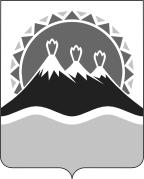 МИНИСТЕРСТВО СОЦИАЛЬНОГО РАЗВИТИЯ  И ТРУДАКАМЧАТСКОГО КРАЯПРИКАЗ № О внесении изменений в приложение к приказу Министерства социального развития и труда Камчатского края от 06.04.2016 № 339-п «Об утверждении Порядка предоставления социальных услуг поставщиками социальных услуг в Камчатском крае в полустационарной форме социального обслуживания»                                                                                                                     Приложение  к приказу « О внесении изменений                                                                                                                    в приложение  к Порядку предоставления                                                                                                                    социальных услуг поставщиками                                                                                                                    социальных услуг в Камчатском крае в                                                                                                                    полустационарной форме социального	обслуживания, утвержденного приказом	Министерства  социального развития и                                                                                                                      труда Камчатского края от 06.04.2016 № 339-п»                                                                                                                             от                                                    №                                                                                                                    «Приложение  к Порядку предоставления                                                                                                                           социальных  услуг поставщиками социальных                            услуг в Камчатском крае в полустационарной форме социального обслуживания№ п/пНаименование социальной услугиОписание социальной услуги, в том числе ее объемСроки предоставления социальной услугиПодушевой норматив финансирования социальной услуги, руб.Условия предоставления социальной услугиПоказатели качества и оценка результатов предоставления социальной услуги12345671. Социально-бытовые услуги1. Социально-бытовые услуги1. Социально-бытовые услуги1. Социально-бытовые услуги1. Социально-бытовые услуги1. Социально-бытовые услуги1. Социально-бытовые услуги1.1.Обеспечение площадью жилых помещений в соответствии с утвержденными нормативамиВ срок, определенный индивидуальной программой получателя социальных услугУтверждается приказом Министерства социального развития и труда Камчатского краяОсновной персонал: заведующий отделением, социальный работник, специалист по социальной работе.Персонал должен иметь профессиональную подготовку и соответствовать квалификационным требованиям, установленным для соответствующей профессии, специальности.Размещение получателей социальных услуг осуществляется с учетом пола, возраста.Жилые помещения обеспечиваются системами естественного и искусственного освещения , а также соблюдением параметров микроклимата  Специальное техническое оснащение поставщика социальных услуг: жилые комнаты оснащенные мебелью: тумбочка прикроватная, стул, шторы, термометр, кровать; моющие и дезинфицирующие средства, специальная одежда.Жилое помещение предоставляется ежедневно не более 8 час. в дневное времяПоказатели качества:доля получателей социальных услуг, получающих социальные услуги от общего числа получателей социальных услуг, находящихся на социальном обслуживании в организации (%);количество нарушений санитарного законодательства в отчетном году, выявленных при проведении проверок (%);удовлетворенность получателей в оказанных социальных услугах (%);Оценка результатов предоставления социальной услуги:увеличение и (или) сохранение по отношению к уровню предыдущего года доли получателей услуг, обратившихся к поставщику социальных услуг;увеличение или сохранение количества социальных услуг, получаемых одним получателем социальных услуг у поставщика социальных услуг1.2.Предоставление помещений для организации реабилитационных и медицинских мероприятий, культурно-бытового обслуживанияПомещения, в которых оказывается услуга, соответствуют установленным санитарно-гигиеническим нормам и требованиям безопасности, в том числе пожарной.Системы отопления, вентиляции и кондиционирования воздуха должны обеспечивать нормируемые параметры микроклимата и воздушной среды.Периодичность предоставления социальной услуги: Услуга предоставляется  до пяти раз в неделю. Единица социальной услуги: одно посещение для проведения 1 мероприятия  1 клиенту  – 1 услуга.В срок, определенный индивидуальной программой получателя социальных услугУтверждается приказом Министерства социального развития и труда Камчатского краяОсновной персонал: социальный работник, заведующий отделением, специалист по социальной работе.Персонал должен иметь профессиональную подготовку и соответствовать квалификационным требованиям, установленным для соответствующей профессии, специальности.Комнаты имеют естественное и искусственное освещение.На окнах имеются прозрачные и плотные шторы или жалюзи.Помещения, предоставляемые инвалидам, должны быть оборудованы специальными устройствами, приспособлениями для передвижения (пандусами, поручнями, расширенными дверными проемами, лифтовыми подъемниками и т.д.), специальными средствами для маломобильных граждан.Время предоставления услуги: 1 час.Показатели качества:доля получателей социальных услуг, получающих социальные услуги от общего числа получателей социальных услуг, находящихся на социальном обслуживании в организации (%);количество нарушений санитарного законодательства в отчетном году, выявленных при проведении проверок (%);удовлетворенность получателей в оказанных социальных услугах (%);Оценка результатов предоставления социальной услуги:увеличение и (или) сохранение по отношению к уровню предыдущего года доли получателей услуг, обратившихся к поставщику социальных услуг;увеличение или сохранение количества социальных услуг, получаемых одним получателем социальных услуг у поставщика социальных услуг1.3. Обеспечение питанием в соответствии с утвержденными нормативами;Обеспечение питанием осуществляется в соответствии с нормами, утвержденными приказом Министерства социального развития и труда Камчатского края. Подача пищи осуществляется в помещении для принятия пищи.Поставщиком социальных услуг утверждено расписание подачи пищи.Ежедневно вывешивается меню в помещении для принятия пищи.Питание подается в посуде из материалов, соответствующих санитарным правилам.процессе питания получатели социальных услуг обеспечены салфетками.Получатель социальных услуг имеет свободный доступ к источнику питьевой воды в течение всего дня. Имеются разовые стаканы или запас чистых стаканов (не менее 6).Периодичность предоставления социальной услуги: Услуга предоставляется  до пяти раз в неделю, 1 раз в деньЕдиница социальной услуги: питание одного получателя социальных услуг в суткиВ срок, определенный индивидуальной программой получателя социальных услугУтверждается приказом Министерства социального развития и труда Камчатского краяПоказатели качества:доля получателей социальных услуг, получающих социальные услуги от общего числа получателей социальных услуг, находящихся на социальном обслуживании в организации (%);количество нарушений санитарного законодательства в отчетном году, выявленных при проведении проверок (%);удовлетворенность получателей в оказанных социальных услугах (%);укомплектование организации специалистами, оказывающими социальные услуги (%);повышение качества социальных услуг и эффективности ихОценка результатов предоставления социальной услуги:увеличение и (или) сохранение по отношению к уровню предыдущего года доли получателей услуг, обратившихся к поставщику социальных услуг;увеличение или сохранение количества социальных услуг, получаемых одним получателем социальных услуг у поставщика социальных услуг1.5. Обеспечение мягким инвентарем (одеждой, обувью, нательным бельем и постельными принадлежностями) в соответствии с утвержденными нормативами1.5. Обеспечение мягким инвентарем (одеждой, обувью, нательным бельем и постельными принадлежностями) в соответствии с утвержденными нормативами1.5. Обеспечение мягким инвентарем (одеждой, обувью, нательным бельем и постельными принадлежностями) в соответствии с утвержденными нормативами1.5. Обеспечение мягким инвентарем (одеждой, обувью, нательным бельем и постельными принадлежностями) в соответствии с утвержденными нормативами1.5. Обеспечение мягким инвентарем (одеждой, обувью, нательным бельем и постельными принадлежностями) в соответствии с утвержденными нормативами1.5. Обеспечение мягким инвентарем (одеждой, обувью, нательным бельем и постельными принадлежностями) в соответствии с утвержденными нормативами1.5. Обеспечение мягким инвентарем (одеждой, обувью, нательным бельем и постельными принадлежностями) в соответствии с утвержденными нормативами1.5.1Обеспечение мягким инвентарем (одеждой, обувью, нательным бельем и постельными принадлежностями) в соответствии с утвержденными нормативамиПредоставление в пользование постельных принадлежностей и плотенец в соответствии с нормами, утвержденными приказом Министерства социального развития и труда Камчатского края.Постельные принадлежности должны быть чистыми и удобными в пользовании. Предоставляются несовершеннолетним для дневного сна в соответствии с санитарно-эпидемиологическими нормами и правиламиПериодичность предоставления услуги – 5 раз в неделю.Единица услуги: предоставление 1 комплекта белья, полотенца для 1 получателя услуг в сутки – 1 услугаВ срок, определенный индивидуальной программой получателя социальных услугУтверждается приказом Министерства социального развития и труда Камчатского краяОсновной персонал: специалист по социальной работе или специалист по работе с семьей, или сестра-хозяйка;вспомогательный персонал: кастелянша, машинист по стирке и ремонту спецодежды.Персонал должен иметь профессиональную подготовку и соответствовать квалификационным требованиям, установленным для соответствующей профессии, специальности.Соответствие постельных принадлежностей санитарно-гигиеническим нормам и требованиям;специально оборудованные в соответствии с требованиями санитарных правил помещения для хранения постельных принадлежностей;проведение смены, сортировки, стирки и глажения белья в специально оборудованных помещениях в соответствии с санитарно-эпидемиологическими правилами и правилами техники безопасностиВремя предоставления услуги – 10 мин.Показатели качества:доля получателей социальных услуг, получающих социальные услуги от общего числа получателей социальных услуг, находящихся на социальном обслуживании в организации (%);количество нарушений санитарного законодательства в отчетном году, выявленных при проведении проверок (%);удовлетворенность получателей в оказанных социальных услугах (%);укомплектование организации специалистами, оказывающими социальные услуги (%);повышение качества социальных услуг и эффективности ихОценка результатов предоставления социальной услуги:увеличение и (или) сохранение по отношению к уровню предыдущего года доли получателей услуг, обратившихся к поставщику социальных услуг;увеличение или сохранение количества социальных услуг, получаемых одним получателем социальных услуг у поставщика социальных услуг.1.5.2. Предоставление услуг прачечнойСмена постельного белья, полотенец.Чистое белье выдается в просушенном и проглаженном виде.Периодичность оказания услуги:Смена постельного белья осуществляется не реже одного раза в неделюЕдиница услуги: смена 1 комплекта постельного белья, полотенца для 1 получателя услуг – 1 услугаВ срок, определенный индивидуальной программой получателя социальных услугУтверждается приказом Министерства социального развития и труда Камчатского краяОсновной персонал: специалист по социальной работе или специалист по работе с семьей, или сестра-хозяйка;вспомогательный персонал: кастелянша, машинист по стирке и ремонту спецодежды.Персонал должен иметь профессиональную подготовку и соответствовать квалификационным требованиям, установленным для соответствующей профессии, специальности.Соответствие постельных принадлежностей санитарно-гигиеническим нормам и требованиям;специально оборудованные в соответствии с требованиями санитарных правил помещения для хранения постельных принадлежностей;проведение смены, сортировки, стирки и глажения белья в специально оборудованных помещениях в соответствии с санитарно-эпидемиологическими правилами и правилами техники безопасностиВремя предоставления услуги – 1 час.Показатели качества:доля получателей социальных услуг, получающих социальные услуги от общего числа получателей социальных услуг, находящихся на социальном обслуживании в организации (%);количество нарушений санитарного законодательства в отчетном году, выявленных при проведении проверок (%);удовлетворенность получателей в оказанных социальных услугах (%);укомплектование организации специалистами, оказывающими социальные услуги (%);повышение качества социальных услуг и эффективности ихОценка результатов предоставления социальной услуги:увеличение и (или) сохранение по отношению к уровню предыдущего года доли получателей услуг, обратившихся к поставщику социальных услуг;увеличение или сохранение количества социальных услуг, получаемых одним получателем социальных услуг у поставщика социальных услуг.1.6. Организация досуга и отдыха, в том числе обеспечение книгами, журналами, газетами, настольными играми1.6. Организация досуга и отдыха, в том числе обеспечение книгами, журналами, газетами, настольными играми1.6. Организация досуга и отдыха, в том числе обеспечение книгами, журналами, газетами, настольными играми1.6. Организация досуга и отдыха, в том числе обеспечение книгами, журналами, газетами, настольными играми1.6. Организация досуга и отдыха, в том числе обеспечение книгами, журналами, газетами, настольными играми1.6. Организация досуга и отдыха, в том числе обеспечение книгами, журналами, газетами, настольными играми1.6. Организация досуга и отдыха, в том числе обеспечение книгами, журналами, газетами, настольными играми1.6.1.Организация и проведение культурно-развлекательной программыПроведение разнообразных видов социокультурной деятельности; расширение общего и культурного кругозора.Организация социокультурных мероприятий:- разработка сценария культурно-массового мероприятия, праздника;- подготовка реквизита, поощрительных призов (по необходимости);- оформление места проведения мероприятия (по необходимости);- проведение мероприятия;Организация кружковой (клубной) работы:- разработка тематики и плана занятий, инструкций по технике безопасности во время занятий;- подготовка необходимых расходных материалов для организации работы;- проведение занятий в соответствии с графиком и планом работы;- подготовка выставок работ клиентов в соответствии с планом работы учреждения и кружка (клуба).Услуга предоставляется  до пяти раз в неделю, 1 раз в деньЕдиница услуги:1 услуга – 1 мероприятие В срок, определенный индивидуальной программой получателя социальных услугУтверждается приказом Министерства социального развития и труда Камчатского краяОсновной персонал: воспитатель или социальный педагог, или культорганизатор.Персонал должен иметь профессиональную подготовку и соответствовать квалификационным требованиям, установленным для соответствующей профессии, специальности.Предоставление комфортных и оборудованных помещений для отдыха и досуга.Помещения обеспечиваются системами естественного и искусственного освещенияОрганизация досуга (праздники, экскурсии и другие культурные мероприятия), формирование позитивных интересов (в том числе в сфере досуга) должны быть направлены на удовлетворение социокультурных и духовных запросов получателей социальных услуг. Способствовать расширению общего и культурного кругозора, сферы общения, повышению творческой активности получателей социальных услуг, привлечению их к участию в праздниках, соревнованиях, к активной клубной и кружковой работе, к проведению других культурно-досуговых мероприятий.Время исполнения услуги –2 часа Показатели качества:доля получателей социальных услуг, получающих социальные услуги от общего числа получателей социальных услуг, находящихся на социальном обслуживании в организации (%);количество нарушений санитарного законодательства в отчетном году, выявленных при проведении проверок (%);удовлетворенность получателей в оказанных социальных услугах (%);укомплектование организации специалистами, оказывающими социальные услуги (%);повышение качества социальных услуг и эффективности их оказания (определяется исходя из мероприятий, направленных на совершенствование деятельности организации при предоставлении социального обслуживания)Оценка результатов предоставления социальной услуги:увеличение и (или) сохранение по отношению к уровню предыдущего года доли получателей услуг, обратившихся к поставщику социальных услуг;увеличение или сохранение количества социальных услуг, получаемых одним получателем социальных услуг у поставщика социальных услуг1.6.2.Предоставление печатных изданий, настольных игрУслуга состоит в обеспечении инвентарем для настольных игр (шашки, шахматы и др.) с учетом индивидуальной потребности получателя в данном виде социальной услуги.Одно обеспечение книгами, журналами, газетами, играми в день одного получателя социальных услуг - одна услугаизданий, настольных игр из библиотеки (методического кабинета).Книжный фонд - не менее 1 книги на одного получателя социальных услуг, подписка - не менее чем на 5 журналов (газет), наличие не менее 5 комплектов настольных игр на 100 получателей социальных услуг, не менее 1 телевизора на этаж.Периодичность предоставления услуги Услуга предоставляется  до пяти раз в неделю, 1 раз в деньЕдиница услуги:1 услуга – 1 выдача В срок, определенный индивидуальной программой получателя социальных услугУтверждается приказом Министерства социального развития и труда Камчатского краяПоказатели качества:доля получателей социальных услуг, получающих социальные услуги от общего числа получателей социальных услуг, находящихся на социальном обслуживании в организации (%);количество нарушений санитарного законодательства в отчетном году, выявленных при проведении проверок (%);удовлетворенность получателей в оказанных социальных услугах (%);укомплектование организации специалистами, оказывающими социальные услуги (%);повышение качества социальных услуг и эффективности их оказания (определяется исходя из мероприятий, направленных на совершенствование деятельности организации при предоставлении социального обслуживания.Оценка результатов предоставления социальной услуги:увеличение и (или) сохранение по отношению к уровню предыдущего года доли получателей услуг, обратившихся к поставщику социальных услуг;увеличение или сохранение количества социальных услуг, получаемых одним получателем социальных услуг у поставщика социальных услуг1.7. Организация перевозки и (или) сопровождение к месту лечения, получения консультации, обучения, проведения культурных мероприятийУслуга предоставляется в рамках осуществления групповых перевозок, в том числе в ходе организации мероприятий вне помещения (при посещении театров, выставок, концертов, экскурсий и пр.)Периодичность предоставления социальной услуги:Услуга предоставляется два раза в месяц.Сопровождение получателя социальных услуг в одну организацию и обратно - одна услугаЕдиница услуги:  доставка в течение одного часа одного клиента и сопровождающих его лиц к одному объекту и обратно  - 1 услуга.Каждый дополнительный час выполнения услуги, в том числе неполный, учитывается как отдельная единица услуги.В срок, определенный индивидуальной программой получателя социальных услугУтверждается приказом Министерства социального развития и труда Камчатского краяОсновной персонал: специалист по социальной работе или специалист по работе с семьей, или медицинская сестра;вспомогательный персонал: социальный работник, старшая медицинская сестра, культорганизатор, юрисконсульт.Персонал должен иметь профессиональную подготовку и соответствовать квалификационным требованиям, установленным для соответствующей профессии, специальности.Прохождение инструктажа специалистами учреждения, оказывающими услугу, о правилах перевозки получателей социальных услугВ ходе предоставления услуги обеспечивается безопасное передвижение получателей социальных услуг на транспорте.Продолжительность оказания услуги 1 час.Показатели качества:доля получателей социальных услуг, получающих социальные услуги от общего числа получателей социальных услуг, находящихся на социальном обслуживании в организации (%);количество нарушений санитарного законодательства в отчетном году, выявленных при проведении проверок (%);удовлетворенность получателей в оказанных социальных услугах (%);укомплектование организации специалистами, оказывающими социальные услуги (%).Оценка результатов предоставления социальной услуги:увеличение и (или) сохранение по отношению к уровню предыдущего года доли получателей услуг, обратившихся к поставщику социальных услуг;увеличение или сохранение количества социальных услуг, получаемых одним получателем социальных услуг у поставщика социальных услуг1.8.Оказание помощи в прочтении писем и документовОказание помощи получателю социальных услуг в прочтении писем либо различных документов.Периодичность предоставления социальной услуги:не более 4 раз в месяцЕдиница социальной услуги:Помощь в прочтении одного письма (документа) - 1 услугаВ срок, определенный индивидуальной программой получателя социальных услугУтверждается приказом Министерства социального развития и труда Камчатского краяОсновной персонал: социальный работник или специалист по социальной работе.Вспомогательный персонал: воспитатель.Персонал должен иметь профессиональную подготовку и соответствовать квалификационным требованиям, установленным для соответствующей профессии, специальности.Обеспечение, конфиденциальности информации.Специальное оснащение поставщика социальных услуг: расходные материалы (канцелярские товары в соответствии с нормативами).Время предоставления социальной услуги – 20 мин.Показатели качества:доля получателей социальных услуг, получающих социальные услуги от общего числа получателей социальных услуг, находящихся на социальном обслуживании в организации (%);количество нарушений санитарного законодательства в отчетном году, выявленных при проведении проверок (%);удовлетворенность получателей в оказанных социальных услугах (%);укомплектование организации специалистами, оказывающими социальные услуги (%).Оценка результатов предоставления социальной услуги:увеличение и (или) сохранение по отношению к уровню предыдущего года доли получателей услуг, обратившихся к поставщику социальных услуг;увеличение или сохранение количества социальных услуг, получаемых одним получателем социальных услуг у поставщика социальных услуг2. Социально-медицинские услуги2. Социально-медицинские услуги2. Социально-медицинские услуги2. Социально-медицинские услуги2. Социально-медицинские услуги2. Социально-медицинские услуги2. Социально-медицинские услуги2.1.Выполнение процедур, связанных с организацией ухода, наблюдением за состоянием здоровья получателей социальных услуг (измерение температуры тела, артериального давления, контроль за приемом лекарственных препаратов)Подготовка места выполнения процедур, связанных с сохранением здоровья получателя социальных услуг (измерение температуры тела, артериального давления, контроль за приемом лекарственных препаратов, закапывания капель, уборка места проведения процедуры).Периодичность предоставления услуги:Услуга предоставляется до 5 раз в неделю.Проведение одной процедуры одному получателю социальных услуг - одна услугаВ срок, определенный индивидуальной программой получателя социальных услугУтверждается приказом Министерства социального развития и труда Камчатского краяОсновной персонал: врач-педиатр, медицинская сестра, медицинская сестра процедурная.Персонал должен иметь профессиональную подготовку и соответствовать квалификационным требованиям, установленным для соответствующей профессии, специальности.Знание специалистом, оказывающим услугу, правил техники безопасности при выполнении процедур, связанных с сохранением здоровья получателей социальных услуг (измерение температуры тела, измерение артериального давления и иные процедуры);владение специалистом, оказывающим услугу, технологиями проведения медицинских процедур, связанных со здоровьем измерение температуры тела, измерение артериального давления и иные процедуры).Специальное техническое оснащение поставщика социальных услуг (оборудование, приборы, аппаратура и т.д.): халат хлопчатобумажный, перчатки стерильные медицинские, расходные материалы (бланки установленного образца, термометры индивидуального пользования, вата, спирт/ дезинфекционный раствор, аппарат для измерения артериального давления и иные материалы);специально оборудованный в соответствии с требованиями санитарных правил кабинет медицинской сестры/процедурный кабинет (помещения обеспечиваются системами естественного и искусственного освещения.Продолжительность оказания услуги 15 минут за одно посещение.Показатели качества:доля получателей социальных услуг, получающих социальные услуги от общего числа получателей социальных услуг, находящихся на социальном обслуживании в организации (%);количество нарушений санитарного законодательства в отчетном году, выявленных при проведении проверок (%);удовлетворенность получателей в оказанных социальных услугах (%);укомплектование организации специалистами, оказывающими социальные услуги (%).Оценка результатов предоставления социальной услуги:увеличение и (или) сохранение по отношению к уровню предыдущего года доли получателей услуг, обратившихся к поставщику социальных услуг;увеличение или сохранение количества социальных услуг, получаемых одним получателем социальных услуг у поставщика социальных услуг2.2.Проведение первичного медицинского осмотра и первичной санитарной обработкиКвалифицированный медицинский осмотрУслуга предоставляется четыре раза в год.Один осмотр, консультирование одного получателя услуг - одна услуга.В срок, определенный индивидуальной программой получателя социальных услугУтверждается приказом Министерства социального развития и труда Камчатского краяОсновной персонал: врач (врач-специалист) или фельдшер.Вспомогательный персонал: медицинская сестра, инструктор по лечебной физической культуре, инструктор - методист по лечебной физической культуре, инструктор по адаптивной физической культуре.Персонал должен иметь профессиональную подготовку и соответствовать квалификационным требованиям, установленным для соответствующей профессии, специальности.Проведение мероприятий должно быть квалифицированным, способствовать социальной адаптации, предоставляться в специальных оборудованных помещениях, своевременно в соответствии с индивидуальной программой предоставления социальных услуг.Время предоставления услуги – 20 мин.Показатели качества:доля получателей социальных услуг, получающих социальные услуги от общего числа получателей социальных услуг, находящихся на социальном обслуживании в организации (%);количество нарушений санитарного законодательства в отчетном году, выявленных при проведении проверок (%);удовлетворенность получателей в оказанных социальных услугах (%);укомплектование организации специалистами, оказывающими социальные услуги (%).Оценка результатов предоставления социальной услуги:увеличение и (или) сохранение по отношению к уровню предыдущего года доли получателей услуг, обратившихся к поставщику социальных услуг;увеличение или сохранение количества социальных услуг, получаемых одним получателем социальных услуг у поставщика социальных услуг2.3.Оказание содействия в проведении оздоровительных мероприятий Проведение мероприятий (согласно назначениям врача), направленных на повышение уровня физической активности получателя социальных услуг с помощью применения фитотерапии, кислородного коктейля, а также  методов физиотерапии и массажа, развивающих дыхательных и двигательных упражнений Периодичность предоставления услуги:Услуга предоставляется один раз в день в течение 5 дней.Единица услуги: Одно мероприятие - одна услугаВ срок, определенный индивидуальной программой получателя социальных услугУтверждается приказом Министерства социального развития и труда Камчатского краяОсновной персонал: медицинская сестра или медицинская сестра по массажу или медицинская сестра по физиотерапии, или врач по лечебной физкультуре или инструктор по лечебной физкультуре;вспомогательный персонал: воспитатель.Персонал должен иметь профессиональную подготовку и соответствовать квалификационным требованиям, установленным для соответствующей профессии, специальности.Специальное техническое оснащение поставщика социальных услуг (оборудование, приборы, аппаратура и т.д.): физиооборудование, тренажеры, реабилитационное оборудование, расходные материалы; помещения обеспечиваются системами естественного и искусственного освещенияВремя предоставления услуги 30 мин.Показатели качества:доля получателей социальных услуг, получающих социальные услуги от общего числа получателей социальных услуг, находящихся на социальном обслуживании в организации (%);количество нарушений санитарного законодательства в отчетном году, выявленных при проведении проверок (%);удовлетворенность получателей в оказанных социальных услугах (%);укомплектование организации специалистами, оказывающими социальные услуги (%).Оценка результатов предоставления социальной услуги:увеличение и (или) сохранение по отношению к уровню предыдущего года доли получателей услуг, обратившихся к поставщику социальных услуг;увеличение или сохранение количества социальных услуг, получаемых одним получателем социальных услуг у поставщика социальных услуг2.4.Консультирование по социально-медицинским вопросам (поддержания и сохранения здоровья получателей социальных услуг, проведение оздоровительных мероприятий, наблюдения за получателями социальных услуг для выявления отклонений в состоянии их здоровьяВыявление в беседе с получателем социальных услуг беспокоящих его социально-медицинских проблем, разъяснение возможных путей решения проблем в доступной для понимания получателя услуг форме.Периодичность предоставления услуги:Услуга предоставляется два раза в месяц.Единица услуги:Консультирование одного получателя услуг за одно посещение - одна услугаВ срок, определенный индивидуальной программой получателя социальных услугУтверждается приказом Министерства социального развития и труда Камчатского краяОсновной персонал: врачи-специалисты или медицинская сестра.Персонал должен иметь профессиональную подготовку и соответствовать квалификационным требованиям, установленным для соответствующей профессии, специальности.Специальное техническое оснащение поставщика социальных услуг (оборудование, приборы, аппаратура и т.д.): стол рабочий, кресло рабочее, шкаф для одежды, стул, зеркало, часы, кондиционер, телефон, помещения обеспечиваются системами естественного и искусственного освещения в соответствии с СанПиН 2.2.1/2.1.1.1278-03Продолжительность оказания услуги - 20 минут за одно посещение.Показатели качества:доля получателей социальных услуг, получающих социальные услуги от общего числа получателей социальных услуг, находящихся на социальном обслуживании в организации (%);количество нарушений санитарного законодательства в отчетном году, выявленных при проведении проверок (%);удовлетворенность получателей в оказанных социальных услугах (%);укомплектование организации специалистами, оказывающими социальные услуги (%).Оценка результатов предоставления социальной услуги:увеличение и (или) сохранение по отношению к уровню предыдущего года доли получателей услуг, обратившихся к поставщику социальных услуг;увеличение или сохранение количества социальных услуг, получаемых одним получателем социальных услуг у поставщика социальных услуг2.5.Проведение мероприятий, направленных на формирование здорового образа жизниПроведение в доступной для понимания получателей социальных услуг форме обучающих занятий по профилактике социально значимых заболеваний, гигиене питания, профилактике и избавлению от вредных привычек, по вопросам восстановления утраченных функций вследствие заболевания.Периодичность предоставления услуги:Услуга предоставляется два раза в месяц.Единица услугиПроведение одного занятия - одна услугаВ срок, определенный индивидуальной программой получателя социальных услугУтверждается приказом Министерства социального развития и труда Камчатского краяОсновной персонал: врач-педиатр или медицинская сестра;вспомогательный персонал: специалист по социальной работе, специалист по работе с семьей, социальный педагог, воспитатель.Персонал должен иметь профессиональную подготовку и соответствовать квалификационным требованиям, установленным для соответствующей профессии, специальности.Должен быть квалифицированным, способствовать решению стоящих перед получателем социальных услуг конкретных социально-медицинских проблем, предупреждению различных заболеваний.Специальное техническое оснащение поставщика социальных услуг: стол рабочий, офисное кресло, шкаф для одежды, стул зеркало, часы, кондиционер, телефон, помещения обеспечиваются системами естественного и искусственного освещенияПродолжительность оказания услуги 30 минут.Показатели качества:доля получателей социальных услуг, получающих социальные услуги от общего числа получателей социальных услуг, находящихся на социальном обслуживании в организации (%);количество нарушений санитарного законодательства в отчетном году, выявленных при проведении проверок (%);удовлетворенность получателей в оказанных социальных услугах (%);укомплектование организации специалистами, оказывающими социальные услуги (%).Оценка результатов предоставления социальной услуги:увеличение и (или) сохранение по отношению к уровню предыдущего года доли получателей услуг, обратившихся к поставщику социальных услуг;увеличение или сохранение количества социальных услуг, получаемых одним получателем социальных услуг у поставщика социальных услуг2.6.Проведение занятий по адаптивной физической культуреРеализация индивидуальных программ реабилитации, включающих мероприятия, направленные на повышение уровня физической активности получателя социальных услугПроведение занятий осуществляется по назначению врача и с учетом медицинских показаний и противопоказаний.Периодичность предоставления услуги:Услуга предоставляется 15 занятий в течение курса реабилитации.Единица услуги:Одно занятие - одна услугаВ срок, определенный индивидуальной программой получателя социальных услугУтверждается приказом Министерства социального развития и труда Камчатского краяОсновной персонал: инструктор-методист по адаптивной физкультуре или инструктор по лечебной физкультуре.Персонал должен иметь профессиональную подготовку и соответствовать квалификационным требованиям, установленным для соответствующей профессии, специальности.Помещения обеспечиваются системами естественного и искусственного освещения.Специальное техническое оснащение поставщика социальных услуг (оборудование, приборы, аппаратура и т.д.): стол рабочий, кресло рабочее, шкаф для одежды, шкаф для инвентаря, облучатель, кондиционер, жалюзи, телефон, компьютер в комплекте, шведская стенка, силовые тренажеры, кардиотренажеры, зеркальная стенка, спортивный инвентарь, аппарат для измерения артериального давления, секундомер, динамометр, лента измерительная, весы, ростомер, мячи, обручи, индивидуальные напольные коврики, гимнастические палки и иное оборудованиеПродолжительность оказания услуги 45 минут.Показатели качества:доля получателей социальных услуг, получающих социальные услуги от общего числа получателей социальных услуг, находящихся на социальном обслуживании в организации (%);количество нарушений санитарного законодательства в отчетном году, выявленных при проведении проверок (%);удовлетворенность получателей в оказанных социальных услугах (%);укомплектование организации специалистами, оказывающими социальные услуги (%).Оценка результатов предоставления социальной услуги:увеличение и (или) сохранение по отношению к уровню предыдущего года доли получателей услуг, обратившихся к поставщику социальных услуг;увеличение или сохранение количества социальных услуг, получаемых одним получателем социальных услуг у поставщика социальных услуг3. Социально-психологические услуги3. Социально-психологические услуги3. Социально-психологические услуги3. Социально-психологические услуги3. Социально-психологические услуги3. Социально-психологические услуги3. Социально-психологические услуги3.1.Социально-психологическое консультирование, в том числе по вопросам внутрисемейных отношенийПредусматривает: выявление проблем; определение объема и видов предполагаемой помощи в условиях организации социального обслуживания; направление на иную помощь, не входящую в компетенцию организации социального обслуживания; социально-психологическую помощь получателю социальных услуг в раскрытии и мобилизации внутренних ресурсов, решение и профилактику этих социально-психологических проблем;
выявление психологических проблем, стоящих перед получателем социальных услуг (внутрисемейные, детско-родительские, межличностные, супружеские, иные отношения; эмоциональные особенности личности получателя социальных услуг, особенности развития и поведения получателя социальных услуг, внутриличностный конфликт получателя социальных услуг и иные проблемы); оказание помощи в формулировании запроса получателем социальных услуг; сбор психологического анамнеза; разъяснение получателю социальных услуг сути проблем и определение возможных путей их решения; определение реакции получателя социальных услуг на имеющиеся проблемы и уровня мотивации к их преодолению; разработка для получателя социальных услуг рекомендаций по решению стоящих перед ним психологических проблем; заполнение индивидуальной программы (плана, карты) реабилитации получателя социальных услуг. Услуга предоставляется  предоставляется два раза в месяц (в период прохождения курса реабилитации).Единица услуги:1 услуга – 1 консультацияВ срок, определенный индивидуальной программой получателя социальных услугУтверждается приказом Министерства социального развития и труда Камчатского краяОсновной персонал: психолог или педагог-психолог.Персонал должен иметь профессиональную подготовку и соответствовать квалификационным требованиям, установленным для соответствующей профессии, специальности.Специальное техническое оснащение поставщика социальных услуг: стол, стул для специалиста, мягкие стулья/ кресла/ диван;расходные материалы (бланки установленного образца, бумага, ручки, клей, скрепки и иные материалы);информационный банк данных о службах, учреждениях, оказывающих психологическую помощь населению (на бумажных/электронных носителях)Время предоставления услуги – 30 минут.Показатели качества:доля получателей социальных услуг, получающих социальные услуги, от общего числа получателей социальных услуг, находящихся на социальном обслуживании в организации (%);количество нарушений санитарного законодательства в отчетном году, выявленных при проведении проверок (%);удовлетворенность получателей в оказанных социальных услугах (%);укомплектование организации специалистами, оказывающими социальные услуги (%);повышение качества социальных услуг и эффективности их оказания (определяется исходя из мероприятий, направленных на совершенствование деятельности организации при предоставлении социального обслуживания) (%);Оценка результатов предоставления социальной услуги:увеличение и (или) сохранение по отношению к уровню предыдущего года доли получателей услуг, обратившихся к поставщику социальных услуг;увеличение или сохранение количества социальных услуг, получаемых одним получателемсоциальных услуг у поставщика социальных услуг3.2.Психологическая помощь и поддержка, в том числе гражданам, осуществляющим уход на дому за тяжелобольными получателями социальных услугУслуга предусматривает беседы, общение, выслушивание, подбадривание, мобилизацию к активности, психологическую поддержку жизненного тонуса, психологическую коррекцию при выявленных нарушениях, отклонениях психического состояния.Предусматривает:- установление положительной мотивации на общение;- выявление и фиксирование социально-психологических проблем получателя социальной услуги;- расширение диапазона приемлемых средств для самостоятельного решения возникших проблем и преодоления трудностей, определение внутреннего потенциала получателя социальной услуги;- подведение итогов, рекомендации, прогноз взаимодействия.Периодичность предоставления услуги:Услуга предоставляется восемь раз за период пребывания получателя социальных услуг в учреждении (прохождения курса реабилитации).Единица услуги:Один сеанс - одна услуга.В срок, определенный индивидуальной программой получателя социальных услугУтверждается приказом Министерства социального развития и труда Камчатского краяОсновной персонал: психолог или педагог-психолог.Персонал должен иметь профессиональную подготовку и соответствовать квалификационным требованиям, установленным для соответствующей профессии, специальности.Техническое оснащение поставщика социальных услуг: рабочее место специалиста, оказывающего услугу (стол, стул для специалиста, мягкие стулья/ кресла/ диван);расходные материалы (бланки установленного образца, бумага, ручки, клей, скрепки и иные материалы);методический материал для специалиста поставщика социальных услуг по решению психологических проблем граждан;информационный банк данных о службах, учреждениях, оказывающих психологическую помощьнаселению (на бумажных/ электронных носителях)Продолжительность - 30 минут за одно посещение. Доля получателей социальных услуг, получающих социальные услуги, от общего числа получателей социальных услуг, находящихся на социальном обслуживании в организации (%);количество нарушений санитарного законодательства в отчетном году, выявленных при проведении проверок (%);удовлетворенность получателей в оказанных социальных услугах (%);укомплектование организации специалистами, оказывающими социальные услуги (%);повышение качества социальных услуг и эффективности их оказания (определяется исходя из мероприятий, направленных на совершенствование деятельности организации при предоставлении социального обслуживания) (%);Оценка результатов предоставления социальной услуги:увеличение и (или) сохранение по отношению к уровню предыдущего года доли получателей услуг, обратившихся к поставщику социальных услуг;увеличение или сохранение количества социальных услуг, получаемых одним получателемсоциальных услуг у поставщика социальных услуг3.3.Психологическая диагностика и обследование личностиУслуга предусматривает выявление и анализ психического состояния и индивидуальных особенностей личности получателя социальных услуг, влияющих на отклонения в его поведении и во взаимоотношениях с окружающими людьми.Осуществляется для разработки рекомендаций, программы по коррекции отклонений получателя социальных услуг.Периодичность предоставления услуги:Предоставляется 2 раза за период прохождения курса реабилитацииЕдиница социальной услуги:Одно занятие для одного клиента - 1 услуга.В срок, определенный индивидуальной программой получателя социальных услугУтверждается приказом Министерства социального развития и труда Камчатского краяОсновной персонал: психолог или педагог-психолог.Персонал должен иметь профессиональную подготовку и соответствовать квалификационным требованиям, установленным для соответствующей профессии, специальности.Специальное техническое оснащение поставщика социальных услуг: стол, стул для специалиста, мягкие стулья/кресла/диван для получателей социальных услуг, световое оборудование, отсутствие посторонних лиц и шумов;расходные материалы (бумага, ручки, цветные карандаши, краски, фломастеры, ножницы, клей, скрепки, цветная бумага и иные материалы);стандартный набор диагностических методик и диагностического инструментария в соответствии с возрастными особенностями: бланки анкет, опросников и наблюдений, тесты,методические рекомендации по обработке полученных результатов;для квалифицированного оказания социальной услуги знание специалистом, оказывающим услугу, возрастных особенностей психического, личностного и социального развития человека;владение специалистом, оказывающим услугу, методиками социально-психологической диагностикиВремя предоставления услуги – 60 мин.Доля получателей социальных услуг, получающих социальные услуги, от общего числа получателей социальных услуг, находящихся на социальном обслуживании в организации (%);количество нарушений санитарного законодательства в отчетном году, выявленных при проведении проверок (%);удовлетворенность получателей в оказанных социальных услугах (%);укомплектование организации специалистами, оказывающими социальные услуги (%);повышение качества социальных услуг и эффективности их оказания (определяется исходя из мероприятий, направленных на совершенствование деятельности организации при предоставлении социального обслуживания) (%);Оценка результатов предоставления социальной услуги:увеличение и (или) сохранение по отношению к уровню предыдущего года доли получателей услуг, обратившихся к поставщику социальных услуг;увеличение или сохранение количества социальных услуг, получаемых одним получателемсоциальных услуг у поставщика социальных услуг3.4.Оказание консультационной психологической помощи (включая использование "телефона доверия"), в том числе анонимно;Услуга предусматривает консультирование получателей социальных услуг по интересующим их проблемам в целях содействия в мобилизации их духовных, физических, интеллектуальных ресурсов для выхода из кризисной ситуации.Периодичность предоставления услуги:Услуга предоставляется пять раз в неделю.Единица услуги:Один сеанс - одна услугаВ срок, определенный индивидуальной программой получателя социальных услугУтверждается приказом Министерства социального развития и труда Камчатского краяОсновной персонал: психолог или педагог-психолог или социальный педагог;вспомогательный персонал: специалист по социальной работе, специалист по работе с семьей.Персонал должен иметь профессиональную подготовку и соответствовать квалификационным требованиям, установленным для соответствующей профессии, специальности, опыт работы, владение технологиями оказания психологической помощи, технологиями заочного общения с получателем социальных услуг, первичного снятия остроты влияния психотравмирующей ситуации, снижения психологического дискомфорта и уровняагрессии получателей социальных услуг, поддержания и укрепления психического здоровья, уверенности в собственных силах для преодоления трудной жизненной ситуации, в соответствии с возрастными особенностями и проблемами получателей социальных услуг.Поставщик социальных услуг организует работу телефона доверия в рабочее время, обеспечивает соблюдение конфиденциальности обращений при условии отсутствия угрозы жизни и здоровья и соблюдения прав получателей социальных услуг, в противном случае информация передается в ведение субъектов работы с населением.Специальное техническое оснащение поставщика социальных услуг:помещение, соответствующее реализации целей и задач службы, располагающее телефонной связью;расходные материалы (бумага, ручки, бланки установленной отчетности и иные материалы)Продолжительность оказания услуги 30 минут.Показатели качества:доля получателей социальных услуг, получающих социальные услуги от общего числа получателей социальных услуг, находящихся на социальном обслуживании в организации (%);количество нарушений санитарного законодательства в отчетном году, выявленных при проведении проверок (%);удовлетворенность получателей в оказанных социальных услугах (%);укомплектование организации специалистами, оказывающими социальные услуги (%);повышение качества социальных услуг и эффективности их оказания (определяется исходя из мероприятий, направленных на совершенствование деятельности организации при предоставлении социального обслуживания) (%);доступность получения социальных услуг в организацииОценка результатов предоставления социальной услуги:увеличение и (или) сохранение по отношению к уровню предыдущего года доли получателей услуг, обратившихся к поставщику социальных услуг;увеличение или сохранение количества социальных услуг, получаемых одним получателем социальных услуг у поставщика социальных услуг3.5. Психологическая коррекция3.5. Психологическая коррекция3.5. Психологическая коррекция3.5. Психологическая коррекция3.5. Психологическая коррекция3.5. Психологическая коррекция3.5. Психологическая коррекция3.5.1Психологическая коррекция (индивидуально) Индивидуальное психокоррекционное занятие (активное психологическое воздействие, направленное на преодоление или ослабление отклонений в развитии, эмоциональном состоянии и поведении клиента, для обеспечения соответствия этих отклонений возрастным нормативам, требованиям социальной среды и интересам клиента); -заполнение учетно-отчетной документации.Периодичность предоставления социальной услуги:Услуга предоставляется по мере возникновения потребности.Единица социальной услуги:Одно занятие для одного клиента - 1 услуга.В срок, определенный индивидуальной программой получателя социальных услугУтверждается приказом Министерства социального развития и труда Камчатского края Основной персонал: психолог или педагог-психолог или социальный педагог;вспомогательный персонал: специалист по социальной работе.Персонал должен иметь профессиональную подготовку и соответствовать квалификационным требованиям, установленным для соответствующей профессии, специальности, опыт работы, владение технологиями оказания психологической помощи, технологиями заочного общения с получателем социальных услуг, первичного снятия остроты влияния психотравмирующей ситуации, снижения психологического дискомфорта и уровняагрессии получателей социальных услуг, поддержания и укрепления психического здоровья, уверенности в собственных силах для преодоления трудной жизненной ситуации, в соответствии с возрастными особенностями и проблемами получателей социальных услуг.Наличие помещения, изолированного от посторонних лиц и шумов, оборудованного мебелью (мягкие стулья, кресла, диван) для получателя услуг, компьютерным оборудованием (в случае использования компьютерных методик); наличие диагностических методик и диагностического инструментария (бланки анкет, опросников и наблюдений, тесты, карточки, методические рекомендации по обработке полученных результатов) в соответствии с возрастными особенностями получателей услуг; наличие наглядно-демонстрационных материалов и инструментов, необходимых в ходе проведения психологических тренингов в соответствии с методиками их проведения.Продолжительность одного занятия с  не более 45 минут.Показатели качества:доля получателей социальных услуг, получающих социальные услуги от общего числа получателей социальных услуг, находящихся на социальном обслуживании в организации (%);количество нарушений санитарного законодательства в отчетном году, выявленных при проведении проверок (%);удовлетворенность получателей в оказанных социальных услугах (%);укомплектование организации специалистами, оказывающими социальные услуги (%);повышение качества социальных услуг и эффективности их оказания (определяется исходя из мероприятий, направленных на совершенствование деятельности организации при предоставлении социального обслуживания) (%);доступность получения социальных услуг в организацииОценка результатов предоставления социальной услуги:увеличение и (или) сохранение по отношению к уровню предыдущего года доли получателей услуг, обратившихся к поставщику социальных услуг;увеличение или сохранение количества социальных услуг, получаемых одним получателем социальных услуг у поставщика социальных услуг3.5.2.Психологическая коррекция (в группе)Психокоррекционное занятие в группе 8-10 чел. чел. (активное психологическое воздействие, направленное на преодоление или ослабление отклонений в развитии, эмоциональном состоянии и поведении клиента, для обеспечения соответствия этих отклонений возрастным нормативам, требованиям социальной среды и интересам клиента);-заполнение учетно-отчетной документации.Периодичность предоставления социальной услуги:Услуга предоставляется по мере возникновения потребности.Единица социальной услуги:Одно занятие - 1 услуга.В срок, определенный индивидуальной программой получателя социальных услугУтверждается приказом Министерства социального развития и труда Камчатского краяОсновной персонал: психолог или педагог-психолог или социальный педагог;вспомогательный персонал: специалист по социальной работе.Персонал должен иметь профессиональную подготовку и соответствовать квалификационным требованиям, установленным для соответствующей профессии, специальности, опыт работы, владение технологиями оказания психологической помощи, технологиями заочного общения с получателем социальных услуг, первичного снятия остроты влияния психотравмирующей ситуации, снижения психологического дискомфорта и уровняагрессии получателей социальных услуг, поддержания и укрепления психического здоровья, уверенности в собственных силах для преодоления трудной жизненной ситуации, в соответствии с возрастными особенностями и проблемами получателей социальных услуг.Наличие помещения, изолированного от посторонних лиц и шумов, оборудованного мебелью (мягкие стулья, кресла, диван) для получателя услуг, компьютерным оборудованием (в случае использования компьютерных методик); наличие диагностических методик и диагностического инструментария (бланки анкет, опросников и наблюдений, тесты, карточки, методические рекомендации по обработке полученных результатов) в соответствии с возрастными особенностями получателей услуг; наличие наглядно-демонстрационных материалови инструментов, необходимых в ходе проведения психологических тренингов в соответствии с методиками их проведения.Продолжительность одного занятия  - 60 минут.Показатели качества:доля получателей социальных услуг, получающих социальные услуги от общего числа получателей социальных услуг, находящихся на социальном обслуживании в организации (%);количество нарушений санитарного законодательства в отчетном году, выявленных при проведении проверок (%);удовлетворенность получателей в оказанных социальных услугах (%);укомплектование организации специалистами, оказывающими социальные услуги (%);повышение качества социальных услуг и эффективности их оказания (определяется исходя из мероприятий, направленных на совершенствование деятельности организации при предоставлении социального обслуживания) (%);доступность получения социальных услуг в организацииОценка результатов предоставления социальной услуги:увеличение и (или) сохранение по отношению к уровню предыдущего года доли получателей услуг, обратившихся к поставщику социальных услуг;увеличение или сохранение количества социальных услуг, получаемых одним получателем социальных услуг у поставщика социальных услуг3.5.3.Занятия в сенсорной комнатеПредоставление услуги направлено:на преодоление или ослабление отклонений в эмоциональном состоянии и поведении получателя социальных услуг с целью обеспечения соответствия этих отклонений возрастным нормативам, требованиям социальной среды и интересам самого получателя социальных услуг;на развитие адаптационных психологических навыков (коммуникативности, самоконтроля, саморегуляции, стрессоустойчивости)Периодичность предоставления, время и содержание услуги определяются психологом по результатам проведения психологической диагностики и обследования личности и психологического консультированияЕдиница социальной услуги:одно занятие - 1 услуга.В срок, определенный индивидуальной программой получателя социальных услугУтверждается приказом Министерства социального развития и труда Камчатского краяОсновной персонал: психолог или педагог-психолог или социальный педагог;вспомогательный персонал: специалист по социальной работе.Персонал должен иметь профессиональную подготовку и соответствовать квалификационным требованиям, установленным для соответствующей профессии, специальности, опыт работы, владение технологиями оказания психологической помощи, технологиями заочного общения с получателем социальных услуг, первичного снятия остроты влияния психотравмирующей ситуации, снижения психологического дискомфорта и уровняагрессии получателей социальных услуг, поддержания и укрепления психического здоровья, уверенности в собственных силах для преодоления трудной жизненной ситуации, в соответствии с возрастными особенностями и проблемами получателей социальных услуг.Наличие помещения, изолированного от посторонних лиц и шумов, оборудованного мебелью (мягкие стулья, кресла, диван) для получателя услуг, компьютерным оборудованием (в случае использования компьютерных методик); наличие диагностических методик и диагностического инструментария (бланки анкет, опросников и наблюдений, тесты, карточки, методические рекомендации по обработке полученных результатов) в соответствии с возрастными особенностями получателей услуг; наличие наглядно-демонстрационных материалови инструментов, необходимых в ходе проведения психологических тренингов в соответствии с методиками их проведения.Продолжительность одного занятия - 45 минут.Показатели качества:доля получателей социальных услуг, получающих социальные услуги от общего числа получателей социальных услуг, находящихся на социальном обслуживании в организации (%);количество нарушений санитарного законодательства в отчетном году, выявленных при проведении проверок (%);удовлетворенность получателей в оказанных социальных услугах (%);укомплектование организации специалистами, оказывающими социальные услуги (%);повышение качества социальных услуг и эффективности их оказания (определяется исходя из мероприятий, направленных на совершенствование деятельности организации при предоставлении социального обслуживания) (%);доступность получения социальных услуг в организацииОценка результатов предоставления социальной услуги:увеличение и (или) сохранение по отношению к уровню предыдущего года доли получателей услуг, обратившихся к поставщику социальных услуг;увеличение или сохранение количества социальных услуг, получаемых одним получателем социальных услуг у поставщика социальных услуг4. Социально-педагогические услуги4. Социально-педагогические услуги4. Социально-педагогические услуги4. Социально-педагогические услуги4. Социально-педагогические услуги4. Социально-педагогические услуги4. Социально-педагогические услуги4.1.Обучение практическим навыкамобщего ухода затяжелобольнымиполучателями социальных услуг, получателями социальных услуг, имеющими ограничения жизнедеятельности, в том числе за детьми-инвалидамиПредусматривает:- выяснение степени владения родственниками навыками общего ухода;- наглядное обучение практическим навыкам осуществления процедур общего ухода, в выполнении которых у родственников возникают затруднения;- оценка усвоения родственниками вновь приобретенных навыков общего ухода.Периодичность предоставления социальной услуги:Услуга предоставляется по мере возникновения потребности не более 2 раз в год.Единица социальной услуги:Одно занятие - 1 услугаВ срок, определенный индивидуальной программой получателя социальных услугУтверждается приказом Министерства социального развития и труда Камчатского краяОсновной персонал: медицинская сестра;вспомогательный персонал: врач-терапевт.Персонал должен иметь профессиональную подготовку и соответствовать квалификационным требованиям, установленным для соответствующей профессии, специальности, опыт работы.Наличие у специалиста, оказывающего услугу, знаний по оказанию услуги и владение методиками и технологиями обучения родителей/родственников долго и/или тяжелобольных людей, лиц с ограниченными возможностями здоровья, в том числе детей-инвалидов, навыкам общего ухода, основам реабилитации в домашних условиях, основам формирования у них навыков самообслуживания, общения, самоконтроля, знание психологическиособенностей долго и/или тяжелобольных людей, лиц с ограниченными возможностями здоровья, в том числе детей-инвалидов.Специальное техническое оснащение поставщика социальных услугоборудование, приборы, аппаратура и т.д.): не требуется.Методическая литература для специалиста - поставщика социальных услуг по формам, методам и технологиям ухода и долго и/или тяжелобольных людей, лиц с ограниченными возможностями здоровья, в том числе детей-инвалидов;наглядные пособия (таблицы, рисунки, карты, схемы);расходные материалы (бумага, ручки, клей, карандаши и иные материалы);специально оборудованный кабинет для занятий (стол, стул для специалиста; столы, стулья для получателей социальных услуг)Продолжительность - 30 минут за одно посещениеПоказатели качества:доля получателей социальных услуг, получающих социальные услуги от общего числа получателей социальных услуг, находящихся на социальном обслуживании в организации (%);количество нарушений санитарного законодательства в отчетном году, выявленных при проведении проверок (%);удовлетворенность получателей в оказанных социальных услугах (%);укомплектование организации специалистами, оказывающими социальные услуги (%);повышение качества социальных услуг и эффективности их оказания (определяется исходя из мероприятий, направленных на совершенствование деятельности организации при предоставлении социального обслуживания) (%);доступность получения социальных услуг в организацииОценка результатов предоставления социальной услуги:увеличение и (или) сохранение по отношению к уровню предыдущего года доли получателей услуг, обратившихся к поставщику социальных услуг;увеличение или сохранение количества социальных услуг, получаемых одним получателем социальных услуг у поставщика социальных услуг4.2.Формирование позитивных интересов (в том числе в сфере досуга)Проведение  одного  досугового и (или) познавательного мероприятия в форме клубной и кружковой работы в организации социального обслуживания для группы клиентов до 25 человек.   Периодичность предоставления социальной услуги: Услуга предоставляется  до двух раз  в неделю.Единица социальной услуги: Одно мероприятие – 1 услугаВ срок, определенный индивидуальной программой получателя социальных услугУтверждается приказом Министерства социального развития и труда Камчатского краяОсновной персонал: инструктор по труду или культорганизатор, или специалист по социальной работе, или социальный педагог;вспомогательный персонал: музыкальный руководитель.Персонал должен иметь профессиональную подготовку и соответствовать квалификационным требованиям, установленным для соответствующей профессии, специальности.Помещение поставщика социальных услуг должно соответствовать требованиям пожарной безопасности и иметь табельное оборудование (стол, стул, музыкальные инструменты);расходные материалы (бумага, ручки, цветные карандаши, краски, фломастеры, клей, скрепки, ножницы, цветная бумага, ватман ииные материалы);Методический материал по проведению культурных мероприятий;игровой фонд (мягкие и сюжетные игрушки; костюмы; мягкое модульное оборудование; мячи и иное)Продолжительность до одного часа.Показатели качества:доля получателей социальных услуг, получающих социальные услуги от общего числа получателей социальных услуг, находящихся на социальном обслуживании в организации (%);количество нарушений санитарного законодательства в отчетном году, выявленных при проведении проверок (%);удовлетворенность получателей в оказанных социальных услугах (%);укомплектование организации специалистами, оказывающими социальные услуги (%);повышение качества социальных услуг и эффективности их оказания (определяется исходя из мероприятий, направленных на совершенствование деятельности организации при предоставлении социального обслуживания) (%);доступность получения социальных услуг в организацииОценка результатов предоставления социальной услуги:увеличение и (или) сохранение по отношению к уровню предыдущего года доли получателей услуг, обратившихся к поставщику социальных услуг;увеличение или сохранение количества социальных услуг, получаемых одним получателем социальных услуг у поставщика социальных услуг4.3.Организация досуга (праздники, экскурсии и другие культурные мероприятия)Предусматривает посещение театров, выставок, концертов, праздников, соревнований, организацию собственных концертов, выставок, спортивных соревнований и других культурных мероприятий.Периодичность предоставления социальной услуги: Услуга предоставляется  до 12 раз в год.Единица услуги - организация и проведение одного мероприятия - 1 услугаВ срок, определенный индивидуальной программой получателя социальных услугУтверждается приказом Министерства социального развития и труда Камчатского краяОсновной персонал: музыкальный руководитель или культорганизатор или специалист по социальной работе или социальный педагог;вспомогательный персонал: инструктор по труду,водительПерсонал должен иметь профессиональную подготовку и соответствовать квалификационным требованиям, установленным для соответствующей профессии, специальности. Наличие транспортного средства для сопровождения получателей услуг на выездные мероприятия (экскурсии, посещения театров, выставок, концертов и пр.); наличие помещения, оснащенного музыкальным оборудованием; наличие помещения, оснащенного наглядно-демонстрационными материалами для организации кружковой работы; информирование получателей услуг о готовящихся мероприятиях (не позднее 3 дней до начала их проведения); наличие плана мероприятий или графика работы кружков, утвержденных руководителем учреждения и размещенных в доступном для получателей услуг месте.Продолжительность – 3 часа за одно посещение.Показатели качества:доля получателей социальных услуг, получающих социальные услуги от общего числа получателей социальных услуг, находящихся на социальном обслуживании в организации (%);количество нарушений санитарного законодательства в отчетном году, выявленных при проведении проверок (%);удовлетворенность получателей в оказанных социальных услугах (%);укомплектование организации специалистами, оказывающими социальные услуги (%);повышение качества социальных услуг и эффективности их оказания (определяется исходя из мероприятий, направленных на совершенствование деятельности организации при предоставлении социального обслуживания) (%);доступность получения социальных услуг в организацииОценка результатов предоставления социальной услуги:увеличение и (или) сохранение по отношению к уровню предыдущего года доли получателей услуг, обратившихся к поставщику социальных услуг;увеличение или сохранение количества социальных услуг, получаемых одним получателем социальных услуг у поставщика социальных услуг5. Социально-трудовые услуги5. Социально-трудовые услуги5. Социально-трудовые услуги5. Социально-трудовые услуги5. Социально-трудовые услуги5. Социально-трудовые услуги5. Социально-трудовые услуги5.1.Проведение мероприятий по использованию остаточных трудовых возможностей и обучениюдоступным про-фессиональнымнавыкамПредусматривает:- изучение личного дела получателя социальной услуги, результатов диагностики и рекомендаций специалистов;- определение реабилитационного потенциала получателя социальной услуги по записям специалистов службы медико-социальной экспертизы и психолого-медико-педагогической комиссии;- выбор форм и методов работы с получателем социальной услуги;- определение сроков, форм и условий социально-трудовой реабилитации получателя социальной услуги;- организация психолого-медико-педагогического сопровождения получателя социальной услуги в процессе социально-трудовой реабилитации;- проведение мониторинга результатов социально-трудовой реабилитации получателя социальной услуги;- заполнение индивидуальной программы (плана, карты) реабилитации получателя социальной услуги.Периодичность предоставления социальной услуги:До 5 раз в течение курса реабилитации продолжительностью 14 календарных дней. Единица социальной услуги:Одно занятие - 1 услуга.В срок, определенный индивидуальной программой получателя социальных услугУтверждается приказом Министерства социального развития и труда Камчатского краяПоказатели качества:доля получателей социальных услуг, получающих социальные услуги от общего числа получателей социальных услуг, находящихся на социальном обслуживании в организации (%);количество нарушений санитарного законодательства в отчетном году, выявленных при проведении проверок (%);удовлетворенность получателей в оказанных социальных услугах (%);укомплектование организации специалистами, оказывающими социальные услуги (%);повышение качества социальных услуг и эффективности их оказания (определяется исходя из мероприятий, направленных на совершенствование деятельности организации при предоставлении социального обслуживания) (%);доступность получения социальных услуг в организацииОценка результатов предоставления социальной услуги:увеличение и (или) сохранение по отношению к уровню предыдущего года доли получателей услуг, обратившихся к поставщику социальных услуг;увеличение или сохранение количества социальных услуг, получаемых одним получателем социальных услуг у поставщика социальных услуг5.2.Оказание помощи в трудоустройствеОказание получателю социальных услуг содействия в трудоустройстве, в том числе через государственную службу занятости населения:1) поиск организаций, предоставляющих работу;2) оказание помощи получателю социальных услуг в заключении с ним договора по трудоустройству;3) оказание ему помощи в трудоустройстве путем переговоров с работодателями и ходатайств перед ними;4) сопровождение получателя социальных услуг в указанные организации или в государственную службу занятости населения.Периодичность предоставления услуги:Предоставляется по мере необходимости, но не чаще 2 раз в год.Единица услуги – работа с одним клиентом - 1 услуга.В срок, определенный индивидуальной программой получателя социальных услугУтверждается приказом Министерства социального развития и труда Камчатского краяОсновной персонал: специалист по социальной работе или специалист по работе с семьей, или социальный педагог.Персонал должен соответствовать квалификационным требованиям, установленным для соответствующей профессии, специальности.Табельное техническое оборудование поставщика социальных услуг: рабочий стол, тумба приставная, стул для специалиста; шкаф для одежды; шкаф для документов, стулья для посетителей, телефон;расходные материалы (бланки установленного образца, бумага, ручки, клей, скрепки, ножницы);информационная база данных об учреждениях (государственных, региональных, муниципальных, некоммерческих), занимающихся социально-трудовой реабилитацией лиц с ограниченными возможностями здоровья, в том числе инвалидов, на бумажных (электронных) носителяхПродолжительность предоставления одной услуги  - 45 минут Показатели качества:доля получателей социальных услуг, получающих социальные услуги от общего числа получателей социальных услуг, находящихся на социальном обслуживании в организации (%);количество нарушений санитарного законодательства в отчетном году, выявленных при проведении проверок (%);удовлетворенность получателей в оказанных социальных услугах (%);укомплектование организации специалистами, оказывающими социальные услуги (%);повышение качества социальных услуг и эффективности их оказания (определяется исходя из мероприятий, направленных на совершенствование деятельности организации при предоставлении социального обслуживания) (%);доступность получения социальных услуг в организацииОценка результатов предоставления социальной услуги:увеличение и (или) сохранение по отношению к уровню предыдущего года доли получателей услуг, обратившихся к поставщику социальных услуг;увеличение или сохранение количества социальных услуг, получаемых одним получателем социальных услуг у поставщика социальных услуг5.3.Организация по-мощи в получении образования и (или) профессииинвалидами(детьми-инвали-дами) в соответ-ствии с их спо-собностямиОказание помощи в получении образования инвалидами (в том числе детьми-инвалидами) в соответствии с их физическими возможностями и умственными способностями.Определение в беседе с получателем социальных услуг его интересов и склонностей с целью профессиональной ориентации, оказанию помощи получателю социальных услуг в выборе образовательной организации, оказание содействия в подготовке пакета документов, необходимых для зачисления получателя социальных услуг в образовательное учреждение.Периодичность предоставления услуги:Предоставляется 2 раза в период пребывания получателя социальных услуг в учреждении (прохождения курса реабилитации).Единица услуги - Проведение одной профессиональной ориентации получателя услуг, оказание содействия в подготовке одного пакета документов на одного получателя социальных услуг в образовательное учреждение - одна услугВ срок, определенный индивидуальной программой получателя социальных услугУтверждается приказом Министерства социального развития и труда Камчатского краяОсновной персонал: специалист по работе с семьей или специалист по социальной работе, или социальный педагог.Персонал должен иметь профессиональную подготовку и соответствовать квалификационным требованиям, установленным для соответствующей профессии, специальности.Табельное техническое оборудование поставщика социальных услуг: стол, стул для специалиста, стулья для получателей социальных услуг, телефон;расходные материалы (бланки установленного образца, бумага, ручки, клей, скрепки, ножницы иные материалы);информационная база данных об учреждениях (государственных, региональных, муниципальных, некоммерческих), занимающихся обучением лиц с ограниченными возможностями здоровья, в том числе инвалидов, на бумажных/электронных носителяхВремя предоставления услуги - 40 минут за одно посещениеПоказатели качества:доля получателей социальных услуг, получающих социальные услуги от общего числа получателей социальных услуг, находящихся на социальном обслуживании в организации (%);количество нарушений санитарного законодательства в отчетном году, выявленных при проведении проверок (%);удовлетворенность получателей в оказанных социальных услугах (%);укомплектование организации специалистами, оказывающими социальные услуги (%);повышение качества социальных услуг и эффективности их оказания (определяется исходя из мероприятий, направленных на совершенствование деятельности организации при предоставлении социального обслуживания) (%);доступность получения социальных услуг в организацииОценка результатов предоставления социальной услуги:увеличение и (или) сохранение по отношению к уровню предыдущего года доли получателей услуг, обратившихся к поставщику социальных услуг;увеличение или сохранение количества социальных услуг, получаемых одним получателем социальных услуг у поставщика социальных услуг6. Социально-правовые услуги6. Социально-правовые услуги6. Социально-правовые услуги6. Социально-правовые услуги6. Социально-правовые услуги6. Социально-правовые услуги6. Социально-правовые услуги6.1.Оказание помощив оформлении ивосстановлениидокументов полу-чателей социальных услугОказание помощи получателю социальных услуг в оформлении различных документов (документов, удостоверяющих личность, документов на получение мер социальной поддержки, пенсий, пособий и прочего), включающей разработку и направление в соответствующие инстанции указанных документов, предоставление разъяснения получателю социальных услуг содержания необходимых документов, а также выполнение необходимых действий для восстановления утраченных получателем социальных услуг документов, в том числе заполнение бланков.Периодичность предоставления услуги:Предоставляется по мере необходимости не чаще 1 раза в годЕдиница услуги: одна консультация, оформление 1 документа -  1 услуга.В срок, определенный индивидуальной программой получателя социальных услугУтверждается приказом Министерства социального развития и труда Камчатского краяОсновной персонал: юрисконсульт или специалист по социальной работе, или специалист по работе с семьей.Персонал должен соответствовать квалификационным требованиям, установленным для соответствующей профессии, специальности.Специальное и табельное техническое оборудование поставщика социальных услуг: стол, стул для специалиста, стулья для получателей социальных услуг, компьютер в комплекте, телефон;информационный банк (на электронных и/или бумажных носителях) нормативных правовых актов и документов, необходимых в работе с населением;расходные материалы (бланки установленного образца, бумага, ручки, клей, скрепки и иные материалы)Время предоставления услуги - 40 минут Показатели качества:доля получателей социальных услуг, получающих социальные услуги от общего числа получателей социальных услуг, находящихся на социальном обслуживании в организации (%);количество нарушений санитарного законодательства в отчетном году, выявленных при проведении проверок (%);удовлетворенность получателей в оказанных социальных услугах (%);укомплектование организации специалистами, оказывающими социальные услуги (%);повышение качества социальных услуг и эффективности их оказания (определяется исходя из мероприятий, направленных на совершенствование деятельности организации при предоставлении социального обслуживания) (%);доступность получения социальных услуг в организацииОценка результатов предоставления социальной услуги:увеличение и (или) сохранение по отношению к уровню предыдущего года доли получателей услуг, обратившихся к поставщику социальных услуг;увеличение или сохранение количества социальных услуг, получаемых одним получателем социальных услуг у поставщика социальных услуг6.2.Оказание помощи в получении юридических услугРазъяснение получателю социальных услуг содержания нормативных правовых актов;- изложение и написание (при необходимости) текста документов или заполнение форменных бланков, написание сопроводительных писем;- оказание помощи в подготовке жалоб на действие или бездействие должностных лиц и служб, нарушающих или ущемляющих законные права и интересы получателя социальных услуг.Периодичность предоставления услугиПредоставляется 2 раза в год.Единица услуги:  Оказание одной консультации одному получателю социальных услуг - одна услугаВ срок, определенный индивидуальной программой получателя социальных услугУтверждается приказом Министерства социального развития и труда Камчатского краяПоказатели качества:доля получателей социальных услуг, получающих социальные услуги от общего числа получателей социальных услуг, находящихся на социальном обслуживании в организации (%);количество нарушений санитарного законодательства в отчетном году, выявленных при проведении проверок (%);удовлетворенность получателей в оказанных социальных услугах (%);укомплектование организации специалистами, оказывающими социальные услуги (%);повышение качества социальных услуг и эффективности их оказания (определяется исходя из мероприятий, направленных на совершенствование деятельности организации при предоставлении социального обслуживания) (%);доступность получения социальных услуг в организацииОценка результатов предоставления социальной услуги:увеличение и (или) сохранение по отношению к уровню предыдущего года доли получателей услуг, обратившихся к поставщику социальных услуг;увеличение или сохранение количества социальных услуг, получаемых одним получателем социальных услуг у поставщика социальных услуг.7. Услуги в целях повышения коммуникативного потенциала получателей социальных услуг, имеющих ограничения жизнедеятельности, в том числе детей-инвалидов7. Услуги в целях повышения коммуникативного потенциала получателей социальных услуг, имеющих ограничения жизнедеятельности, в том числе детей-инвалидов7. Услуги в целях повышения коммуникативного потенциала получателей социальных услуг, имеющих ограничения жизнедеятельности, в том числе детей-инвалидов7. Услуги в целях повышения коммуникативного потенциала получателей социальных услуг, имеющих ограничения жизнедеятельности, в том числе детей-инвалидов7. Услуги в целях повышения коммуникативного потенциала получателей социальных услуг, имеющих ограничения жизнедеятельности, в том числе детей-инвалидов7. Услуги в целях повышения коммуникативного потенциала получателей социальных услуг, имеющих ограничения жизнедеятельности, в том числе детей-инвалидов7. Услуги в целях повышения коммуникативного потенциала получателей социальных услуг, имеющих ограничения жизнедеятельности, в том числе детей-инвалидов7.1.Обучение инвалидов  пользованию сред-ствами ухода итехническимисредствами реаби-литацииПроведение обучающих занятий с целью использования технических средств реабилитации для передвижения и ориентации в пространстве.Периодичность предоставления услуги:Предоставляется 2 раз в период прохождения реабилитации. Единица услуги - одно обучение получателя социальных услуг - одна услугаВ срок, определенный индивидуальной программой получателя социальных услугУтверждается приказом Министерства социального развития и труда Камчатского краяОсновной персонал: специалист по социальной работе или инструктор-методист по адаптивной физической культуре или социальный педагог.Персонал должен иметь профессиональную подготовку и соответствовать квалификационным требованиям, установленным для соответствующей профессии, специальности.Услуга должна развить у получателей социальных услуг практические навыки, умения самостоятельно пользоваться средствами ухода и техническими средствами реабилитации, способствовать максимально возможному восстановлению.Техническое оснащение поставщика социальных услуг: стол рабочий, кресло рабочее,компьютер, стул, телефон, часы, зеркало, кондиционер, шкаф-стеллаж для средств реабилитации, технические средства реабилитации и уходаВремя предоставления услуги – 30 минут.Показатели качества:доля получателей социальных услуг, получающих социальные услуги от общего числа получателей социальных услуг, находящихся на социальном обслуживании в организации (%);количество нарушений санитарного законодательства в отчетном году, выявленных при проведении проверок (%);удовлетворенность получателей в оказанных социальных услугах (%);укомплектование организации специалистами, оказывающими социальные услуги (%);повышение качества социальных услуг и эффективности их оказания (определяется исходя из мероприятий, направленных на совершенствование деятельности организации при предоставлении социального обслуживания) (%);доступность получения социальных услуг в организацииОценка результатов предоставления социальной услуги:увеличение и (или) сохранение по отношению к уровню предыдущего года доли получателей услуг, обратившихся к поставщику социальных услуг;увеличение или сохранение количества социальных услуг, получаемых одним получателем социальных услуг у поставщика социальных услуг.7.2.Проведение социально-реабилитационных мероприятий в сфере социального обслуживанияОбеспечение проведения социально-реабилитационных мероприятий для получателя социальных услуг в сфере социального обслуживания в соответствии с индивидуальными программами реабилитации, предусматривающими:1) проведение активирующей терапии;2) проведение комплекса реабилитационных мероприятий по восстановлению личностного и социального статуса получателя социальных услуг;3) организацию занятий физкультурой (при отсутствии медицинских противопоказаний).Периодичность предоставления услуги:Предоставляется по мере необходимости, но не чаще 4 раз в месяц.Единица услуги - проведение одного мероприятия - 1 услугаВ срок, определенный индивидуальной программой получателя социальных услугУтверждается приказом Министерства социального развития и труда Камчатского краяОсновной персонал: врач, медицинская сестра или инструктор-методист по адаптивной физической культуре .Персонал должен иметь профессиональную подготовку и соответствовать квалификационным требованиям, установленным для соответствующей профессии, специальности.Наличие необходимых наглядных пособий (таблиц, рисунков, карт, схем) для организации занятий;наличие необходимого реабилитационного оборудования; отсутствие у получателя социальных услуг медицинских противопоказаний.Время предоставления услуги - 20 минут за одно посещение.Показатели качества:доля получателей социальных услуг, получающих социальные услуги от общего числа получателей социальных услуг, находящихся на социальном обслуживании в организации (%);количество нарушений санитарного законодательства в отчетном году, выявленных при проведении проверок (%);удовлетворенность получателей в оказанных социальных услугах (%);укомплектование организации специалистами, оказывающими социальные услуги (%);повышение качества социальных услуг и эффективности их оказания (определяется исходя из мероприятий, направленных на совершенствование деятельности организации при предоставлении социального обслуживания) (%);доступность получения социальных услуг в организацииОценка результатов предоставления социальной услуги:увеличение и (или) сохранение по отношению к уровню предыдущего года доли получателей услуг, обратившихся к поставщику социальных услуг;увеличение или сохранение количества социальных услуг, получаемых одним получателем социальных услуг у поставщика социальных услуг.7.3.Обучение навыкам поведения в быту и общественных местахОбеспечение обучения получателя социальных услуг навыкам самообслуживания, выполнения элементарных жизненных бытовых операций (приготовление пищи, уборка помещения, стирка и штопка белья, уход за одеждой и обувью, правильное расходование имеющихся финансовых средств и т.д.), поведению в быту и общественных местах, самоконтролю и другим формам общественной деятельности.Периодичность предоставления услуги:Предоставляется по мере необходимости, но не реже 4 раз в год.Единица услуги - проведение одного занятия - 1 услугаВ срок, определенный индивидуальной программой получателя социальных услугУтверждается приказом Министерства социального развития и труда Камчатского краяОсновной персонал: специалист по социальной работе или специалист по работе с семьей, или социальный педагог, или сурдопереводчик.Персонал должен иметь профессиональную подготовку и соответствовать квалификационным требованиям, установленным для соответствующей профессии, специальности.Услуга развивает у получателей социальных услуг практические навыки самообслуживания, поведения в быту и общественных местах.Специальное техническое оснащение поставщика социальных услуг (оборудование, приборы, аппаратура и т.д.): не требуетсяВремя предоставления услуги -  30 минут за одно посещение.Показатели качества:доля получателей социальных услуг, получающих социальные услуги от общего числа получателей социальных услуг, находящихся на социальном обслуживании в организации (%);количество нарушений санитарного законодательства в отчетном году, выявленных при проведении проверок (%);удовлетворенность получателей в оказанных социальных услугах (%);укомплектование организации специалистами, оказывающими социальные услуги (%);повышение качества социальных услуг и эффективности их оказания (определяется исходя из мероприятий, направленных на совершенствование деятельности организации при предоставлении социального обслуживания) (%);доступность получения социальных услуг в организацииОценка результатов предоставления социальной услуги:увеличение и (или) сохранение по отношению к уровню предыдущего года доли получателей услуг, обратившихся к поставщику социальных услуг;увеличение или сохранение количества социальных услуг, получаемых одним получателем социальных услуг у поставщика социальных услуг.7.4.Оказание помощи в обучении навыкам компьютерной грамотностиУслуга предоставляется получателю социальных услуг с учетом потребности оказывается помощь в обучении навыкам компьютерной грамотности, в том числе овладению элементарными операциями: включение и выключение компьютера, выход в сеть "Интернет", работа с электронной почтой и другими общераспространенными компьютерными программами; социальная услуга предоставляется получателю социальных услуг в группе (5 - 8 человек).Периодичность предоставления услуги:Услуга предоставляется пять раз в неделю, курс - 11 дней.Единица услуги - проведение одного занятия - 1 услуга.В срок, определенный индивидуальной программой получателя социальных услугУтверждается приказом Министерства социального развития и труда Камчатского краяОсновной персонал: учитель или инженер-электроник (электроник).Персонал должен иметь профессиональную подготовку и соответствовать квалификационным требованиям, установленным для соответствующей профессии, специальности.Социальная услуга предоставляется по месту проживания получателя социальных услуг в случае наличия в организации социального обслуживания компьютерного класса.Оказание социальной услуги должно осуществляться с соблюдением требований и правил пожарной безопасности, санитарно-гигиенических требований.Специальное техническое оснащение поставщика социальных услуг (оборудование, приборы, аппаратура и т.д.)Время предоставления услуги - 45 минут за одно посещение.Показатели качества:доля получателей социальных услуг, получающих социальные услуги, от общего числа получателей социальных услуг, находящихся на социальном обслуживании в организации (%);количество нарушений санитарного законодательства в отчетном году, выявленных при проведении проверок (%);удовлетворенность получателей социальных услуг в оказанных социальных услугах (%);укомплектование организации специалистами, оказывающими социальные услуги (%);повышение качества социальных услуг и эффективности их оказания (определяется исходя из мероприятий, направленных на совершенствование деятельности организации при предоставлении социального обслуживания) (%);Оценка результатов предоставления социальной услуги:решение проблем коммуникативного характера в результате взаимодействия с поставщиком социальной услуги№ п/пНаименование социальной услугиОписание социальной услуги, в том числе ее объемСроки предоставления социальной услугиПодушевой норматив финансирования социальной услуги, руб.Условия предоставления социальной услугиПоказатели качества и оценка результатов предоставления социальной услуги12345671. Социально-бытовые услуги1. Социально-бытовые услуги1. Социально-бытовые услуги1. Социально-бытовые услуги1. Социально-бытовые услуги1. Социально-бытовые услуги1. Социально-бытовые услуги1.1.Обеспечение площадью жилых помещений в соответствии с утвержденными нормативамиВ срок, определенный индивидуальной программой получателя социальных услугУтверждается приказом Министерства социального развития и труда Камчатского краяОсновной персонал: дежурный по режиму или специалист по социальной работе, или специалист по работе с семьей.Персонал должен иметь профессиональную подготовку и соответствовать квалификационным требованиям, установленным для соответствующей профессии, специальности.Размещение получателей социальных услуг осуществляется с учетом пола, возраста.Жилые помещения обеспечиваются системами естественного и искусственного освещения , а также соблюдением параметров микроклимата  Специальное техническое оснащение поставщика социальных услуг: жилые комнаты оснащенные мебелью: тумбочка прикроватная, стул, шторы, термометр, кровать; моющие и дезинфицирующие средства, специальная одежда.Жилое помещение предоставляется ежедневно не более 8 час. в дневное времяПоказатели качества:доля получателей социальных услуг, получающих социальные услуги от общего числа получателей социальных услуг, находящихся на социальном обслуживании в организации (%);количество нарушений санитарного законодательства в отчетном году, выявленных при проведении проверок (%);удовлетворенность получателей в оказанных социальных услугах (%);Оценка результатов предоставления социальной услуги:увеличение и (или) сохранение по отношению к уровню предыдущего года доли получателей услуг, обратившихся к поставщику социальных услуг;увеличение или сохранение количества социальных услуг, получаемых одним получателем социальных услуг у поставщика социальных услуг1.2.Предоставление помещений для организации реабилитационных и медицинских мероприятий, культурно-бытового обслуживанияПомещения, в которых оказывается услуга, соответствуют установленным санитарно-гигиеническим нормам и требованиям безопасности, в том числе пожарной.Системы отопления, вентиляции и кондиционирования воздуха должны обеспечивать нормируемые параметры микроклимата и воздушной среды.Периодичность предоставления социальной услуги: Услуга предоставляется  до пяти раз в неделю. Единица социальной услуги: одно посещение для проведения 1 мероприятия  1 клиенту  – 1 услуга.В срок, определенный индивидуальной программой получателя социальных услугУтверждается приказом Министерства социального развития и труда Камчатского краяОсновной персонал: специалист по социальной работе, или специалист по работе с семьей.Персонал должен иметь профессиональную подготовку и соответствовать квалификационным требованиям, установленным для соответствующей профессии, специальности.Комнаты имеют естественное и искусственное освещение.На окнах имеются прозрачные и плотные шторы или жалюзи.Помещения, предоставляемые инвалидам, должны быть оборудованы специальными устройствами, приспособлениями для передвижения (пандусами, поручнями, расширенными дверными проемами, лифтовыми подъемниками и т.д.), специальными средствами для маломобильных граждан.Время предоставления услуги: 1 час.Показатели качества:доля получателей социальных услуг, получающих социальные услуги от общего числа получателей социальных услуг, находящихся на социальном обслуживании в организации (%);количество нарушений санитарного законодательства в отчетном году, выявленных при проведении проверок (%);удовлетворенность получателей в оказанных социальных услугах (%);Оценка результатов предоставления социальной услуги:увеличение и (или) сохранение по отношению к уровню предыдущего года доли получателей услуг, обратившихся к поставщику социальных услуг;увеличение или сохранение количества социальных услуг, получаемых одним получателем социальных услуг у поставщика социальных услуг1.3. Обеспечение питанием в соответствии с утвержденными нормативами;Обеспечение питанием осуществляется в соответствии с нормами, утвержденными приказом Министерства социального развития и труда Камчатского краяПериодичность предоставления социальной услуги: Услуга предоставляется  до пяти раз в неделю, при длительности нахождения более трех часов2-кратный или 3-кратный прием пищи с интервалами в 3,5 - 4 часаЕдиница социальной услуги: питание одного получателя социальных услуг в суткиВ срок, определенный индивидуальной программой получателя социальных услугУтверждается приказом Министерства социального развития и труда Камчатского краяПоказатели качества:доля получателей социальных услуг, получающих социальные услуги от общего числа получателей социальных услуг, находящихся на социальном обслуживании в организации (%);количество нарушений санитарного законодательства в отчетном году, выявленных при проведении проверок (%);удовлетворенность получателей в оказанных социальных услугах (%);укомплектование организации специалистами, оказывающими социальные услуги (%);повышение качества социальных услуг и эффективности ихОценка результатов предоставления социальной услуги:увеличение и (или) сохранение по отношению к уровню предыдущего года доли получателей услуг, обратившихся к поставщику социальных услуг;увеличение или сохранение количества социальных услуг, получаемых одним получателем социальных услуг у поставщика социальных услуг.1.4.Помощь в приеме пищи (кормление)Предоставляется услуга по:- протиранию пищи;- кормлению;- питью.Периодичность предоставления услуги:Услуга предоставляется  до пяти раз в неделю, при длительности нахождения более трех часов2-кратный или 3-кратный прием пищи с интервалами в 3,5 - 4 часаЕдиница услуги:Одна услуга (кормление одного получателя социальных услуг в суткиВ срок, определенный индивидуальной программой получателя социальных услугУтверждается приказом Министерства социального развития и труда Камчатского краяОсновной персонал: воспитатель, медицинская сестра.Персонал должен отвечать квалификационным требованиям, установленным для соответствующей профессии, специальности.Соблюдение требований к пищевой ценности (калорийности и содержанию основных пищевых веществ) рационов и режиму питания.Обеспечение санитарно-эпидемиологической безопасности питания и соблюдения требований, предъявляемых к доставке, хранению, приготовлению, реализации пищевых продуктов, Специальное техническое оснащение поставщика социальных услуг (оборудование, приборы, аппаратура и т.д.): пищеблок, столовая, буфет оборудованные мебелью, инвентарем и посудой в соответствии с нормативами, исправное холодильное, измерительное итехнологическое оборудование, моющие и дезинфицирующие средства, специальная одежда.Продолжительность предоставления услуги – 3 часаПоказатели качества:доля получателей социальных услуг, получающих социальные услуги от общего числа получателей социальных услуг, находящихся на социальном обслуживании в организации (%);количество нарушений санитарного законодательства в отчетном году, выявленных при проведении проверок (%);удовлетворенность получателей в оказанных социальных услугах (%);укомплектование организации специалистами, оказывающими социальные услуги (%);повышение качества социальных услуг и эффективности ихОценка результатов предоставления социальной услуги:увеличение и (или) сохранение по отношению к уровню предыдущего года доли получателей услуг, обратившихся к поставщику социальных услуг;увеличение или сохранение количества социальных услуг, получаемых одним получателем социальных услуг у поставщика социальных услуг.1.5. Обеспечение мягким инвентарем (одеждой, обувью, нательным бельем и постельными принадлежностями) в соответствии с утвержденными нормативами1.5. Обеспечение мягким инвентарем (одеждой, обувью, нательным бельем и постельными принадлежностями) в соответствии с утвержденными нормативами1.5. Обеспечение мягким инвентарем (одеждой, обувью, нательным бельем и постельными принадлежностями) в соответствии с утвержденными нормативами1.5. Обеспечение мягким инвентарем (одеждой, обувью, нательным бельем и постельными принадлежностями) в соответствии с утвержденными нормативами1.5. Обеспечение мягким инвентарем (одеждой, обувью, нательным бельем и постельными принадлежностями) в соответствии с утвержденными нормативами1.5. Обеспечение мягким инвентарем (одеждой, обувью, нательным бельем и постельными принадлежностями) в соответствии с утвержденными нормативами1.5. Обеспечение мягким инвентарем (одеждой, обувью, нательным бельем и постельными принадлежностями) в соответствии с утвержденными нормативами1.5.1Обеспечение мягким инвентарем (одеждой, обувью, нательным бельем и постельными принадлежностями) в соответствии с утвержденными нормативамиПредоставление в пользование постельных принадлежностей.постельные принадлежности должны быть чистыми и удобными в пользовании. Предоставляются несовершеннолетним для дневного сна в соответствии с санитарно-эпидемиологическими нормами и правиламиПериодичность предоставления услуги – 5 раз в неделю.Единица услуги: предоставление 1 комплекта белья, полотенца для 1 получателя услуг в сутки – 1 услугаВ срок, определенный индивидуальной программой получателя социальных услугУтверждается приказом Министерства социального развития и труда Камчатского краяОсновной персонал: специалист по социальной работе или специалист по работе с семьей, или сестра-хозяйка;вспомогательный персонал: кастелянша, машинист по стирке и ремонту спецодежды.Персонал должен иметь профессиональную подготовку и соответствовать квалификационным требованиям, установленным для соответствующей профессии, специальности.Соответствие постельных принадлежностей санитарно-гигиеническим нормам и требованиям;специально оборудованные в соответствии с требованиями санитарных правил помещения для хранения постельных принадлежностей;проведение смены, сортировки, стирки и глажения белья в специально оборудованных помещениях в соответствии с санитарно-эпидемиологическими правилами и правилами техники безопасностиВремя предоставления услуги – 15 мин.Показатели качества:доля получателей социальных услуг, получающих социальные услуги от общего числа получателей социальных услуг, находящихся на социальном обслуживании в организации (%);количество нарушений санитарного законодательства в отчетном году, выявленных при проведении проверок (%);удовлетворенность получателей в оказанных социальных услугах (%);укомплектование организации специалистами, оказывающими социальные услуги (%);повышение качества социальных услуг и эффективности ихОценка результатов предоставления социальной услуги:увеличение и (или) сохранение по отношению к уровню предыдущего года доли получателей услуг, обратившихся к поставщику социальных услуг;увеличение или сохранение количества социальных услуг, получаемых одним получателем социальных услуг у поставщика социальных услуг.1.5.2. Предоставление услуг прачечнойСмена постельного белья.Чистое белье выдается в просушенном и проглаженном виде.Периодичность оказания услуги:Смена постельного белья осуществляется не реже одного раза в неделюЕдиница услуги: смена 1 комплекта постельного белья, полотенца для 1 получателя услуг – 1 услугаВ срок, определенный индивидуальной программой получателя социальных услугУтверждается приказом Министерства социального развития и труда Камчатского краяОсновной персонал: специалист по социальной работе или специалист по работе с семьей, или сестра-хозяйка;вспомогательный персонал: кастелянша, машинист по стирке и ремонту спецодежды.Персонал должен иметь профессиональную подготовку и соответствовать квалификационным требованиям, установленным для соответствующей профессии, специальности.Соответствие постельных принадлежностей санитарно-гигиеническим нормам и требованиям;специально оборудованные в соответствии с требованиями санитарных правил помещения для хранения постельных принадлежностей;проведение смены, сортировки, стирки и глажения белья в специально оборудованных помещениях в соответствии с санитарно-эпидемиологическими правилами и правилами техники безопасностиВремя предоставления услуги – 1 час.Показатели качества:доля получателей социальных услуг, получающих социальные услуги от общего числа получателей социальных услуг, находящихся на социальном обслуживании в организации (%);количество нарушений санитарного законодательства в отчетном году, выявленных при проведении проверок (%);удовлетворенность получателей в оказанных социальных услугах (%);укомплектование организации специалистами, оказывающими социальные услуги (%);повышение качества социальных услуг и эффективности ихОценка результатов предоставления социальной услуги:увеличение и (или) сохранение по отношению к уровню предыдущего года доли получателей услуг, обратившихся к поставщику социальных услуг;увеличение или сохранение количества социальных услуг, получаемых одним получателем социальных услуг у поставщика социальных услуг.1.6. Организация досуга и отдыха, в том числе обеспечение книгами, журналами, газетами, настольными играми1.6. Организация досуга и отдыха, в том числе обеспечение книгами, журналами, газетами, настольными играми1.6. Организация досуга и отдыха, в том числе обеспечение книгами, журналами, газетами, настольными играми1.6. Организация досуга и отдыха, в том числе обеспечение книгами, журналами, газетами, настольными играми1.6. Организация досуга и отдыха, в том числе обеспечение книгами, журналами, газетами, настольными играми1.6. Организация досуга и отдыха, в том числе обеспечение книгами, журналами, газетами, настольными играми1.6. Организация досуга и отдыха, в том числе обеспечение книгами, журналами, газетами, настольными играми1.6.1.Организация и проведение культурно-развлекательной программыПроведение разнообразных видов социокультурной деятельности; расширение общего и культурного кругозора.Организация социокультурных мероприятий:- разработка сценария культурно-массового мероприятия, праздника;- подготовка реквизита, поощрительных призов (по необходимости);- оформление места проведения мероприятия (по необходимости);- проведение мероприятия;Организация кружковой (клубной) работы:- разработка тематики и плана занятий, инструкций по технике безопасности во время занятий;- подготовка необходимых расходных материалов для организации работы;- проведение занятий в соответствии с графиком и планом работы;- подготовка выставок работ клиентов в соответствии с планом работы учреждения и кружка (клуба).Услуга предоставляется  до пяти раз в неделю, 1 раз в день.Единица услуги:1 услуга – 1 мероприятие В срок, определенный индивидуальной программой получателя социальных услугУтверждается приказом Министерства социального развития и труда Камчатского краяОсновной персонал: воспитатель или социальный педагог, или культорганизатор.Персонал должен иметь профессиональную подготовку и соответствовать квалификационным требованиям, установленным для соответствующей профессии, специальности.Предоставление комфортных и оборудованных помещений для отдыха и досуга.Помещения обеспечиваются системами естественного и искусственного освещенияОрганизация досуга (праздники, экскурсии и другие культурные мероприятия), формирование позитивных интересов (в том числе в сфере досуга) должны быть направлены на удовлетворение социокультурных и духовных запросов получателей социальных услуг. Способствовать расширению общего и культурного кругозора, сферы общения, повышению творческой активности получателей социальных услуг, привлечению их к участию в праздниках, соревнованиях, к активной клубной и кружковой работе, к проведению других культурно-досуговых мероприятий.Время исполнения услуги –2 часа Показатели качества:доля получателей социальных услуг, получающих социальные услуги от общего числа получателей социальных услуг, находящихся на социальном обслуживании в организации (%);количество нарушений санитарного законодательства в отчетном году, выявленных при проведении проверок (%);удовлетворенность получателей в оказанных социальных услугах (%);укомплектование организации специалистами, оказывающими социальные услуги (%);повышение качества социальных услуг и эффективности их оказания (определяется исходя из мероприятий, направленных на совершенствование деятельности организации при предоставлении социального обслуживания)Оценка результатов предоставления социальной услуги:увеличение и (или) сохранение по отношению к уровню предыдущего года доли получателей услуг, обратившихся к поставщику социальных услуг;увеличение или сохранение количества социальных услуг, получаемых одним получателем социальных услуг у поставщика социальных услуг1.6.2.Предоставление печатных изданий, настольных игрУслуга состоит в обеспечении инвентарем для настольных игр (шашки, шахматы и др.) с учетом индивидуальной потребности получателя в данном виде социальной услуги.Одно обеспечение книгами, журналами, газетами, играми в день одного получателя социальных услуг - одна услугаизданий, настольных игр из библиотеки (методического кабинета).Книжный фонд - не менее 1 книги на одного получателя социальных услуг, подписка - не менее чем на 5 журналов (газет), наличие не менее 5 комплектов настольных игр на 100 получателей социальных услуг, не менее 1 телевизора на этаж.Периодичность предоставления услуги Услуга предоставляется  до пяти раз в неделю, 1 раз в деньЕдиница услуги:1 услуга – 1 выдача В срок, определенный индивидуальной программой получателя социальных услугУтверждается приказом Министерства социального развития и труда Камчатского краяПоказатели качества:доля получателей социальных услуг, получающих социальные услуги от общего числа получателей социальных услуг, находящихся на социальном обслуживании в организации (%);количество нарушений санитарного законодательства в отчетном году, выявленных при проведении проверок (%);удовлетворенность получателей в оказанных социальных услугах (%);укомплектование организации специалистами, оказывающими социальные услуги (%);повышение качества социальных услуг и эффективности их оказания (определяется исходя из мероприятий, направленных на совершенствование деятельности организации при предоставлении социального обслуживания.Оценка результатов предоставления социальной услуги:увеличение и (или) сохранение по отношению к уровню предыдущего года доли получателей услуг, обратившихся к поставщику социальных услуг;увеличение или сохранение количества социальных услуг, получаемых одним получателем социальных услуг у поставщика социальных услуг1.7. Организация перевозки и (или) сопровождение к месту лечения, получения консультации, обучения, проведения культурных мероприятийУслуга предоставляется в рамках осуществления групповых перевозок, в том числе в ходе организации мероприятий вне помещения (при посещении театров, выставок, концертов, экскурсий и пр.)Периодичность предоставления социальной услуги:Услуга предоставляется два раза в месяц.Сопровождение получателя социальных услуг в одну организацию и обратно - одна услугаЕдиница услуги:  доставка в течение одного часа одного клиента и сопровождающих его лиц к одному объекту и обратно  - 1 услуга.Каждый дополнительный час выполнения услуги, в том числе неполный, учитывается как отдельная единица услуги.В срок, определенный индивидуальной программой получателя социальных услугУтверждается приказом Министерства социального развития и труда Камчатского краяОсновной персонал: специалист по социальной работе или специалист по работе с семьей, или медицинская сестра;вспомогательный персонал: социальный работник, старшая медицинская сестра, культорганизатор, юрисконсульт.Персонал должен иметь профессиональную подготовку и соответствовать квалификационным требованиям, установленным для соответствующей профессии, специальности.Прохождение инструктажа специалистами учреждения, оказывающими услугу, о правилах перевозки получателей социальных услугВ ходе предоставления услуги обеспечивается безопасное передвижение получателей социальных услуг на транспорте.Продолжительность оказания услуги 1 час.Показатели качества:доля получателей социальных услуг, получающих социальные услуги от общего числа получателей социальных услуг, находящихся на социальном обслуживании в организации (%);количество нарушений санитарного законодательства в отчетном году, выявленных при проведении проверок (%);удовлетворенность получателей в оказанных социальных услугах (%);укомплектование организации специалистами, оказывающими социальные услуги (%).Оценка результатов предоставления социальной услуги:увеличение и (или) сохранение по отношению к уровню предыдущего года доли получателей услуг, обратившихся к поставщику социальных услуг;увеличение или сохранение количества социальных услуг, получаемых одним получателем социальных услуг у поставщика социальных услуг1.8.Сопровождение во время прогулокПрогулка с ребенком (детьми) - планирование маршрута и времени прогулки;сбор ребенка на прогулку (выбор одежды, обуви согласно погодным условиям и индивидуальным особенностям ребенка), проведение прогулки в соответствии с планом и соблюдение техники безопасности, переодевание ребенка после прогулки.Осуществляется в пределах городского округа (муниципального района) по месту жительства (пребывания) получателя социальных услуг.Периодичность предоставления услуги: до 5 раз в неделю., 2 раза в день.Единица услуги: прогулка с 1 ребенком – 1 услугаВ срок, определенный индивидуальной программой получателя социальных услугУтверждается приказом Министерства социального развития и труда Камчатского краяОсновной персонал: специалист по социальной работе или воспитательПерсонал должен иметь профессиональную подготовку и соответствовать квалификационным требованиям, установленным для соответствующей профессии, специальности.Перечень инвентаря и оборудования: не требуется.При предоставлении социальной услуги может использоваться автотранспорт поставщика социальных услугПродолжительность оказания услуги до 120  минут.Показатели качества:доля получателей социальных услуг, получающих социальные услуги от общего числа получателей социальных услуг, находящихся на социальном обслуживании в организации (%);количество нарушений санитарного законодательства в отчетном году, выявленных при проведении проверок (%);удовлетворенность получателей в оказанных социальных услугах (%);укомплектование организации специалистами, оказывающими социальные услуги (%).Оценка результатов предоставления социальной услуги:увеличение и (или) сохранение по отношению к уровню предыдущего года доли получателей услуг, обратившихся к поставщику социальных услуг;увеличение или сохранение количества социальных услуг, получаемых одним получателем социальных услуг у поставщика социальных услуг.2. Социально-медицинские услуги2. Социально-медицинские услуги2. Социально-медицинские услуги2. Социально-медицинские услуги2. Социально-медицинские услуги2. Социально-медицинские услуги2. Социально-медицинские услуги2.1.Выполнение процедур, связанных с организацией ухода, наблюдением за состоянием здоровья получателей социальных услуг (измерение температуры тела, артериального давления, контроль за приемом лекарственных препаратов)Подготовка места выполнения процедур, связанных с сохранением здоровья получателя социальных услуг (измерение температуры тела, артериального давления, контроль за приемом лекарственных препаратов, закапывания капель, уборка места проведения процедуры).Периодичность предоставления услуги:Услуга предоставляется до 5 раз в неделю.Проведение одной процедуры одному получателю социальных услуг - одна услугаВ срок, определенный индивидуальной программой получателя социальных услугУтверждается приказом Министерства социального развития и труда Камчатского краяОсновной персонал: врач-педиатр, медицинская сестра, медицинская сестра процедурная.Персонал должен иметь профессиональную подготовку и соответствовать квалификационным требованиям, установленным для соответствующей профессии, специальности.Знание специалистом, оказывающим услугу, правил техники безопасности при выполнении процедур, связанных с сохранением здоровья получателей социальных услуг (измерение температуры тела, измерение артериального давления и иные процедуры);владение специалистом, оказывающим услугу, технологиями проведения медицинских процедур, связанных со здоровьем измерение температуры тела, измерение артериального давления и иные процедуры).Специальное техническое оснащение поставщика социальных услуг (оборудование, приборы, аппаратура и т.д.): халат хлопчатобумажный, перчатки стерильные медицинские, расходные материалы (бланки установленного образца, термометры индивидуального пользования, вата, спирт/ дезинфекционный раствор, аппарат для измерения артериального давления и иные материалы);специально оборудованный в соответствии с требованиями санитарных правил кабинет медицинской сестры/процедурный кабинет (помещения обеспечиваются системами естественного и искусственного освещения.Продолжительность оказания услуги 15 минут за одно посещение.Показатели качества:доля получателей социальных услуг, получающих социальные услуги от общего числа получателей социальных услуг, находящихся на социальном обслуживании в организации (%);количество нарушений санитарного законодательства в отчетном году, выявленных при проведении проверок (%);удовлетворенность получателей в оказанных социальных услугах (%);укомплектование организации специалистами, оказывающими социальные услуги (%).Оценка результатов предоставления социальной услуги:увеличение и (или) сохранение по отношению к уровню предыдущего года доли получателей услуг, обратившихся к поставщику социальных услуг;увеличение или сохранение количества социальных услуг, получаемых одним получателем социальных услуг у поставщика социальных услуг2.2.Систематическое наблюдение за получателями социальных услуг в целях выявления отклонений в состоянии их здоровьяНаблюдение за состоянием здоровья получателя социальных услуг при возникновении у получателя услуг жалоб на состояние здоровья и самочувствие либо при появлении у получателя услуг внешних признаков недомогания, обращение в медицинские организации в рамках межведомственного взаимодействия, осмотр получателей социальных услуг.Периодичность предоставления услуги:Услуга предоставляется 5 раз в неделю.Единица услуги:Оказание помощи одному получателю услуг - одна услугаВ срок, определенный индивидуальной программой получателя социальных услугУтверждается приказом Министерства социального развития и труда Камчатского краяОсновной персонал: врач-педиатр, медицинская сестра, медицинская сестра процедурная, лаборант.Персонал должен иметь профессиональную подготовку и соответствовать квалификационным требованиям, установленным для соответствующей профессии, специальности.Специальное техническое оснащение поставщика социальных услуг (оборудование, приборы, аппаратура и т.д.): халат хлопчатобумажный, комнатная обувь, перчатки стерильные медицинскиеПродолжительность оказания услуги 10 минут.Показатели качества:доля получателей социальных услуг, получающих социальные услуги от общего числа получателей социальных услуг, находящихся на социальном обслуживании в организации (%);количество нарушений санитарного законодательства в отчетном году, выявленных при проведении проверок (%);удовлетворенность получателей в оказанных социальных услугах (%);укомплектование организации специалистами, оказывающими социальные услуги (%).Оценка результатов предоставления социальной услуги:увеличение и (или) сохранение по отношению к уровню предыдущего года доли получателей услуг, обратившихся к поставщику социальных услуг;увеличение или сохранение количества социальных услуг, получаемых одним получателем социальных услуг у поставщика социальных услуг2.3Оказание содействия в проведении оздоровительных мероприятий Проведение мероприятий (согласно назначениям врача), направленных на повышение уровня физической активности получателя социальных услуг с помощью применения фитотерапии, кислородного коктейля, а также  методов физиотерапии и массажа, развивающих дыхательных и двигательных упражнений Периодичность предоставления услуги:Услуга предоставляется один раз в день в течение 5 дней.Единица услуги: Одно мероприятие - одна услугаВ срок, определенный индивидуальной программой получателя социальных услугУтверждается приказом Министерства социального развития и труда Камчатского краяОсновной персонал: медицинская сестра или медицинская сестра по массажу или медицинская сестра по физиотерапии, или врач по лечебной физкультуре или инструктор по лечебной физкультуре;вспомогательный персонал: воспитатель.Персонал должен иметь профессиональную подготовку и соответствовать квалификационным требованиям, установленным для соответствующей профессии, специальности.Специальное техническое оснащение поставщика социальных услуг (оборудование, приборы, аппаратура и т.д.): физиооборудование, тренажеры, реабилитационное оборудование, расходные материалы; помещения обеспечиваются системами естественного и искусственного освещенияВремя предоставления услуги 30 мин.Показатели качества:доля получателей социальных услуг, получающих социальные услуги от общего числа получателей социальных услуг, находящихся на социальном обслуживании в организации (%);количество нарушений санитарного законодательства в отчетном году, выявленных при проведении проверок (%);удовлетворенность получателей в оказанных социальных услугах (%);укомплектование организации специалистами, оказывающими социальные услуги (%).Оценка результатов предоставления социальной услуги:увеличение и (или) сохранение по отношению к уровню предыдущего года доли получателей услуг, обратившихся к поставщику социальных услуг;увеличение или сохранение количества социальных услуг, получаемых одним получателем социальных услуг у поставщика социальных услуг2.4.Консультирование по социально-медицинским вопросам (поддержания и сохранения здоровья получателей социальных услуг, проведение оздоровительных мероприятий, наблюдения за получателями социальных услуг для выявления отклонений в состоянии их здоровьяВыявление в беседе с получателем социальных услуг беспокоящих его социально-медицинских проблем, разъяснение возможных путей решения проблем в доступной для понимания получателя услуг форме.Периодичность предоставления услуги:Услуга предоставляется два раза в месяц.Единица услуги:Консультирование одного получателя услуг за одно посещение - одна услугаВ срок, определенный индивидуальной программой получателя социальных услугУтверждается приказом Министерства социального развития и труда Камчатского краяОсновной персонал: врачи-специалисты или медицинская сестра.Персонал должен иметь профессиональную подготовку и соответствовать квалификационным требованиям, установленным для соответствующей профессии, специальности.Специальное техническое оснащение поставщика социальных услуг (оборудование, приборы, аппаратура и т.д.): стол рабочий, кресло рабочее, шкаф для одежды, стул, зеркало, часы, кондиционер, телефон, помещения обеспечиваются системами естественного и искусственного освещения в соответствии с СанПиН 2.2.1/2.1.1.1278-03Продолжительность оказания услуги - 20 минут за одно посещение.Показатели качества:доля получателей социальных услуг, получающих социальные услуги от общего числа получателей социальных услуг, находящихся на социальном обслуживании в организации (%);количество нарушений санитарного законодательства в отчетном году, выявленных при проведении проверок (%);удовлетворенность получателей в оказанных социальных услугах (%);укомплектование организации специалистами, оказывающими социальные услуги (%).Оценка результатов предоставления социальной услуги:увеличение и (или) сохранение по отношению к уровню предыдущего года доли получателей услуг, обратившихся к поставщику социальных услуг;увеличение или сохранение количества социальных услуг, получаемых одним получателем социальных услуг у поставщика социальных услуг2.5.Проведение мероприятий, направленных на формирование здорового образа жизниПроведение в доступной для понимания получателей социальных услуг форме обучающих занятий по профилактике социально значимых заболеваний, гигиене питания, профилактике и избавлению от вредных привычек, по вопросам восстановления утраченных функций вследствие заболевания.Периодичность предоставления услуги:Услуга предоставляется два раза в месяц.Единица услугиПроведение одного занятия - одна услугаВ срок, определенный индивидуальной программой получателя социальных услугУтверждается приказом Министерства социального развития и труда Камчатского краяОсновной персонал: врач-педиатр или медицинская сестра;вспомогательный персонал: специалист по социальной работе, специалист по работе с семьей, социальный педагог, воспитатель.Персонал должен иметь профессиональную подготовку и соответствовать квалификационным требованиям, установленным для соответствующей профессии, специальности.Должен быть квалифицированным, способствовать решению стоящих перед получателем социальных услуг конкретных социально-медицинских проблем, предупреждению различных заболеваний.Специальное техническое оснащение поставщика социальных услуг: стол рабочий, офисное кресло, шкаф для одежды, стул зеркало, часы, кондиционер, телефон, помещения обеспечиваются системами естественного и искусственного освещенияПродолжительность оказания услуги 30 минут.Показатели качества:доля получателей социальных услуг, получающих социальные услуги от общего числа получателей социальных услуг, находящихся на социальном обслуживании в организации (%);количество нарушений санитарного законодательства в отчетном году, выявленных при проведении проверок (%);удовлетворенность получателей в оказанных социальных услугах (%);укомплектование организации специалистами, оказывающими социальные услуги (%).Оценка результатов предоставления социальной услуги:увеличение и (или) сохранение по отношению к уровню предыдущего года доли получателей услуг, обратившихся к поставщику социальных услуг;увеличение или сохранение количества социальных услуг, получаемых одним получателем социальных услуг у поставщика социальных услуг2.6.Проведение занятий по адаптивной физической культуреРеализация индивидуальных программ реабилитации, включающих мероприятия, направленные на повышение уровня физической активности получателя социальных услугПроведение занятий осуществляется по назначению врача и с учетом медицинских показаний и противопоказаний.Периодичность предоставления услуги:Услуга предоставляется 15 занятий в течение курса реабилитации.Единица услуги:Одно занятие - одна услугаВ срок, определенный индивидуальной программой получателя социальных услугУтверждается приказом Министерства социального развития и труда Камчатского краяОсновной персонал: инструктор-методист по адаптивной физкультуре или инструктор по лечебной физкультуре.Персонал должен иметь профессиональную подготовку и соответствовать квалификационным требованиям, установленным для соответствующей профессии, специальности.Помещения обеспечиваются системами естественного и искусственного освещения.Специальное техническое оснащение поставщика социальных услуг (оборудование, приборы, аппаратура и т.д.): стол рабочий, кресло рабочее, шкаф для одежды, шкаф для инвентаря, облучатель, кондиционер, жалюзи, телефон, компьютер в комплекте, шведская стенка, силовые тренажеры, кардиотренажеры, зеркальная стенка, спортивный инвентарь, аппарат для измерения артериального давления, секундомер, динамометр, лента измерительная, весы, ростомер, мячи, обручи, индивидуальные напольные коврики, гимнастические палки и иное оборудованиеПродолжительность оказания услуги 45 минут.Показатели качества:доля получателей социальных услуг, получающих социальные услуги от общего числа получателей социальных услуг, находящихся на социальном обслуживании в организации (%);количество нарушений санитарного законодательства в отчетном году, выявленных при проведении проверок (%);удовлетворенность получателей в оказанных социальных услугах (%);укомплектование организации специалистами, оказывающими социальные услуги (%).Оценка результатов предоставления социальной услуги:увеличение и (или) сохранение по отношению к уровню предыдущего года доли получателей услуг, обратившихся к поставщику социальных услуг;увеличение или сохранение количества социальных услуг, получаемых одним получателем социальных услуг у поставщика социальных услуг3. Социально-психологические услуги3. Социально-психологические услуги3. Социально-психологические услуги3. Социально-психологические услуги3. Социально-психологические услуги3. Социально-психологические услуги3. Социально-психологические услуги3.1.Социально-психологическое консультирование, в том числе по вопросам внутрисемейных отношенийПредусматривает: выявление проблем; определение объема и видов предполагаемой помощи в условиях организации социального обслуживания; направление на иную помощь, не входящую в компетенцию организации социального обслуживания; социально-психологическую помощь получателю социальных услуг в раскрытии и мобилизации внутренних ресурсов, решение и профилактику этих социально-психологических проблем;
выявление психологических проблем, стоящих перед получателем социальных услуг (внутрисемейные, детско-родительские, межличностные, супружеские, иные отношения; эмоциональные особенности личности получателя социальных услуг, особенности развития и поведения получателя социальных услуг, внутриличностный конфликт получателя социальных услуг и иные проблемы); оказание помощи в формулировании запроса получателем социальных услуг; сбор психологического анамнеза; разъяснение получателю социальных услуг сути проблем и определение возможных путей их решения; определение реакции получателя социальных услуг на имеющиеся проблемы и уровня мотивации к их преодолению; разработка для получателя социальных услуг рекомендаций по решению стоящих перед ним психологических проблем; заполнение индивидуальной программы (плана, карты) реабилитации получателя социальных услуг. Услуга предоставляется  предоставляется два раза в месяц (в период прохождения курса реабилитации).Единица услуги:1 услуга – 1 консультацияВ срок, определенный индивидуальной программой получателя социальных услугУтверждается приказом Министерства социального развития и труда Камчатского краяОсновной персонал: психолог или педагог-психолог.Персонал должен иметь профессиональную подготовку и соответствовать квалификационным требованиям, установленным для соответствующей профессии, специальности.Специальное техническое оснащение поставщика социальных услуг: стол, стул для специалиста, мягкие стулья/ кресла/ диван;расходные материалы (бланки установленного образца, бумага, ручки, клей, скрепки и иные материалы);информационный банк данных о службах, учреждениях, оказывающих психологическую помощь населению (на бумажных/электронных носителях)Время предоставления услуги – 30 минут.Показатели качества:доля получателей социальных услуг, получающих социальные услуги, от общего числа получателей социальных услуг, находящихся на социальном обслуживании в организации (%);количество нарушений санитарного законодательства в отчетном году, выявленных при проведении проверок (%);удовлетворенность получателей в оказанных социальных услугах (%);укомплектование организации специалистами, оказывающими социальные услуги (%);повышение качества социальных услуг и эффективности их оказания (определяется исходя из мероприятий, направленных на совершенствование деятельности организации при предоставлении социального обслуживания) (%);Оценка результатов предоставления социальной услуги:увеличение и (или) сохранение по отношению к уровню предыдущего года доли получателей услуг, обратившихся к поставщику социальных услуг;увеличение или сохранение количества социальных услуг, получаемых одним получателемсоциальных услуг у поставщика социальных услуг3.2.Психологическая помощь и поддержка, в том числе гражданам, осуществляющим уход на дому за тяжелобольными получателями социальных услугУслуга предусматривает беседы, общение, выслушивание, подбадривание, мобилизацию к активности, психологическую поддержку жизненного тонуса, психологическую коррекцию при выявленных нарушениях, отклонениях психического состояния.Предусматривает:- установление положительной мотивации на общение;- выявление и фиксирование социально-психологических проблем получателя социальной услуги;- расширение диапазона приемлемых средств для самостоятельного решения возникших проблем и преодоления трудностей, определение внутреннего потенциала получателя социальной услуги;- подведение итогов, рекомендации, прогноз взаимодействия.Периодичность предоставления услуги:Услуга предоставляется восемь раз за период пребывания получателя социальных услуг в учреждении (прохождения курса реабилитации).Единица услуги:Один сеанс - одна услуга.В срок, определенный индивидуальной программой получателя социальных услугУтверждается приказом Министерства социального развития и труда Камчатского краяОсновной персонал: психолог или педагог-психолог.Персонал должен иметь профессиональную подготовку и соответствовать квалификационным требованиям, установленным для соответствующей профессии, специальности.Техническое оснащение поставщика социальных услуг: рабочее место специалиста, оказывающего услугу (стол, стул для специалиста, мягкие стулья/ кресла/ диван);расходные материалы (бланки установленного образца, бумага, ручки, клей, скрепки и иные материалы);методический материал для специалиста поставщика социальных услуг по решению психологических проблем граждан;информационный банк данных о службах, учреждениях, оказывающих психологическую помощьнаселению (на бумажных/ электронных носителях)Продолжительность - 30 минут за одно посещение.Доля получателей социальных услуг, получающих социальные услуги, от общего числа получателей социальных услуг, находящихся на социальном обслуживании в организации (%);количество нарушений санитарного законодательства в отчетном году, выявленных при проведении проверок (%);удовлетворенность получателей в оказанных социальных услугах (%);укомплектование организации специалистами, оказывающими социальные услуги (%);повышение качества социальных услуг и эффективности их оказания (определяется исходя из мероприятий, направленных на совершенствование деятельности организации при предоставлении социального обслуживания) (%);Оценка результатов предоставления социальной услуги:увеличение и (или) сохранение по отношению к уровню предыдущего года доли получателей услуг, обратившихся к поставщику социальных услуг;увеличение или сохранение количества социальных услуг, получаемых одним получателемсоциальных услуг у поставщика социальных услуг3.3.Социально-психологический патронажОсуществление выхода в семью, где проживает ребенок, для осмотра и составления заключения о социально-психологической обстановке в семье, проведение работы по предупреждению и преодолению кризиса.Систематическое наблюдение за получателем социальной услуги для своевременного выявления ситуаций психического дискомфорта или межличностного конфликта, которые могут усугубить трудную жизненную ситуацию.Периодичность оказания услуги – 1 раз в месяц.Единица услуги: 1 патронаж – 1 услугаВ срок, определенный индивидуальной программой получателя социальных услугУтверждается приказом Министерства социального развития и труда Камчатского краяОсновной персонал: психолог или педагог-психолог, или социальный педагог;вспомогательный персонал: специалист по социальной работе, специалист по работе с семьей.Персонал должен иметь профессиональную подготовку и соответствовать квалификационным требованиям, установленным для соответствующей профессии, специальности.Владение специалистом, оказывающим услугу, технологиями проведения социально-психологического патронажа получателя социальных услуг (семьи);владение специалистом, оказывающим услугу, технологиями своевременного выявления ситуаций психическогодискомфорта, внутриличностного или межличностного конфликта и других ситуаций, способствующих усугублению трудной жизненной ситуации получателей социальных услуга;владение специалистом, оказывающим услугу, технологиями снятия социально-психологического напряжения в малой группе, при межличностном общении;владение специалистом, оказывающим услугу, технологиями первичного снятия негативных последствий травмирующей ситуации;расходные материалы (бланки и формы установленного образца, бумага, ручки, клей и иное)Время предоставления услуги – 30 мин.Доля получателей социальных услуг, получающих социальные услуги, от общего числа получателей социальных услуг, находящихся на социальном обслуживании в организации (%);количество нарушений санитарного законодательства в отчетном году, выявленных при проведении проверок (%);удовлетворенность получателей в оказанных социальных услугах (%);укомплектование организации специалистами, оказывающими социальные услуги (%);повышение качества социальных услуг и эффективности их оказания (определяется исходя из мероприятий, направленных на совершенствование деятельности организации при предоставлении социального обслуживания) (%);Оценка результатов предоставления социальной услуги:увеличение и (или) сохранение по отношению к уровню предыдущего года доли получателей услуг, обратившихся к поставщику социальных услуг;увеличение или сохранение количества социальных услуг, получаемых одним получателемсоциальных услуг у поставщика социальных услуг3.4.Психологическая диагностика и обследование личностиУслуга предусматривает выявление и анализ психического состояния и индивидуальных особенностей личности получателя социальных услуг, влияющих на отклонения в его поведении и во взаимоотношениях с окружающими людьми.Осуществляется для разработки рекомендаций, программы по коррекции отклонений получателя социальных услуг.Периодичность предоставления услуги:Предоставляется 2 раза за период прохождения курса реабилитацииЕдиница социальной услуги:Одно занятие для одного клиента - 1 услуга.В срок, определенный индивидуальной программой получателя социальных услугУтверждается приказом Министерства социального развития и труда Камчатского краяОсновной персонал: психолог или педагог-психолог.Персонал должен иметь профессиональную подготовку и соответствовать квалификационным требованиям, установленным для соответствующей профессии, специальности.Специальное техническое оснащение поставщика социальных услуг: стол, стул для специалиста, мягкие стулья/кресла/диван для получателей социальных услуг, световое оборудование, отсутствие посторонних лиц и шумов;расходные материалы (бумага, ручки, цветные карандаши, краски, фломастеры, ножницы, клей, скрепки, цветная бумага и иные материалы);стандартный набор диагностических методик и диагностического инструментария в соответствии с возрастными особенностями: бланки анкет, опросников и наблюдений, тесты,методические рекомендации по обработке полученных результатов;для квалифицированного оказания социальной услуги знание специалистом, оказывающим услугу, возрастных особенностей психического, личностного и социального развития человека;владение специалистом, оказывающим услугу, методиками социально-психологической диагностикиВремя предоставления услуги – 60 мин.Доля получателей социальных услуг, получающих социальные услуги, от общего числа получателей социальных услуг, находящихся на социальном обслуживании в организации (%);количество нарушений санитарного законодательства в отчетном году, выявленных при проведении проверок (%);удовлетворенность получателей в оказанных социальных услугах (%);укомплектование организации специалистами, оказывающими социальные услуги (%);повышение качества социальных услуг и эффективности их оказания (определяется исходя из мероприятий, направленных на совершенствование деятельности организации при предоставлении социального обслуживания) (%);Оценка результатов предоставления социальной услуги:увеличение и (или) сохранение по отношению к уровню предыдущего года доли получателей услуг, обратившихся к поставщику социальных услуг;увеличение или сохранение количества социальных услуг, получаемых одним получателемсоциальных услуг у поставщика социальных услуг3.5.Оказание консультационной психологической помощи (включая использование "телефона доверия"), в том числе анонимно;Услуга предусматривает консультирование получателей социальных услуг по интересующим их проблемам в целях содействия в мобилизации их духовных, физических, интеллектуальных ресурсов для выхода из кризисной ситуации.Периодичность предоставления услуги:Услуга предоставляется пять раз в неделю.Единица услуги:Один сеанс - одна услугаВ срок, определенный индивидуальной программой получателя социальных услугУтверждается приказом Министерства социального развития и труда Камчатского краяОсновной персонал: психолог или педагог-психолог или социальный педагог;вспомогательный персонал: специалист по социальной работе, специалист по работе с семьей.Персонал должен иметь профессиональную подготовку и соответствовать квалификационным требованиям, установленным для соответствующей профессии, специальности, опыт работы, владение технологиями оказания психологической помощи, технологиями заочного общения с получателем социальных услуг, первичного снятия остроты влияния психотравмирующей ситуации, снижения психологического дискомфорта и уровняагрессии получателей социальных услуг, поддержания и укрепления психического здоровья, уверенности в собственных силах для преодоления трудной жизненной ситуации, в соответствии с возрастными особенностями и проблемами получателей социальных услуг.Поставщик социальных услуг организует работу телефона доверия в рабочее время, обеспечивает соблюдение конфиденциальности обращений при условии отсутствия угрозы жизни и здоровья и соблюдения прав получателей социальных услуг, в противном случае информация передается в ведение субъектов работы с населением.Специальное техническое оснащение поставщика социальных услуг:помещение, соответствующее реализации целей и задач службы, располагающее телефонной связью;расходные материалы (бумага, ручки, бланки установленной отчетности и иные материалы)Продолжительность оказания услуги 30 минут.Показатели качества:доля получателей социальных услуг, получающих социальные услуги от общего числа получателей социальных услуг, находящихся на социальном обслуживании в организации (%);количество нарушений санитарного законодательства в отчетном году, выявленных при проведении проверок (%);удовлетворенность получателей в оказанных социальных услугах (%);укомплектование организации специалистами, оказывающими социальные услуги (%);повышение качества социальных услуг и эффективности их оказания (определяется исходя из мероприятий, направленных на совершенствование деятельности организации при предоставлении социального обслуживания) (%);доступность получения социальных услуг в организацииОценка результатов предоставления социальной услуги:увеличение и (или) сохранение по отношению к уровню предыдущего года доли получателей услуг, обратившихся к поставщику социальных услуг;увеличение или сохранение количества социальных услуг, получаемых одним получателем социальных услуг у поставщика социальных услуг3.6. Психологическая коррекция3.6. Психологическая коррекция3.6. Психологическая коррекция3.6. Психологическая коррекция3.6. Психологическая коррекция3.6. Психологическая коррекция3.6. Психологическая коррекция3.6.1Психологическая коррекция (индивидуально) Индивидуальное психокоррекционное занятие (активное психологическое воздействие, направленное на преодоление или ослабление отклонений в развитии, эмоциональном состоянии и поведении клиента, для обеспечения соответствия этих отклонений возрастным нормативам, требованиям социальной среды и интересам клиента) -заполнение учетно-отчетной документации.Периодичность предоставления социальной услуги:Услуга предоставляется по мере возникновения потребности.Единица социальной услуги:Одно занятие для одного клиента - 1 услуга.В срок, определенный индивидуальной программой получателя социальных услугУтверждается приказом Министерства социального развития и труда Камчатского края Основной персонал: психолог или педагог-психолог или социальный педагог;вспомогательный персонал: специалист по социальной работе.Персонал должен иметь профессиональную подготовку и соответствовать квалификационным требованиям, установленным для соответствующей профессии, специальности, опыт работы, владение технологиями оказания психологической помощи, технологиями заочного общения с получателем социальных услуг, первичного снятия остроты влияния психотравмирующей ситуации, снижения психологического дискомфорта и уровняагрессии получателей социальных услуг, поддержания и укрепления психического здоровья, уверенности в собственных силах для преодоления трудной жизненной ситуации, в соответствии с возрастными особенностями и проблемами получателей социальных услуг.Наличие помещения, изолированного от посторонних лиц и шумов, оборудованного мебелью (мягкие стулья, кресла, диван) для получателя услуг, компьютерным оборудованием (в случае использования компьютерных методик); наличие диагностических методик и диагностического инструментария (бланки анкет, опросников и наблюдений, тесты, карточки, методические рекомендации по обработке полученных результатов) в соответствии с возрастными особенностями получателей услуг; наличие наглядно-демонстрационных материалови инструментов, необходимых в ходе проведения психологических тренингов в соответствии с методиками их проведения.Продолжительность одного занятия с  не более 45 минут.Показатели качества:доля получателей социальных услуг, получающих социальные услуги от общего числа получателей социальных услуг, находящихся на социальном обслуживании в организации (%);количество нарушений санитарного законодательства в отчетном году, выявленных при проведении проверок (%);удовлетворенность получателей в оказанных социальных услугах (%);укомплектование организации специалистами, оказывающими социальные услуги (%);повышение качества социальных услуг и эффективности их оказания (определяется исходя из мероприятий, направленных на совершенствование деятельности организации при предоставлении социального обслуживания) (%);доступность получения социальных услуг в организацииОценка результатов предоставления социальной услуги:увеличение и (или) сохранение по отношению к уровню предыдущего года доли получателей услуг, обратившихся к поставщику социальных услуг;увеличение или сохранение количества социальных услуг, получаемых одним получателем социальных услуг у поставщика социальных услуг3.6.2.Психологическая коррекция (в группе)Психокоррекционное занятие в группе 8-10 чел. чел. (активное психологическое воздействие, направленное на преодоление или ослабление отклонений в развитии, эмоциональном состоянии и поведении клиента, для обеспечения соответствия этих отклонений возрастным нормативам, требованиям социальной среды и интересам клиента);-заполнение учетно-отчетной документации.Периодичность предоставления социальной услуги:Услуга предоставляется по мере возникновения потребности.Единица социальной услуги:Одно занятие - 1 услуга.В срок, определенный индивидуальной программой получателя социальных услугУтверждается приказом Министерства социального развития и труда Камчатского краяОсновной персонал: психолог или педагог-психолог или социальный педагог;вспомогательный персонал: специалист по социальной работе.Персонал должен иметь профессиональную подготовку и соответствовать квалификационным требованиям, установленным для соответствующей профессии, специальности, опыт работы, владение технологиями оказания психологической помощи, технологиями заочного общения с получателем социальных услуг, первичного снятия остроты влияния психотравмирующей ситуации, снижения психологического дискомфорта и уровняагрессии получателей социальных услуг, поддержания и укрепления психического здоровья, уверенности в собственных силах для преодоления трудной жизненной ситуации, в соответствии с возрастными особенностями и проблемами получателей социальных услуг.Наличие помещения, изолированного от посторонних лиц и шумов, оборудованного мебелью (мягкие стулья, кресла, диван) для получателя услуг, компьютерным оборудованием (в случае использования компьютерных методик); наличие диагностических методик и диагностического инструментария (бланки анкет, опросников и наблюдений, тесты, карточки, методические рекомендации по обработке полученных результатов) в соответствии с возрастными особенностями получателей услуг; наличие наглядно-демонстрационных материалови инструментов, необходимых в ходе проведения психологических тренингов в соответствии с методиками их проведения.Продолжительность одного занятия  - 60 минут.Показатели качества:доля получателей социальных услуг, получающих социальные услуги от общего числа получателей социальных услуг, находящихся на социальном обслуживании в организации (%);количество нарушений санитарного законодательства в отчетном году, выявленных при проведении проверок (%);удовлетворенность получателей в оказанных социальных услугах (%);укомплектование организации специалистами, оказывающими социальные услуги (%);повышение качества социальных услуг и эффективности их оказания (определяется исходя из мероприятий, направленных на совершенствование деятельности организации при предоставлении социального обслуживания) (%);доступность получения социальных услуг в организацииОценка результатов предоставления социальной услуги:увеличение и (или) сохранение по отношению к уровню предыдущего года доли получателей услуг, обратившихся к поставщику социальных услуг;увеличение или сохранение количества социальных услуг, получаемых одним получателем социальных услуг у поставщика социальных услуг3.6.3.Занятия в сенсорной комнатеПредоставление услуги направлено:на преодоление или ослабление отклонений в эмоциональном состоянии и поведении получателя социальных услуг с целью обеспечения соответствия этих отклонений возрастным нормативам, требованиям социальной среды и интересам самого получателя социальных услуг;на развитие адаптационных психологических навыков (коммуникативности, самоконтроля, саморегуляции, стрессоустойчивости)Периодичность предоставления, время и содержание услуги определяются психологом по результатам проведения психологической диагностики и обследования личности и психологического консультированияЕдиница социальной услуги:одно занятие - 1 услуга.В срок, определенный индивидуальной программой получателя социальных услугУтверждается приказом Министерства социального развития и труда Камчатского краяОсновной персонал: психолог или педагог-психолог или социальный педагог;вспомогательный персонал: специалист по социальной работе.Персонал должен иметь профессиональную подготовку и соответствовать квалификационным требованиям, установленным для соответствующей профессии, специальности, опыт работы, владение технологиями оказания психологической помощи, технологиями заочного общения с получателем социальных услуг, первичного снятия остроты влияния психотравмирующей ситуации, снижения психологического дискомфорта и уровняагрессии получателей социальных услуг, поддержания и укрепления психического здоровья, уверенности в собственных силах для преодоления трудной жизненной ситуации, в соответствии с возрастными особенностями и проблемами получателей социальных услуг.Наличие помещения, изолированного от посторонних лиц и шумов, оборудованного мебелью (мягкие стулья, кресла, диван) для получателя услуг, компьютерным оборудованием (в случае использования компьютерных методик); наличие диагностических методик и диагностического инструментария (бланки анкет, опросников и наблюдений, тесты, карточки, методические рекомендации по обработке полученных результатов) в соответствии с возрастными особенностями получателей услуг; наличие наглядно-демонстрационных материалови инструментов, необходимых в ходе проведения психологических тренингов в соответствии с методиками их проведения.Продолжительность одного занятия - 45 минут.Показатели качества:доля получателей социальных услуг, получающих социальные услуги от общего числа получателей социальных услуг, находящихся на социальном обслуживании в организации (%);количество нарушений санитарного законодательства в отчетном году, выявленных при проведении проверок (%);удовлетворенность получателей в оказанных социальных услугах (%);укомплектование организации специалистами, оказывающими социальные услуги (%);повышение качества социальных услуг и эффективности их оказания (определяется исходя из мероприятий, направленных на совершенствование деятельности организации при предоставлении социального обслуживания) (%);доступность получения социальных услуг в организацииОценка результатов предоставления социальной услуги:увеличение и (или) сохранение по отношению к уровню предыдущего года доли получателей услуг, обратившихся к поставщику социальных услуг;увеличение или сохранение количества социальных услуг, получаемых одним получателем социальных услуг у поставщика социальных услуг4. Социально-педагогические услуги4. Социально-педагогические услуги4. Социально-педагогические услуги4. Социально-педагогические услуги4. Социально-педагогические услуги4. Социально-педагогические услуги4. Социально-педагогические услуги4.1.Обучение практическим навыкамобщего ухода затяжелобольнымиполучателями социальных услуг, получателями социальных услуг, имеющими ограничения жизнедеятельности, в том числе за детьми-инвалидамиПредусматривает:- выяснение степени владения родственниками навыками общего ухода;- наглядное обучение практическим навыкам осуществления процедур общего ухода, в выполнении которых у родственников возникают затруднения;- оценка усвоения родственниками вновь приобретенных навыков общего ухода.Периодичность предоставления социальной услуги:Услуга предоставляется по мере возникновения потребности не более 2 раз в год.Единица социальной услуги:Одно занятие - 1 услугаВ срок, определенный индивидуальной программой получателя социальных услугУтверждается приказом Министерства социального развития и труда Камчатского краяОсновной персонал: медицинская сестра;вспомогательный персонал: врач-терапевт.Персонал должен иметь профессиональную подготовку и соответствовать квалификационным требованиям, установленным для соответствующей профессии, специальности, опыт работы.Наличие у специалиста, оказывающего услугу, знаний по оказанию услуги и владение методиками и технологиями обучения родителей/родственников долго и/или тяжелобольных людей, лиц с ограниченными возможностями здоровья, в том числе детей-инвалидов, навыкам общего ухода, основам реабилитации в домашних условиях, основам формирования у них навыков самообслуживания, общения, самоконтроля, знание психологическиособенностей долго и/или тяжелобольных людей, лиц с ограниченными возможностями здоровья, в том числе детей-инвалидов.Специальное техническое оснащение поставщика социальных услугоборудование, приборы, аппаратура и т.д.): не требуется.Методическая литература для специалиста - поставщика социальных услуг по формам, методам и технологиям ухода и долго и/или тяжелобольных людей, лиц с ограниченными возможностями здоровья, в том числе детей-инвалидов;наглядные пособия (таблицы, рисунки, карты, схемы);расходные материалы (бумага, ручки, клей, карандаши и иные материалы);специально оборудованный кабинет для занятий (стол, стул для специалиста; столы, стулья для получателей социальных услуг)Продолжительность - 30 минут за одно посещениеПоказатели качества:доля получателей социальных услуг, получающих социальные услуги от общего числа получателей социальных услуг, находящихся на социальном обслуживании в организации (%);количество нарушений санитарного законодательства в отчетном году, выявленных при проведении проверок (%);удовлетворенность получателей в оказанных социальных услугах (%);укомплектование организации специалистами, оказывающими социальные услуги (%);повышение качества социальных услуг и эффективности их оказания (определяется исходя из мероприятий, направленных на совершенствование деятельности организации при предоставлении социального обслуживания) (%);доступность получения социальных услуг в организацииОценка результатов предоставления социальной услуги:увеличение и (или) сохранение по отношению к уровню предыдущего года доли получателей услуг, обратившихся к поставщику социальных услуг;увеличение или сохранение количества социальных услуг, получаемых одним получателем социальных услуг у поставщика социальных услуг4.2.Организация помощи родителям или законным представителям детей-инвалидов, воспитываемых дома, в обучении таких детей навыкам самообслуживания, общения, направленным на развитие личностиПредусматривает обучение основам формирования у получателей социальных услуг навыков самообслуживания, общения, самоконтроля.Периодичность предоставления услуги:Услуга предоставляется один раз в год.Единица услуги:Одно занятие - одна услугаВ срок, определенный индивидуальной программой получателя социальных услугУтверждается приказом Министерства социального развития и труда Камчатского краяОсновной персонал: социальный педагог или медицинская сестра, или социальный работник;вспомогательный персонал: врач.персонал должен иметь профессиональную подготовку и соответствовать квалификационным требованиям, установленным для соответствующей профессии, специальности, опыт работы.Владение специалистом, оказывающим услугу, методиками определения у получателей социальных услуг актуального уровня развития и зоны ближайшего развития, реабилитационного потенциала; технологиями формирования у получателей социальных услуг социально значимых знаний, умений и навыков.Специальное техническое оснащение поставщика социальных услуг: стол, стул для специалиста, стулья для получателей социальных услуг, телефон;расходные материалы (бланки установленного образца, бумага, ручки, клей, скрепки, ножницы и иные материалы).Продолжительность обучения 30 минут.Показатели качества:доля получателей социальных услуг, получающих социальные услуги от общего числа получателей социальных услуг, находящихся на социальном обслуживании в организации (%);количество нарушений санитарного законодательства в отчетном году, выявленных при проведении проверок (%);удовлетворенность получателей в оказанных социальных услугах (%);укомплектование организации специалистами, оказывающими социальные услуги (%);повышение качества социальных услуг и эффективности их оказания (определяется исходя из мероприятий, направленных на совершенствование деятельности организации при предоставлении социального обслуживания) (%);доступность получения социальных услуг в организацииОценка результатов предоставления социальной услуги:увеличение и (или) сохранение по отношению к уровню предыдущего года доли получателей услуг, обратившихся к поставщику социальных услуг;увеличение или сохранение количества социальных услуг, получаемых одним получателем социальных услуг у поставщика социальных услуг.4.3.Социально-педагогическая коррекция, включая диагностику и консультированиеВ срок, определенный индивидуальной программой получателя социальных услугУтверждается приказом Министерства социального развития и труда Камчатского краяПродолжительность занятия 40 минут.Показатели качества:доля получателей социальных услуг, получающих социальные услуги от общего числа получателей социальных услуг, находящихся на социальном обслуживании в организации (%);количество нарушений санитарного законодательства в отчетном году, выявленных при проведении проверок (%);удовлетворенность получателей в оказанных социальных услугах (%);укомплектование организации специалистами, оказывающими социальные услуги (%);повышение качества социальных услуг и эффективности их оказания (определяется исходя из мероприятий, направленных на совершенствование деятельности организации при предоставлении социального обслуживания) (%);доступность получения социальных услуг в организацииОценка результатов предоставления социальной услуги:увеличение и (или) сохранение по отношению к уровню предыдущего года доли получателей услуг, обратившихся к поставщику социальных услуг;увеличение или сохранение количества социальных услуг, получаемых одним получателем социальных услуг у поставщика социальных услуг.4.4.Формирование позитивных интересов (в том числе в сфере досуга)Проведение  одного  досугового и (или) познавательного мероприятия в форме клубной и кружковой работы в организации социального обслуживания для группы клиентов до 25 человек.   Периодичность предоставления социальной услуги: Услуга предоставляется  до двух раз  в неделю.Единица социальной услуги: Одно мероприятие – 1 услугаВ срок, определенный индивидуальной программой получателя социальных услугУтверждается приказом Министерства социального развития и труда Камчатского краяОсновной персонал: инструктор по труду или культорганизатор, или специалист по социальной работе, или социальный педагог;вспомогательный персонал: музыкальный руководитель.Персонал должен иметь профессиональную подготовку и соответствовать квалификационным требованиям, установленным для соответствующей профессии, специальности.Помещение поставщика социальных услуг должно соответствовать требованиям пожарной безопасности и иметь табельное оборудование (стол, стул, музыкальные инструменты);расходные материалы (бумага, ручки, цветные карандаши, краски, фломастеры, клей, скрепки, ножницы, цветная бумага, ватман ииные материалы);Методический материал по проведению культурных мероприятий;игровой фонд (мягкие и сюжетные игрушки; костюмы; мягкое модульное оборудование; мячи и иное)Продолжительность до одного часа.Показатели качества:доля получателей социальных услуг, получающих социальные услуги от общего числа получателей социальных услуг, находящихся на социальном обслуживании в организации (%);количество нарушений санитарного законодательства в отчетном году, выявленных при проведении проверок (%);удовлетворенность получателей в оказанных социальных услугах (%);укомплектование организации специалистами, оказывающими социальные услуги (%);повышение качества социальных услуг и эффективности их оказания (определяется исходя из мероприятий, направленных на совершенствование деятельности организации при предоставлении социального обслуживания) (%);доступность получения социальных услуг в организацииОценка результатов предоставления социальной услуги:увеличение и (или) сохранение по отношению к уровню предыдущего года доли получателей услуг, обратившихся к поставщику социальных услуг;увеличение или сохранение количества социальных услуг, получаемых одним получателем социальных услуг у поставщика социальных услуг4.5.Организация досуга (праздники, экскурсии и другие культурные мероприятия)Предусматривает посещение театров, выставок, концертов, праздников, соревнований, организацию собственных концертов, выставок, спортивных соревнований и других культурных мероприятий.Периодичность предоставления социальной услуги: Услуга предоставляется  до 12 раз в год.Единица услуги - организация и проведение одного мероприятия - 1 услугаВ срок, определенный индивидуальной программой получателя социальных услугУтверждается приказом Министерства социального развития и труда Камчатского краяОсновной персонал: музыкальный руководитель или культорганизатор или специалист по социальной работе или социальный педагог;вспомогательный персонал: инструктор по труду,водительПерсонал должен иметь профессиональную подготовку и соответствовать квалификационным требованиям, установленным для соответствующей профессии, специальности. Наличие транспортного средства для сопровождения получателей услуг на выездные мероприятия (экскурсии, посещения театров, выставок, концертов и пр.); наличие помещения, оснащенного музыкальным оборудованием; наличие помещения, оснащенного наглядно-демонстрационными материалами для организации кружковой работы; информирование получателей услуг о готовящихся мероприятиях (не позднее 3 дней до начала их проведения); наличие плана мероприятий или графика работы кружков, утвержденных руководителем учреждения и размещенных в доступном для получателей услуг месте.Продолжительность – 3 часа за одно посещение.Показатели качества:доля получателей социальных услуг, получающих социальные услуги от общего числа получателей социальных услуг, находящихся на социальном обслуживании в организации (%);количество нарушений санитарного законодательства в отчетном году, выявленных при проведении проверок (%);удовлетворенность получателей в оказанных социальных услугах (%);укомплектование организации специалистами, оказывающими социальные услуги (%);повышение качества социальных услуг и эффективности их оказания (определяется исходя из мероприятий, направленных на совершенствование деятельности организации при предоставлении социального обслуживания) (%);доступность получения социальных услуг в организацииОценка результатов предоставления социальной услуги:увеличение и (или) сохранение по отношению к уровню предыдущего года доли получателей услуг, обратившихся к поставщику социальных услуг;увеличение или сохранение количества социальных услуг, получаемых одним получателем социальных услуг у поставщика социальных услуг4.6.Социально-педагогическое консультированиеСоциально-педагогическое консультирование - услуга, заключающаяся в получении информации от получателя социальных услуг о его проблемах и обсуждении с ним этих проблем для раскрытия и мобилизации получателем социальных услуг внутренних ресурсов и последующего решения социально-педагогических проблем.Периодичность предоставления услуги:Услуга предоставляется два раза в период прохождения курса реабилитации.Единица услуги – проведение одного консультирования – 1 услугаВ срок, определенный индивидуальной программой получателя социальных услугУтверждается приказом Министерства социального развития и труда Камчатского краяОсновной персонал: социальный педагог или учитель-дефектолог (дефектолог), учитель-логопед (логопед);вспомогательный персонал: специалист по социальной работе.Персонал должен иметь профессиональную подготовку и соответствовать квалификационным требованиям, установленным для соответствующей профессии, специальности.Табельное оборудование рабочего места специалиста, оказывающего услугу: стол, стул для специалиста, стулья для получателей социальных услуг, телефон;расходные материалы (бланки установленного образца, бумага, ручки, клей, скрепки и иные материалы);Продолжительность предоставления услуги – 20 мин.Показатели качества:доля получателей социальных услуг, получающих социальные услуги от общего числа получателей социальных услуг, находящихся на социальном обслуживании в организации (%);количество нарушений санитарного законодательства в отчетном году, выявленных при проведении проверок (%);удовлетворенность получателей в оказанных социальных услугах (%);укомплектование организации специалистами, оказывающими социальные услуги (%);повышение качества социальных услуг и эффективности их оказания (определяется исходя из мероприятий, направленных на совершенствование деятельности организации при предоставлении социального обслуживания) (%);доступность получения социальных услуг в организацииОценка результатов предоставления социальной услуги:увеличение и (или) сохранение по отношению к уровню предыдущего года доли получателей услуг, обратившихся к поставщику социальных услуг;увеличение или сохранение количества социальных услуг, получаемых одним получателем социальных услуг у поставщика социальных услуг5. Социально-трудовые услуги5. Социально-трудовые услуги5. Социально-трудовые услуги5. Социально-трудовые услуги5. Социально-трудовые услуги5. Социально-трудовые услуги5. Социально-трудовые услуги5.1.Организация по-мощи в получении образования и (или) профессииинвалидами(детьми-инвали-дами) в соответ-ствии с их спо-собностямиОказание помощи в получении образования инвалидами (в том числе детьми-инвалидами) в соответствии с их физическими возможностями и умственными способностями.Определение в беседе с получателем социальных услуг его интересов и склонностей с целью профессиональной ориентации, оказанию помощи получателю социальных услуг в выборе образовательной организации, оказание содействия в подготовке пакета документов, необходимых для зачисления получателя социальных услуг в образовательное учреждение.Периодичность предоставления услуги:Предоставляется 2 раза в период пребывания получателя социальных услуг в учреждении (прохождения курса реабилитации).Единица услуги - Проведение одной профессиональной ориентации получателя услуг, оказание содействия в подготовке одного пакета документов на одного получателя социальных услуг в образовательное учреждение - одна услугВ срок, определенный индивидуальной программой получателя социальных услугУтверждается приказом Министерства социального развития и труда Камчатского краяОсновной персонал: специалист по работе с семьей или специалист по социальной работе, или социальный педагог.Персонал должен иметь профессиональную подготовку и соответствовать квалификационным требованиям, установленным для соответствующей профессии, специальности.Табельное техническое оборудование поставщика социальных услуг: стол, стул для специалиста, стулья для получателей социальных услуг, телефон;расходные материалы (бланки установленного образца, бумага, ручки, клей, скрепки, ножницы иные материалы);информационная база данных об учреждениях (государственных, региональных, муниципальных, некоммерческих), занимающихся обучением лиц с ограниченными возможностями здоровья, в том числе инвалидов, на бумажных/электронных носителяхВремя предоставления услуги - 40 минут за одно посещениеПоказатели качества:доля получателей социальных услуг, получающих социальные услуги от общего числа получателей социальных услуг, находящихся на социальном обслуживании в организации (%);количество нарушений санитарного законодательства в отчетном году, выявленных при проведении проверок (%);удовлетворенность получателей в оказанных социальных услугах (%);укомплектование организации специалистами, оказывающими социальные услуги (%);повышение качества социальных услуг и эффективности их оказания (определяется исходя из мероприятий, направленных на совершенствование деятельности организации при предоставлении социального обслуживания) (%);доступность получения социальных услуг в организацииОценка результатов предоставления социальной услуги:увеличение и (или) сохранение по отношению к уровню предыдущего года доли получателей услуг, обратившихся к поставщику социальных услуг;увеличение или сохранение количества социальных услуг, получаемых одним получателем социальных услуг у поставщика социальных услуг6. Социально-правовые услуги6. Социально-правовые услуги6. Социально-правовые услуги6. Социально-правовые услуги6. Социально-правовые услуги6. Социально-правовые услуги6. Социально-правовые услуги6.1.Оказание помощив оформлении ивосстановлениидокументов полу-чателей социальных услугОказание помощи получателю социальных услуг в оформлении различных документов (документов, удостоверяющих личность, документов на получение мер социальной поддержки, пенсий, пособий и прочего), включающей разработку и направление в соответствующие инстанции указанных документов, предоставление разъяснения получателю социальных услуг содержания необходимых документов, а также выполнение необходимых действий для восстановления утраченных получателем социальных услуг документов, в том числе заполнение бланков.Периодичность предоставления услуги:Предоставляется по мере необходимости не чаще 1 раза в годЕдиница услуги: одна консультация, оформление 1 документа -  1 услуга.В срок, определенный индивидуальной программой получателя социальных услугУтверждается приказом Министерства социального развития и труда Камчатского краяОсновной персонал: юрисконсульт или специалист по социальной работе, или специалист по работе с семьей.Персонал должен соответствовать квалификационным требованиям, установленным для соответствующей профессии, специальности.Специальное и табельное техническое оборудование поставщика социальных услуг: стол, стул для специалиста, стулья для получателей социальных услуг, компьютер в комплекте, телефон;информационный банк (на электронных и/или бумажных носителях) нормативных правовых актов и документов, необходимых в работе с населением;расходные материалы (бланки установленного образца, бумага, ручки, клей, скрепки и иные материалы)Время предоставления услуги - 40 минут Показатели качества:доля получателей социальных услуг, получающих социальные услуги от общего числа получателей социальных услуг, находящихся на социальном обслуживании в организации (%);количество нарушений санитарного законодательства в отчетном году, выявленных при проведении проверок (%);удовлетворенность получателей в оказанных социальных услугах (%);укомплектование организации специалистами, оказывающими социальные услуги (%);повышение качества социальных услуг и эффективности их оказания (определяется исходя из мероприятий, направленных на совершенствование деятельности организации при предоставлении социального обслуживания) (%);доступность получения социальных услуг в организацииОценка результатов предоставления социальной услуги:увеличение и (или) сохранение по отношению к уровню предыдущего года доли получателей услуг, обратившихся к поставщику социальных услуг;увеличение или сохранение количества социальных услуг, получаемых одним получателем социальных услуг у поставщика социальных услуг6.2.Оказание помощи в получении юридических услугРазъяснение получателю социальных услуг содержания нормативных правовых актов;- изложение и написание (при необходимости) текста документов или заполнение форменных бланков, написание сопроводительных писем;- оказание помощи в подготовке жалоб на действие или бездействие должностных лиц и служб, нарушающих или ущемляющих законные права и интересы получателя социальных услуг.Периодичность предоставления услугиПредоставляется 2 раза в год.Единица услуги:  Оказание одной консультации одному получателю социальных услуг - одна услугаВ срок, определенный индивидуальной программой получателя социальных услугУтверждается приказом Министерства социального развития и труда Камчатского краяПоказатели качества:доля получателей социальных услуг, получающих социальные услуги от общего числа получателей социальных услуг, находящихся на социальном обслуживании в организации (%);количество нарушений санитарного законодательства в отчетном году, выявленных при проведении проверок (%);удовлетворенность получателей в оказанных социальных услугах (%);укомплектование организации специалистами, оказывающими социальные услуги (%);повышение качества социальных услуг и эффективности их оказания (определяется исходя из мероприятий, направленных на совершенствование деятельности организации при предоставлении социального обслуживания) (%);доступность получения социальных услуг в организацииОценка результатов предоставления социальной услуги:увеличение и (или) сохранение по отношению к уровню предыдущего года доли получателей услуг, обратившихся к поставщику социальных услуг;увеличение или сохранение количества социальных услуг, получаемых одним получателем социальных услуг у поставщика социальных услуг.7. Услуги в целях повышения коммуникативного потенциала получателей социальных услуг, имеющих ограничения жизнедеятельности, в том числе детей-инвалидов7. Услуги в целях повышения коммуникативного потенциала получателей социальных услуг, имеющих ограничения жизнедеятельности, в том числе детей-инвалидов7. Услуги в целях повышения коммуникативного потенциала получателей социальных услуг, имеющих ограничения жизнедеятельности, в том числе детей-инвалидов7. Услуги в целях повышения коммуникативного потенциала получателей социальных услуг, имеющих ограничения жизнедеятельности, в том числе детей-инвалидов7. Услуги в целях повышения коммуникативного потенциала получателей социальных услуг, имеющих ограничения жизнедеятельности, в том числе детей-инвалидов7. Услуги в целях повышения коммуникативного потенциала получателей социальных услуг, имеющих ограничения жизнедеятельности, в том числе детей-инвалидов7. Услуги в целях повышения коммуникативного потенциала получателей социальных услуг, имеющих ограничения жизнедеятельности, в том числе детей-инвалидов7.1.Обучение инвалидов  пользованию сред-ствами ухода итехническимисредствами реаби-литацииПроведение обучающих занятий с целью использования технических средств реабилитации для передвижения и ориентации в пространстве.Периодичность предоставления услуги:Предоставляется 2 раз в период прохождения реабилитации. Единица услуги - одно обучение получателя социальных услуг - одна услугаВ срок, определенный индивидуальной программой получателя социальных услугУтверждается приказом Министерства социального развития и труда Камчатского краяОсновной персонал: специалист по социальной работе или инструктор-методист по адаптивной физической культуре или социальный педагог.Персонал должен иметь профессиональную подготовку и соответствовать квалификационным требованиям, установленным для соответствующей профессии, специальности.Услуга должна развить у получателей социальных услуг практические навыки, умения самостоятельно пользоваться средствами ухода и техническими средствами реабилитации, способствовать максимально возможному восстановлению.Техническое оснащение поставщика социальных услуг: стол рабочий, кресло рабочее,компьютер, стул, телефон, часы, зеркало, кондиционер, шкаф-стеллаж для средств реабилитации, технические средства реабилитации и уходаВремя предоставления услуги – 30 минут.Показатели качества:доля получателей социальных услуг, получающих социальные услуги от общего числа получателей социальных услуг, находящихся на социальном обслуживании в организации (%);количество нарушений санитарного законодательства в отчетном году, выявленных при проведении проверок (%);удовлетворенность получателей в оказанных социальных услугах (%);укомплектование организации специалистами, оказывающими социальные услуги (%);повышение качества социальных услуг и эффективности их оказания (определяется исходя из мероприятий, направленных на совершенствование деятельности организации при предоставлении социального обслуживания) (%);доступность получения социальных услуг в организацииОценка результатов предоставления социальной услуги:увеличение и (или) сохранение по отношению к уровню предыдущего года доли получателей услуг, обратившихся к поставщику социальных услуг;увеличение или сохранение количества социальных услуг, получаемых одним получателем социальных услуг у поставщика социальных услуг.7.2.Проведение социально-реабилитационных мероприятий в сфере социального обслуживанияОбеспечение проведения социально-реабилитационных мероприятий для получателя социальных услуг в сфере социального обслуживания в соответствии с индивидуальными программами реабилитации, предусматривающими:1) проведение активирующей терапии;2) проведение комплекса реабилитационных мероприятий по восстановлению личностного и социального статуса получателя социальных услуг;3) организацию занятий физкультурой (при отсутствии медицинских противопоказаний).Периодичность предоставления услуги:Предоставляется по мере необходимости, но не чаще 4 раз в год.Единица услуги - проведение одного мероприятия - 1 услугаВ срок, определенный индивидуальной программой получателя социальных услугУтверждается приказом Министерства социального развития и труда Камчатского краяОсновной персонал: врач, медицинская сестра или инструктор-методист по адаптивной физической культуре .Персонал должен иметь профессиональную подготовку и соответствовать квалификационным требованиям, установленным для соответствующей профессии, специальности.Наличие необходимых наглядных пособий (таблиц, рисунков, карт, схем) для организации занятий;наличие необходимого реабилитационного оборудования; отсутствие у получателя социальных услуг медицинских противопоказаний.Время предоставления услуги - 20 минут за одно посещение.Показатели качества:доля получателей социальных услуг, получающих социальные услуги от общего числа получателей социальных услуг, находящихся на социальном обслуживании в организации (%);количество нарушений санитарного законодательства в отчетном году, выявленных при проведении проверок (%);удовлетворенность получателей в оказанных социальных услугах (%);укомплектование организации специалистами, оказывающими социальные услуги (%);повышение качества социальных услуг и эффективности их оказания (определяется исходя из мероприятий, направленных на совершенствование деятельности организации при предоставлении социального обслуживания) (%);доступность получения социальных услуг в организацииОценка результатов предоставления социальной услуги:увеличение и (или) сохранение по отношению к уровню предыдущего года доли получателей услуг, обратившихся к поставщику социальных услуг;увеличение или сохранение количества социальных услуг, получаемых одним получателем социальных услуг у поставщика социальных услуг.7.3.Обучение навыкам поведения в быту и общественных местахОбеспечение обучения получателя социальных услуг навыкам самообслуживания, выполнения элементарных жизненных бытовых операций (приготовление пищи, уборка помещения, стирка и штопка белья, уход за одеждой и обувью, правильное расходование имеющихся финансовых средств и т.д.), поведению в быту и общественных местах, самоконтролю и другим формам общественной деятельности.Периодичность предоставления услуги:Предоставляется по мере необходимости, но не реже 4 раз в год.Единица услуги - проведение одного занятия - 1 услугаВ срок, определенный индивидуальной программой получателя социальных услугУтверждается приказом Министерства социального развития и труда Камчатского краяОсновной персонал: специалист по социальной работе или специалист по работе с семьей, или социальный педагог, или сурдопереводчик.Персонал должен иметь профессиональную подготовку и соответствовать квалификационным требованиям, установленным для соответствующей профессии, специальности.Услуга развивает у получателей социальных услуг практические навыки самообслуживания, поведения в быту и общественных местах.Специальное техническое оснащение поставщика социальных услуг (оборудование, приборы, аппаратура и т.д.): не требуетсяВремя предоставления услуги -  30 минут за одно посещение.Показатели качества:доля получателей социальных услуг, получающих социальные услуги от общего числа получателей социальных услуг, находящихся на социальном обслуживании в организации (%);количество нарушений санитарного законодательства в отчетном году, выявленных при проведении проверок (%);удовлетворенность получателей в оказанных социальных услугах (%);укомплектование организации специалистами, оказывающими социальные услуги (%);повышение качества социальных услуг и эффективности их оказания (определяется исходя из мероприятий, направленных на совершенствование деятельности организации при предоставлении социального обслуживания) (%);доступность получения социальных услуг в организацииОценка результатов предоставления социальной услуги:увеличение и (или) сохранение по отношению к уровню предыдущего года доли получателей услуг, обратившихся к поставщику социальных услуг;увеличение или сохранение количества социальных услуг, получаемых одним получателем социальных услуг у поставщика социальных услуг.7.4.Оказание помощи в обучении навыкам компьютерной грамотностиУслуга предоставляется получателю социальных услуг с учетом потребности оказывается помощь в обучении навыкам компьютерной грамотности, в том числе овладению элементарными операциями: включение и выключение компьютера, выход в сеть "Интернет", работа с электронной почтой и другими общераспространенными компьютерными программами; социальная услуга предоставляется получателю социальных услуг в группе (5 - 8 человек).Периодичность предоставления услуги:Услуга предоставляется пять раз в неделю, курс - 11 дней.Единица услуги - проведение одного занятия - 1 услуга.В срок, определенный индивидуальной программой получателя социальных услугУтверждается приказом Министерства социального развития и труда Камчатского краяОсновной персонал: учитель или инженер-электроник (электроник).Персонал должен иметь профессиональную подготовку и соответствовать квалификационным требованиям, установленным для соответствующей профессии, специальности.Социальная услуга предоставляется по месту проживания получателя социальных услуг в случае наличия в организации социального обслуживания компьютерного класса.Оказание социальной услуги должно осуществляться с соблюдением требований и правил пожарной безопасности, санитарно-гигиенических требований.Специальное техническое оснащение поставщика социальных услуг (оборудование, приборы, аппаратура и т.д.)Время предоставления услуги - 45 минут за одно посещение.Показатели качества:доля получателей социальных услуг, получающих социальные услуги, от общего числа получателей социальных услуг, находящихся на социальном обслуживании в организации (%);количество нарушений санитарного законодательства в отчетном году, выявленных при проведении проверок (%);удовлетворенность получателей социальных услуг в оказанных социальных услугах (%);укомплектование организации специалистами, оказывающими социальные услуги (%);повышение качества социальных услуг и эффективности их оказания (определяется исходя из мероприятий, направленных на совершенствование деятельности организации при предоставлении социального обслуживания) (%);Оценка результатов предоставления социальной услуги:решение проблем коммуникативного характера в результате взаимодействия с поставщиком социальной услуги№ п/пНаименование социальной услугиОписание социальной услуги, в том числе ее объемСроки предоставления социальной услугиПодушевой норматив финансирования социальной услуги, руб.Условия предоставления социальной услугиПоказатели качества и оценка результатов предоставления социальной услуги12345671. Социально-бытовые услуги1. Социально-бытовые услуги1. Социально-бытовые услуги1. Социально-бытовые услуги1. Социально-бытовые услуги1. Социально-бытовые услуги1. Социально-бытовые услуги1.1.1.Обеспечение площадью жилых помещений в соответствии с утвержденными нормативамиВ срок, определенный индивидуальной программой получателя социальных услугУтверждается приказом Министерства социального развития и труда Камчатского краяОсновной персонал: специалист по социальной работе, или специалист по работе с семьей.Персонал должен иметь профессиональную подготовку и соответствовать квалификационным требованиям, установленным для соответствующей профессии, специальности.Размещение получателей социальных услуг осуществляется с учетом пола, возраста.Жилые помещения обеспечиваются системами естественного и искусственного освещения, а также соблюдением параметров микроклимата  Специальное техническое оснащение поставщика социальных услуг: жилые комнаты оснащенные мебелью: тумбочка прикроватная, стул, шторы, термометр, кровать; моющие и дезинфицирующие средства, специальная одежда.Время представления услуги - 24 часаПоказатели качества:доля получателей социальных услуг, получающих социальные услуги от общего числа получателей социальных услуг, находящихся на социальном обслуживании в организации (%);количество нарушений санитарного законодательства в отчетном году, выявленных при проведении проверок (%);удовлетворенность получателей в оказанных социальных услугах (%);Оценка результатов предоставления социальной услуги:увеличение и (или) сохранение по отношению к уровню предыдущего года доли получателей услуг, обратившихся к поставщику социальных услуг;увеличение или сохранение количества социальных услуг, получаемых одним получателем социальных услуг у поставщика социальных услуг1.2.Предоставление помещений для организации реабилитационных и медицинских мероприятий, культурно-бытового обслуживанияПомещения, в которых оказывается услуга, соответствуют установленным санитарно-гигиеническим нормам и требованиям безопасности, в том числе пожарной.Системы отопления, вентиляции и кондиционирования воздуха должны обеспечивать нормируемые параметры микроклимата и воздушной среды.Периодичность предоставления социальной услуги: Услуга предоставляется  ежедневно.Единица социальной услуги: одно посещение для проведения 1 мероприятия  1 клиенту  – 1 услуга.В срок, определенный индивидуальной программой получателя социальных услугУтверждается приказом Министерства социального развития и труда Камчатского краяОсновной персонал: специалист по социальной работе, или специалист по работе с семьей.Персонал должен иметь профессиональную подготовку и соответствовать квалификационным требованиям, установленным для соответствующей профессии, специальности.Комнаты имеют естественное и искусственное освещение.На окнах имеются прозрачные и плотные шторы или жалюзи.Помещения, предоставляемые инвалидам, должны быть оборудованы специальными устройствами, приспособлениями для передвижения (пандусами, поручнями, расширенными дверными проемами, лифтовыми подъемниками и т.д.), специальными средствами для маломобильных граждан.Время предоставления услуги: 1 час.Показатели качества:доля получателей социальных услуг, получающих социальные услуги от общего числа получателей социальных услуг, находящихся на социальном обслуживании в организации (%);количество нарушений санитарного законодательства в отчетном году, выявленных при проведении проверок (%);удовлетворенность получателей в оказанных социальных услугах (%);Оценка результатов предоставления социальной услуги:увеличение и (или) сохранение по отношению к уровню предыдущего года доли получателей услуг, обратившихся к поставщику социальных услуг;увеличение или сохранение количества социальных услуг, получаемых одним получателем социальных услуг у поставщика социальных услуг1.3.Предоставление в пользование мебели и оборудованияПредоставляемая мебель должна соответствовать государственным стандартам на детскую и школьную мебель, антропометрическим характеристикам, индивидуальным психофизическим особенностям детей, должна находиться в технически исправном состоянии. Мебель должна быть удобной в пользовании, отвечать требованиям современного дизайна. При использовании мягкой мебели обязательно наличие съемных чехлов.Периодичность предоставления социальной услуги: Услуга предоставляется  ежедневно.Единица социальной услуги: Предоставление мебели 1 клиенту  – 1 услуга.В срок, определенный индивидуальной программой получателя социальных услугУтверждается приказом Министерства социального развития и труда Камчатского краяОсновной персонал: специалист по социальной работе, или специалист по работе с семьей.Персонал должен иметь профессиональную подготовку и соответствовать квалификационным требованиям, установленным для соответствующей профессии, специальности.Мебель и оборудование, которые должны быть удобными в пользовании, подобранными с учетом физического состояния получателей социальных услуг, соответствовать санитарно-гигиеническим нормам.Время предоставления услуги 24 часа.Показатели качества:доля получателей социальных услуг, получающих социальные услуги от общего числа получателей социальных услуг, находящихся на социальном обслуживании в организации (%);количество нарушений санитарного законодательства в отчетном году, выявленных при проведении проверок (%);удовлетворенность получателей в оказанных социальных услугах (%);Оценка результатов предоставления социальной услуги:увеличение и (или) сохранение по отношению к уровню предыдущего года доли получателей услуг, обратившихся к поставщику социальных услуг;увеличение или сохранение количества социальных услуг, получаемых одним получателем социальных услуг у поставщика социальных услуг1.4. Обеспечение питанием в соответствии с утвержденными нормативами;Обеспечение питанием осуществляется в соответствии с нормами, утвержденными приказом Министерства социального развития и труда Камчатского краяПериодичность предоставления социальной услуги: Услуга предоставляется  ежедневноПрием пищи с интервалами в 3,5 - 4 часаЕдиница социальной услуги: питание одного получателя социальных услуг в суткиВ срок, определенный индивидуальной программой получателя социальных услугУтверждается приказом Министерства социального развития и труда Камчатского краяПоказатели качества:доля получателей социальных услуг, получающих социальные услуги от общего числа получателей социальных услуг, находящихся на социальном обслуживании в организации (%);количество нарушений санитарного законодательства в отчетном году, выявленных при проведении проверок (%);удовлетворенность получателей в оказанных социальных услугах (%);укомплектование организации специалистами, оказывающими социальные услуги (%);повышение качества социальных услуг и эффективности ихОценка результатов предоставления социальной услуги:увеличение и (или) сохранение по отношению к уровню предыдущего года доли получателей услуг, обратившихся к поставщику социальных услуг;увеличение или сохранение количества социальных услуг, получаемых одним получателем социальных услуг у поставщика социальных услуг.1.5.Помощь в приеме пищи (кормление)Предоставляется услуга по:- протиранию пищи;- кормлению;- питью.Периодичность предоставления услуги:Услуга предоставляется  ежедневно, прием пищи с интервалами в 3,5 - 4 часаЕдиница услуги:Одна услуга (кормление одного получателя социальных услуг в суткиВ срок, определенный индивидуальной программой получателя социальных услугУтверждается приказом Министерства социального развития и труда Камчатского краяОсновной персонал: воспитатель, медицинская сестра.Персонал должен отвечать квалификационным требованиям, установленным для соответствующей профессии, специальности.Соблюдение требований к пищевой ценности (калорийности и содержанию основных пищевых веществ) рационов и режиму питания.Обеспечение санитарно-эпидемиологической безопасности питания и соблюдения требований, предъявляемых к доставке, хранению, приготовлению, реализации пищевых продуктов, Специальное техническое оснащение поставщика социальных услуг (оборудование, приборы, аппаратура и т.д.): пищеблок, столовая, буфет оборудованные мебелью, инвентарем и посудой в соответствии с нормативами, исправное холодильное, измерительное итехнологическое оборудование, моющие и дезинфицирующие средства, специальная одежда.Продолжительность предоставления услуги – 3,5 часаПоказатели качества:доля получателей социальных услуг, получающих социальные услуги от общего числа получателей социальных услуг, находящихся на социальном обслуживании в организации (%);количество нарушений санитарного законодательства в отчетном году, выявленных при проведении проверок (%);удовлетворенность получателей в оказанных социальных услугах (%);укомплектование организации специалистами, оказывающими социальные услуги (%);повышение качества социальных услуг и эффективности ихОценка результатов предоставления социальной услуги:увеличение и (или) сохранение по отношению к уровню предыдущего года доли получателей услуг, обратившихся к поставщику социальных услуг;увеличение или сохранение количества социальных услуг, получаемых одним получателем социальных услуг у поставщика социальных услуг.1.6. Обеспечение мягким инвентарем (одеждой, обувью, нательным бельем и постельными принадлежностями) в соответствии с утвержденными нормативами1.6. Обеспечение мягким инвентарем (одеждой, обувью, нательным бельем и постельными принадлежностями) в соответствии с утвержденными нормативами1.6. Обеспечение мягким инвентарем (одеждой, обувью, нательным бельем и постельными принадлежностями) в соответствии с утвержденными нормативами1.6. Обеспечение мягким инвентарем (одеждой, обувью, нательным бельем и постельными принадлежностями) в соответствии с утвержденными нормативами1.6. Обеспечение мягким инвентарем (одеждой, обувью, нательным бельем и постельными принадлежностями) в соответствии с утвержденными нормативами1.6. Обеспечение мягким инвентарем (одеждой, обувью, нательным бельем и постельными принадлежностями) в соответствии с утвержденными нормативами1.6. Обеспечение мягким инвентарем (одеждой, обувью, нательным бельем и постельными принадлежностями) в соответствии с утвержденными нормативами1.6.1Обеспечение мягким инвентарем (одеждой, обувью, нательным бельем и постельными принадлежностями) в соответствии с утвержденными нормативамиПредоставление в пользование постельных принадлежностей.постельные принадлежности должны быть чистыми и удобными в пользовании. Предоставляются несовершеннолетним в соответствии с санитарно-эпидемиологическими нормами и правилами.Периодичность предоставления услуги – 2 раза в месяц.Единица услуги: предоставление 1 комплекта белья, полотенца для 1 получателя услуг в сутки – 1 услугаВ срок, определенный индивидуальной программой получателя социальных услугУтверждается приказом Министерства социального развития и труда Камчатского краяОсновной персонал: специалист по социальной работе или специалист по работе с семьей, или сестра-хозяйка;вспомогательный персонал: кастелянша, машинист по стирке и ремонту спецодежды.Персонал должен иметь профессиональную подготовку и соответствовать квалификационным требованиям, установленным для соответствующей профессии, специальности.Соответствие постельных принадлежностей санитарно-гигиеническим нормам и требованиям;специально оборудованные в соответствии с требованиями санитарных правил помещения для хранения постельных принадлежностей;проведение смены, сортировки, стирки и глажения белья в специально оборудованных помещениях в соответствии с санитарно-эпидемиологическими правилами и правилами техники безопасностиВремя предоставления услуги – 15 мин.Показатели качества:доля получателей социальных услуг, получающих социальные услуги от общего числа получателей социальных услуг, находящихся на социальном обслуживании в организации (%);количество нарушений санитарного законодательства в отчетном году, выявленных при проведении проверок (%);удовлетворенность получателей в оказанных социальных услугах (%);укомплектование организации специалистами, оказывающими социальные услуги (%);повышение качества социальных услуг и эффективности ихОценка результатов предоставления социальной услуги:увеличение и (или) сохранение по отношению к уровню предыдущего года доли получателей услуг, обратившихся к поставщику социальных услуг;увеличение или сохранение количества социальных услуг, получаемых одним получателем социальных услуг у поставщика социальных услуг.1.6.2.Обеспечение мягким инвентарем (нательным бельем)Предоставление в пользование нательного белья.Нательное белье должно быть чистым и удобным в пользовании. Предоставляются несовершеннолетним в соответствии с санитарно-эпидемиологическими нормами и правиламиПериодичность предоставления услуги – ежедневноЕдиница услуги: предоставление 1 комплекта белья,  для 1 получателя услуг в сутки – 1 услугаВ срок, определенный индивидуальной программой получателя социальных услугУтверждается приказом Министерства социального развития и труда Камчатского краяОсновной персонал: специалист по социальной работе или специалист по работе с семьей, или сестра-хозяйка;вспомогательный персонал: кастелянша, машинист по стирке и ремонту спецодежды.Персонал должен иметь профессиональную подготовку и соответствовать квалификационным требованиям, установленным для соответствующей профессии, специальности.Соответствие нательного белья санитарно-гигиеническим нормам и требованиям;специально оборудованные в соответствии с требованиями санитарных правил помещения для хранения нательного белья;проведение смены, сортировки, стирки и глажения белья в специально оборудованных помещениях в соответствии с санитарно-эпидемиологическими правилами и правилами техники безопасностиВремя предоставления услуги – 15 мин.Показатели качества:доля получателей социальных услуг, получающих социальные услуги от общего числа получателей социальных услуг, находящихся на социальном обслуживании в организации (%);количество нарушений санитарного законодательства в отчетном году, выявленных при проведении проверок (%);удовлетворенность получателей в оказанных социальных услугах (%);укомплектование организации специалистами, оказывающими социальные услуги (%);повышение качества социальных услуг и эффективности ихОценка результатов предоставления социальной услуги:увеличение и (или) сохранение по отношению к уровню предыдущего года доли получателей услуг, обратившихся к поставщику социальных услуг;увеличение или сохранение количества социальных услуг, получаемых одним получателем социальных услуг у поставщика социальных услуг.1.6.3.Обеспечение мягким инвентарем (одеждой, обувью))Предоставление в пользование одежды.Одежда должно быть чистой и удобной в пользовании. Предоставляются несовершеннолетним в соответствии с санитарно-эпидемиологическими нормами и правиламиПериодичность предоставления услуги – не реже 2 раз в неделю.Получатель обеспечивается обувью по мере необходимости в соответствии со сроками носкиЕдиница услуги: предоставление 1одежды, обуви  для 1 получателя услуг в сутки – 1 услугаВ срок, определенный индивидуальной программой получателя социальных услугУтверждается приказом Министерства социального развития и труда Камчатского краяОсновной персонал: специалист по социальной работе или специалист по работе с семьей, или сестра-хозяйка;вспомогательный персонал: кастелянша, машинист по стирке и ремонту спецодежды.Персонал должен иметь профессиональную подготовку и соответствовать квалификационным требованиям, установленным для соответствующей профессии, специальности.Соответствие одежды, обуви санитарно-гигиеническим нормам и требованиям;специально оборудованные в соответствии с требованиями санитарных правил помещения для хранения одежды;проведение смены, сортировки, стирки и глажения белья в специально оборудованных помещениях в соответствии с санитарно-эпидемиологическими правилами и правилами техники безопасностиВремя предоставления услуги – 15 мин.Показатели качества:доля получателей социальных услуг, получающих социальные услуги от общего числа получателей социальных услуг, находящихся на социальном обслуживании в организации (%);количество нарушений санитарного законодательства в отчетном году, выявленных при проведении проверок (%);удовлетворенность получателей в оказанных социальных услугах (%);укомплектование организации специалистами, оказывающими социальные услуги (%);повышение качества социальных услуг и эффективности ихОценка результатов предоставления социальной услуги:увеличение и (или) сохранение по отношению к уровню предыдущего года доли получателей услуг, обратившихся к поставщику социальных услуг;увеличение или сохранение количества социальных услуг, получаемых одним получателем социальных услуг у поставщика социальных услуг.1.6.4. Предоставление услуг прачечнойСмена постельного белья.Чистое белье выдается в просушенном и проглаженном виде.Периодичность оказания услуги:Смена постельного белья осуществляется не реже одного раза в неделюЕдиница услуги: смена 1 комплекта постельного белья, полотенца для 1 получателя услуг – 1 услугаВ срок, определенный индивидуальной программой получателя социальных услугУтверждается приказом Министерства социального развития и труда Камчатского краяОсновной персонал: специалист по социальной работе или специалист по работе с семьей, или сестра-хозяйка;вспомогательный персонал: кастелянша, машинист по стирке и ремонту спецодежды.Персонал должен иметь профессиональную подготовку и соответствовать квалификационным требованиям, установленным для соответствующей профессии, специальности.Соответствие постельных принадлежностей санитарно-гигиеническим нормам и требованиям;специально оборудованные в соответствии с требованиями санитарных правил помещения для хранения постельных принадлежностей;проведение смены, сортировки, стирки и глажения белья в специально оборудованных помещениях в соответствии с санитарно-эпидемиологическими правилами и правилами техники безопасностиВремя предоставления услуги – 1 час.Показатели качества:доля получателей социальных услуг, получающих социальные услуги от общего числа получателей социальных услуг, находящихся на социальном обслуживании в организации (%);количество нарушений санитарного законодательства в отчетном году, выявленных при проведении проверок (%);удовлетворенность получателей в оказанных социальных услугах (%);укомплектование организации специалистами, оказывающими социальные услуги (%);повышение качества социальных услуг и эффективности ихОценка результатов предоставления социальной услуги:увеличение и (или) сохранение по отношению к уровню предыдущего года доли получателей услуг, обратившихся к поставщику социальных услуг;увеличение или сохранение количества социальных услуг, получаемых одним получателем социальных услуг у поставщика социальных услуг.1.7. Организация досуга и отдыха, в том числе обеспечение книгами, журналами, газетами, настольными играми1.7. Организация досуга и отдыха, в том числе обеспечение книгами, журналами, газетами, настольными играми1.7. Организация досуга и отдыха, в том числе обеспечение книгами, журналами, газетами, настольными играми1.7. Организация досуга и отдыха, в том числе обеспечение книгами, журналами, газетами, настольными играми1.7. Организация досуга и отдыха, в том числе обеспечение книгами, журналами, газетами, настольными играми1.7. Организация досуга и отдыха, в том числе обеспечение книгами, журналами, газетами, настольными играми1.7. Организация досуга и отдыха, в том числе обеспечение книгами, журналами, газетами, настольными играми1.7.1.Организация и проведение культурно-развлекательной программыПроведение разнообразных видов социокультурной деятельности; расширение общего и культурного кругозора.Организация социокультурных мероприятий:- разработка сценария культурно-массового мероприятия, праздника;- подготовка реквизита, поощрительных призов (по необходимости);- оформление места проведения мероприятия (по необходимости);- проведение мероприятия;Организация кружковой (клубной) работы:- разработка тематики и плана занятий, инструкций по технике безопасности во время занятий;- подготовка необходимых расходных материалов для организации работы;- проведение занятий в соответствии с графиком и планом работы;- подготовка выставок работ клиентов в соответствии с планом работы учреждения и кружка (клуба).Услуга предоставляется  до пяти раз в неделю, 1 раз в день.Единица услуги:1 услуга – 1 мероприятие В срок, определенный индивидуальной программой получателя социальных услугУтверждается приказом Министерства социального развития и труда Камчатского краяОсновной персонал: воспитатель или социальный педагог, или культорганизатор.Персонал должен иметь профессиональную подготовку и соответствовать квалификационным требованиям, установленным для соответствующей профессии, специальности.Предоставление комфортных и оборудованных помещений для отдыха и досуга.Помещения обеспечиваются системами естественного и искусственного освещенияОрганизация досуга (праздники, экскурсии и другие культурные мероприятия), формирование позитивных интересов (в том числе в сфере досуга) должны быть направлены на удовлетворение социокультурных и духовных запросов получателей социальных услуг. Способствовать расширению общего и культурного кругозора, сферы общения, повышению творческой активности получателей социальных услуг, привлечению их к участию в праздниках, соревнованиях, к активной клубной и кружковой работе, к проведению других культурно-досуговых мероприятий.Время исполнения услуги –2 часа Показатели качества:доля получателей социальных услуг, получающих социальные услуги от общего числа получателей социальных услуг, находящихся на социальном обслуживании в организации (%);количество нарушений санитарного законодательства в отчетном году, выявленных при проведении проверок (%);удовлетворенность получателей в оказанных социальных услугах (%);укомплектование организации специалистами, оказывающими социальные услуги (%);повышение качества социальных услуг и эффективности их оказания (определяется исходя из мероприятий, направленных на совершенствование деятельности организации при предоставлении социального обслуживания)Оценка результатов предоставления социальной услуги:увеличение и (или) сохранение по отношению к уровню предыдущего года доли получателей услуг, обратившихся к поставщику социальных услуг;увеличение или сохранение количества социальных услуг, получаемых одним получателем социальных услуг у поставщика социальных услуг1.7.2.Предоставление печатных изданий, настольных игрУслуга состоит в обеспечении инвентарем для настольных игр (шашки, шахматы и др.) с учетом индивидуальной потребности получателя в данном виде социальной услуги.Одно обеспечение книгами, журналами, газетами, играми в день одного получателя социальных услуг - одна услугаизданий, настольных игр из библиотеки (методического кабинета).Книжный фонд - не менее 1 книги на одного получателя социальных услуг, подписка - не менее чем на 5 журналов (газет), наличие не менее 5 комплектов настольных игр на 100 получателей социальных услуг, не менее 1 телевизора на этаж.Периодичность предоставления услуги Услуга предоставляется  до пяти раз в неделю, 1 раз в деньЕдиница услуги:1 услуга – 1 выдача В срок, определенный индивидуальной программой получателя социальных услугУтверждается приказом Министерства социального развития и труда Камчатского краяПоказатели качества:доля получателей социальных услуг, получающих социальные услуги от общего числа получателей социальных услуг, находящихся на социальном обслуживании в организации (%);количество нарушений санитарного законодательства в отчетном году, выявленных при проведении проверок (%);удовлетворенность получателей в оказанных социальных услугах (%);укомплектование организации специалистами, оказывающими социальные услуги (%);повышение качества социальных услуг и эффективности их оказания (определяется исходя из мероприятий, направленных на совершенствование деятельности организации при предоставлении социального обслуживания.Оценка результатов предоставления социальной услуги:увеличение и (или) сохранение по отношению к уровню предыдущего года доли получателей услуг, обратившихся к поставщику социальных услуг;увеличение или сохранение количества социальных услуг, получаемых одним получателем социальных услуг у поставщика социальных услуг1.8. Организация перевозки и (или) сопровождение к месту лечения, получения консультации, обучения, проведения культурных мероприятийУслуга предоставляется в рамках осуществления групповых перевозок, в том числе в ходе организации мероприятий вне помещения (при посещении театров, выставок, концертов, экскурсий и пр.)Периодичность предоставления социальной услуги:Услуга предоставляется два раза в месяц.Сопровождение получателя социальных услуг в одну организацию и обратно - одна услугаЕдиница услуги:  доставка в течение одного часа одного клиента и сопровождающих его лиц к одному объекту и обратно  - 1 услуга.Каждый дополнительный час выполнения услуги, в том числе неполный, учитывается как отдельная единица услуги.В срок, определенный индивидуальной программой получателя социальных услугУтверждается приказом Министерства социального развития и труда Камчатского краяОсновной персонал: специалист по социальной работе или специалист по работе с семьей, или медицинская сестра;вспомогательный персонал: социальный работник, старшая медицинская сестра, культорганизатор, юрисконсульт.Персонал должен иметь профессиональную подготовку и соответствовать квалификационным требованиям, установленным для соответствующей профессии, специальности.Прохождение инструктажа специалистами учреждения, оказывающими услугу, о правилах перевозки получателей социальных услугВ ходе предоставления услуги обеспечивается безопасное передвижение получателей социальных услуг на транспорте.Продолжительность оказания услуги 120 минут.Показатели качества:доля получателей социальных услуг, получающих социальные услуги от общего числа получателей социальных услуг, находящихся на социальном обслуживании в организации (%);количество нарушений санитарного законодательства в отчетном году, выявленных при проведении проверок (%);удовлетворенность получателей в оказанных социальных услугах (%);укомплектование организации специалистами, оказывающими социальные услуги (%).Оценка результатов предоставления социальной услуги:увеличение и (или) сохранение по отношению к уровню предыдущего года доли получателей услуг, обратившихся к поставщику социальных услуг;увеличение или сохранение количества социальных услуг, получаемых одним получателем социальных услуг у поставщика социальных услуг1.9.Сопровождение во время прогулокПрогулка с ребенком (детьми) - планирование маршрута и времени прогулки;сбор ребенка на прогулку (выбор одежды, обуви согласно погодным условиям и индивидуальным особенностям ребенка), проведение прогулки в соответствии с планом и соблюдение техники безопасности, переодевание ребенка после прогулки.Осуществляется в пределах городского округа (муниципального района) по месту жительства (пребывания) получателя социальных услуг.Периодичность предоставления услуги: ежедневно, 2 раза в день.Единица услуги: прогулка с 1 ребенком – 1 услугаВ срок, определенный индивидуальной программой получателя социальных услугУтверждается приказом Министерства социального развития и труда Камчатского краяОсновной персонал: специалист по социальной работе или воспитательПерсонал должен иметь профессиональную подготовку и соответствовать квалификационным требованиям, установленным для соответствующей профессии, специальности.Перечень инвентаря и оборудования: не требуется.При предоставлении социальной услуги может использоваться автотранспорт поставщика социальных услугПродолжительность оказания услуги до 2 часа.Показатели качества:доля получателей социальных услуг, получающих социальные услуги от общего числа получателей социальных услуг, находящихся на социальном обслуживании в организации (%);количество нарушений санитарного законодательства в отчетном году, выявленных при проведении проверок (%);удовлетворенность получателей в оказанных социальных услугах (%);укомплектование организации специалистами, оказывающими социальные услуги (%).Оценка результатов предоставления социальной услуги:увеличение и (или) сохранение по отношению к уровню предыдущего года доли получателей услуг, обратившихся к поставщику социальных услуг;увеличение или сохранение количества социальных услуг, получаемых одним получателем социальных услуг у поставщика социальных услуг.2. Социально-медицинские услуги2. Социально-медицинские услуги2. Социально-медицинские услуги2. Социально-медицинские услуги2. Социально-медицинские услуги2. Социально-медицинские услуги2. Социально-медицинские услуги2.1.Выполнение процедур, связанных с организацией ухода, наблюдением за состоянием здоровья получателей социальных услуг (измерение температуры тела, артериального давления, контроль за приемом лекарственных препаратов)Подготовка места выполнения процедур, связанных с сохранением здоровья получателя социальных услуг (измерение температуры тела, артериального давления, контроль за приемом лекарственных препаратов, закапывания капель, уборка места проведения процедуры).Периодичность предоставления услуги:Услуга предоставляется ежедневно. Проведение одной процедуры одному получателю социальных услуг - одна услугаВ срок, определенный индивидуальной программой получателя социальных услугУтверждается приказом Министерства социального развития и труда Камчатского краяОсновной персонал: врач-педиатр, медицинская сестра, медицинская сестра процедурная.Персонал должен иметь профессиональную подготовку и соответствовать квалификационным требованиям, установленным для соответствующей профессии, специальности.Знание специалистом, оказывающим услугу, правил техники безопасности при выполнении процедур, связанных с сохранением здоровья получателей социальных услуг (измерение температуры тела, измерение артериального давления и иные процедуры);владение специалистом, оказывающим услугу, технологиями проведения медицинских процедур, связанных со здоровьем измерение температуры тела, измерение артериального давления и иные процедуры).Специальное техническое оснащение поставщика социальных услуг (оборудование, приборы, аппаратура и т.д.): халат хлопчатобумажный, перчатки стерильные медицинские, расходные материалы (бланки установленного образца, термометры индивидуального пользования, вата, спирт/ дезинфекционный раствор, аппарат для измерения артериального давления и иные материалы);специально оборудованный в соответствии с требованиями санитарных правил кабинет медицинской сестры/процедурный кабинет (помещения обеспечиваются системами естественного и искусственного освещения.Продолжительность оказания услуги 15 минут за одно посещение.Показатели качества:доля получателей социальных услуг, получающих социальные услуги от общего числа получателей социальных услуг, находящихся на социальном обслуживании в организации (%);количество нарушений санитарного законодательства в отчетном году, выявленных при проведении проверок (%);удовлетворенность получателей в оказанных социальных услугах (%);укомплектование организации специалистами, оказывающими социальные услуги (%).Оценка результатов предоставления социальной услуги:увеличение и (или) сохранение по отношению к уровню предыдущего года доли получателей услуг, обратившихся к поставщику социальных услуг;увеличение или сохранение количества социальных услуг, получаемых одним получателем социальных услуг у поставщика социальных услуг2.2.Систематическое наблюдение за получателями социальных услуг в целях выявления отклонений в состоянии их здоровьяНаблюдение за состоянием здоровья получателя социальных услуг при возникновении у получателя услуг жалоб на состояние здоровья и самочувствие либо при появлении у получателя услуг внешних признаков недомогания, обращение в медицинские организации в рамках межведомственного взаимодействия, осмотр получателей социальных услуг.Периодичность предоставления услуги:Услуга предоставляется ежедневно.Единица услуги:Оказание помощи одному получателю услуг - одна услугаВ срок, определенный индивидуальной программой получателя социальных услугУтверждается приказом Министерства социального развития и труда Камчатского краяОсновной персонал: врач-педиатр, медицинская сестра, медицинская сестра процедурная, лаборант.Персонал должен иметь профессиональную подготовку и соответствовать квалификационным требованиям, установленным для соответствующей профессии, специальности.Специальное техническое оснащение поставщика социальных услуг (оборудование, приборы, аппаратура и т.д.): халат хлопчатобумажный, комнатная обувь, перчатки стерильные медицинскиеПродолжительность оказания услуги 10 минут.Показатели качества:доля получателей социальных услуг, получающих социальные услуги от общего числа получателей социальных услуг, находящихся на социальном обслуживании в организации (%);количество нарушений санитарного законодательства в отчетном году, выявленных при проведении проверок (%);удовлетворенность получателей в оказанных социальных услугах (%);укомплектование организации специалистами, оказывающими социальные услуги (%).Оценка результатов предоставления социальной услуги:увеличение и (или) сохранение по отношению к уровню предыдущего года доли получателей услуг, обратившихся к поставщику социальных услуг;увеличение или сохранение количества социальных услуг, получаемых одним получателем социальных услуг у поставщика социальных услуг2.3Оказание содействия в проведении оздоровительных мероприятий Проведение мероприятий (согласно назначениям врача), направленных на повышение уровня физической активности получателя социальных услуг с помощью применения фитотерапии, кислородного коктейля, а также  методов физиотерапии и массажа, развивающих дыхательных и двигательных упражнений Периодичность предоставления услуги:Услуга предоставляется два раз в неделю.Единица услуги: Одно мероприятие - одна услугаВ срок, определенный индивидуальной программой получателя социальных услугУтверждается приказом Министерства социального развития и труда Камчатского краяОсновной персонал: медицинская сестра или медицинская сестра по массажу или медицинская сестра по физиотерапии, или врач по лечебной физкультуре или инструктор по лечебной физкультуре;вспомогательный персонал: воспитатель.Персонал должен иметь профессиональную подготовку и соответствовать квалификационным требованиям, установленным для соответствующей профессии, специальности.Специальное техническое оснащение поставщика социальных услуг (оборудование, приборы, аппаратура и т.д.): физиооборудование, тренажеры, реабилитационное оборудование, расходные материалы; помещения обеспечиваются системами естественного и искусственного освещенияВремя предоставления услуги 30 мин.Показатели качества:доля получателей социальных услуг, получающих социальные услуги от общего числа получателей социальных услуг, находящихся на социальном обслуживании в организации (%);количество нарушений санитарного законодательства в отчетном году, выявленных при проведении проверок (%);удовлетворенность получателей в оказанных социальных услугах (%);укомплектование организации специалистами, оказывающими социальные услуги (%).Оценка результатов предоставления социальной услуги:увеличение и (или) сохранение по отношению к уровню предыдущего года доли получателей услуг, обратившихся к поставщику социальных услуг;увеличение или сохранение количества социальных услуг, получаемых одним получателем социальных услуг у поставщика социальных услуг2.4.Консультирование по социально-медицинским вопросам (поддержания и сохранения здоровья получателей социальных услуг, проведение оздоровительных мероприятий, наблюдения за получателями социальных услуг для выявления отклонений в состоянии их здоровьяВыявление в беседе с получателем социальных услуг беспокоящих его социально-медицинских проблем, разъяснение возможных путей решения проблем в доступной для понимания получателя услуг форме.Периодичность предоставления услуги:Услуга предоставляется два раза в месяц.Единица услуги:Консультирование одного получателя услуг за одно посещение - одна услугаВ срок, определенный индивидуальной программой получателя социальных услугУтверждается приказом Министерства социального развития и труда Камчатского краяОсновной персонал: врачи-специалисты или медицинская сестра.Персонал должен иметь профессиональную подготовку и соответствовать квалификационным требованиям, установленным для соответствующей профессии, специальности.Специальное техническое оснащение поставщика социальных услуг (оборудование, приборы, аппаратура и т.д.): стол рабочий, кресло рабочее, шкаф для одежды, стул, зеркало, часы, кондиционер, телефон, помещения обеспечиваются системами естественного и искусственного освещения в соответствии с СанПиН 2.2.1/2.1.1.1278-03Продолжительность оказания услуги - 20 минут за одно посещение.Показатели качества:доля получателей социальных услуг, получающих социальные услуги от общего числа получателей социальных услуг, находящихся на социальном обслуживании в организации (%);количество нарушений санитарного законодательства в отчетном году, выявленных при проведении проверок (%);удовлетворенность получателей в оказанных социальных услугах (%);укомплектование организации специалистами, оказывающими социальные услуги (%).Оценка результатов предоставления социальной услуги:увеличение и (или) сохранение по отношению к уровню предыдущего года доли получателей услуг, обратившихся к поставщику социальных услуг;увеличение или сохранение количества социальных услуг, получаемых одним получателем социальных услуг у поставщика социальных услуг2.5.Проведение мероприятий, направленных на формирование здорового образа жизниПроведение в доступной для понимания получателей социальных услуг форме обучающих занятий по профилактике социально значимых заболеваний, гигиене питания, профилактике и избавлению от вредных привычек, по вопросам восстановления утраченных функций вследствие заболевания.Периодичность предоставления услуги:Услуга предоставляется два раза в месяц.Единица услугиПроведение одного занятия - одна услугаВ срок, определенный индивидуальной программой получателя социальных услугУтверждается приказом Министерства социального развития и труда Камчатского краяОсновной персонал: врач-педиатр или медицинская сестра;вспомогательный персонал: специалист по социальной работе, специалист по работе с семьей, социальный педагог, воспитатель.Персонал должен иметь профессиональную подготовку и соответствовать квалификационным требованиям, установленным для соответствующей профессии, специальности.Должен быть квалифицированным, способствовать решению стоящих перед получателем социальных услуг конкретных социально-медицинских проблем, предупреждению различных заболеваний.Специальное техническое оснащение поставщика социальных услуг: стол рабочий, офисное кресло, шкаф для одежды, стул зеркало, часы, кондиционер, телефон, помещения обеспечиваются системами естественного и искусственного освещенияПродолжительность оказания услуги 30 минут.Показатели качества:доля получателей социальных услуг, получающих социальные услуги от общего числа получателей социальных услуг, находящихся на социальном обслуживании в организации (%);количество нарушений санитарного законодательства в отчетном году, выявленных при проведении проверок (%);удовлетворенность получателей в оказанных социальных услугах (%);укомплектование организации специалистами, оказывающими социальные услуги (%).Оценка результатов предоставления социальной услуги:увеличение и (или) сохранение по отношению к уровню предыдущего года доли получателей услуг, обратившихся к поставщику социальных услуг;увеличение или сохранение количества социальных услуг, получаемых одним получателем социальных услуг у поставщика социальных услуг2.6.Проведение занятий по адаптивной физической культуреРеализация индивидуальных программ реабилитации, включающих мероприятия, направленные на повышение уровня физической активности получателя социальных услугПроведение занятий осуществляется по назначению врача и с учетом медицинских показаний и противопоказаний.Периодичность предоставления услуги:Услуга предоставляется 15 занятий в течение курса реабилитации.Единица услуги:Одно занятие - одна услугаВ срок, определенный индивидуальной программой получателя социальных услугУтверждается приказом Министерства социального развития и труда Камчатского краяОсновной персонал: инструктор-методист по адаптивной физкультуре или инструктор по лечебной физкультуре.Персонал должен иметь профессиональную подготовку и соответствовать квалификационным требованиям, установленным для соответствующей профессии, специальности.Помещения обеспечиваются системами естественного и искусственного освещения.Специальное техническое оснащение поставщика социальных услуг (оборудование, приборы, аппаратура и т.д.): стол рабочий, кресло рабочее, шкаф для одежды, шкаф для инвентаря, облучатель, кондиционер, жалюзи, телефон, компьютер в комплекте, шведская стенка, силовые тренажеры, кардиотренажеры, зеркальная стенка, спортивный инвентарь, аппарат для измерения артериального давления, секундомер, динамометр, лента измерительная, весы, ростомер, мячи, обручи, индивидуальные напольные коврики, гимнастические палки и иное оборудованиеПродолжительность оказания услуги 45 минут.Показатели качества:доля получателей социальных услуг, получающих социальные услуги от общего числа получателей социальных услуг, находящихся на социальном обслуживании в организации (%);количество нарушений санитарного законодательства в отчетном году, выявленных при проведении проверок (%);удовлетворенность получателей в оказанных социальных услугах (%);укомплектование организации специалистами, оказывающими социальные услуги (%).Оценка результатов предоставления социальной услуги:увеличение и (или) сохранение по отношению к уровню предыдущего года доли получателей услуг, обратившихся к поставщику социальных услуг;увеличение или сохранение количества социальных услуг, получаемых одним получателем социальных услуг у поставщика социальных услуг2.7Проведение первичного медицинского осмотра и первичной санитарной обработкиУслуга предоставляется при поступлении клиента в организацию социального обслуживания или по возвращении клиента, отсутствовавшего в организации более 5 дней (может не предоставляться при поступлении клиента из другой организации, предоставляющей социальные услуги в стационарной форме).Единица социальной услуги:Проведение первичного медицинского осмотра одного клиента - 1 услугаВ срок, определенный индивидуальной программой получателя социальных услугУтверждается приказом Министерства социального развития и труда Камчатского краяОсновной персонал: врач-педиатр или медицинская сестра;вспомогательный персонал: специалист по социальной работе, специалист по работе с семьей, социальный педагог, воспитатель.Персонал должен иметь профессиональную подготовку и соответствовать квалификационным требованиям, установленным для соответствующей профессии, специальности.Должен быть квалифицированным, способствовать решению стоящих перед получателем социальных услуг конкретных социально-медицинских проблем, предупреждению различных заболеваний.Специальное техническое оснащение поставщика социальных услуг: стол рабочий, офисное кресло, шкаф для одежды, стул зеркало, часы, кондиционер, телефон, помещения обеспечиваются системами естественного и искусственного освещенияПродолжительность оказания услуги 30 минут.Показатели качества:доля получателей социальных услуг, получающих социальные услуги от общего числа получателей социальных услуг, находящихся на социальном обслуживании в организации (%);количество нарушений санитарного законодательства в отчетном году, выявленных при проведении проверок (%);удовлетворенность получателей в оказанных социальных услугах (%);укомплектование организации специалистами, оказывающими социальные услуги (%).Оценка результатов предоставления социальной услуги:увеличение и (или) сохранение по отношению к уровню предыдущего года доли получателей услуг, обратившихся к поставщику социальных услуг;увеличение или сохранение количества социальных услуг, получаемых одним получателем социальных услуг у поставщика социальных услуг3. Социально-психологические услуги3. Социально-психологические услуги3. Социально-психологические услуги3. Социально-психологические услуги3. Социально-психологические услуги3. Социально-психологические услуги3. Социально-психологические услуги3.1.Социально-психологическое консультирование, в том числе по вопросам внутрисемейных отношенийПредусматривает: выявление проблем; определение объема и видов предполагаемой помощи в условиях организации социального обслуживания; направление на иную помощь, не входящую в компетенцию организации социального обслуживания; социально-психологическую помощь получателю социальных услуг в раскрытии и мобилизации внутренних ресурсов, решение и профилактику этих социально-психологических проблем;
выявление психологических проблем, стоящих перед получателем социальных услуг (внутрисемейные, детско-родительские, межличностные, супружеские, иные отношения; эмоциональные особенности личности получателя социальных услуг, особенности развития и поведения получателя социальных услуг, внутриличностный конфликт получателя социальных услуг и иные проблемы); оказание помощи в формулировании запроса получателем социальных услуг; сбор психологического анамнеза; разъяснение получателю социальных услуг сути проблем и определение возможных путей их решения; определение реакции получателя социальных услуг на имеющиеся проблемы и уровня мотивации к их преодолению; разработка для получателя социальных услуг рекомендаций по решению стоящих перед ним психологических проблем; заполнение индивидуальной программы (плана, карты) реабилитации получателя социальных услуг. Услуга предоставляется  предоставляется два раза в месяц (в период прохождения курса реабилитации).Единица услуги:1 услуга – 1 консультацияВ срок, определенный индивидуальной программой получателя социальных услугУтверждается приказом Министерства социального развития и труда Камчатского краяОсновной персонал: психолог или педагог-психолог.Персонал должен иметь профессиональную подготовку и соответствовать квалификационным требованиям, установленным для соответствующей профессии, специальности.Специальное техническое оснащение поставщика социальных услуг: стол, стул для специалиста, мягкие стулья/ кресла/ диван;расходные материалы (бланки установленного образца, бумага, ручки, клей, скрепки и иные материалы);информационный банк данных о службах, учреждениях, оказывающих психологическую помощь населению (на бумажных/электронных носителях)Время предоставления услуги – 30 минут.Показатели качества:доля получателей социальных услуг, получающих социальные услуги, от общего числа получателей социальных услуг, находящихся на социальном обслуживании в организации (%);количество нарушений санитарного законодательства в отчетном году, выявленных при проведении проверок (%);удовлетворенность получателей в оказанных социальных услугах (%);укомплектование организации специалистами, оказывающими социальные услуги (%);повышение качества социальных услуг и эффективности их оказания (определяется исходя из мероприятий, направленных на совершенствование деятельности организации при предоставлении социального обслуживания) (%);Оценка результатов предоставления социальной услуги:увеличение и (или) сохранение по отношению к уровню предыдущего года доли получателей услуг, обратившихся к поставщику социальных услуг;увеличение или сохранение количества социальных услуг, получаемых одним получателемсоциальных услуг у поставщика социальных услуг3.2.Психологическая помощь и поддержка, в том числе гражданам, осуществляющим уход на дому за тяжелобольными получателями социальных услугУслуга предусматривает беседы, общение, выслушивание, подбадривание, мобилизацию к активности, психологическую поддержку жизненного тонуса, психологическую коррекцию при выявленных нарушениях, отклонениях психического состояния.Предусматривает:- установление положительной мотивации на общение;- выявление и фиксирование социально-психологических проблем получателя социальной услуги;- расширение диапазона приемлемых средств для самостоятельного решения возникших проблем и преодоления трудностей, определение внутреннего потенциала получателя социальной услуги;- подведение итогов, рекомендации, прогноз взаимодействия.Периодичность предоставления услуги:Услуга предоставляется восемь раз за период пребывания получателя социальных услуг в учреждении (прохождения курса реабилитации).Единица услуги:Один сеанс - одна услуга.В срок, определенный индивидуальной программой получателя социальных услугУтверждается приказом Министерства социального развития и труда Камчатского краяОсновной персонал: психолог или педагог-психолог.Персонал должен иметь профессиональную подготовку и соответствовать квалификационным требованиям, установленным для соответствующей профессии, специальности.Техническое оснащение поставщика социальных услуг: рабочее место специалиста, оказывающего услугу (стол, стул для специалиста, мягкие стулья/ кресла/ диван);расходные материалы (бланки установленного образца, бумага, ручки, клей, скрепки и иные материалы);методический материал для специалиста поставщика социальных услуг по решению психологических проблем граждан;информационный банк данных о службах, учреждениях, оказывающих психологическую помощьнаселению (на бумажных/ электронных носителях)Продолжительность - 30 минут за одно посещение.Доля получателей социальных услуг, получающих социальные услуги, от общего числа получателей социальных услуг, находящихся на социальном обслуживании в организации (%);количество нарушений санитарного законодательства в отчетном году, выявленных при проведении проверок (%);удовлетворенность получателей в оказанных социальных услугах (%);укомплектование организации специалистами, оказывающими социальные услуги (%);повышение качества социальных услуг и эффективности их оказания (определяется исходя из мероприятий, направленных на совершенствование деятельности организации при предоставлении социального обслуживания) (%);Оценка результатов предоставления социальной услуги:увеличение и (или) сохранение по отношению к уровню предыдущего года доли получателей услуг, обратившихся к поставщику социальных услуг;увеличение или сохранение количества социальных услуг, получаемых одним получателемсоциальных услуг у поставщика социальных услуг3.3.Социально-психологический патронажОсуществление выхода в семью, где проживает ребенок, для осмотра и составления заключения о социально-психологической обстановке в семье, проведение работы по предупреждению и преодолению кризиса.Систематическое наблюдение за получателем социальной услуги для своевременного выявления ситуаций психического дискомфорта или межличностного конфликта, которые могут усугубить трудную жизненную ситуацию.Периодичность оказания услуги – 1 раз в месяц.Единица услуги: 1 патронаж – 1 услугаВ срок, определенный индивидуальной программой получателя социальных услугУтверждается приказом Министерства социального развития и труда Камчатского краяОсновной персонал: психолог или педагог-психолог, или социальный педагог;вспомогательный персонал: специалист по социальной работе, специалист по работе с семьей.Персонал должен иметь профессиональную подготовку и соответствовать квалификационным требованиям, установленным для соответствующей профессии, специальности.Владение специалистом, оказывающим услугу, технологиями проведения социально-психологического патронажа получателя социальных услуг (семьи);владение специалистом, оказывающим услугу, технологиями своевременного выявления ситуаций психическогодискомфорта, внутриличностного или межличностного конфликта и других ситуаций, способствующих усугублению трудной жизненной ситуации получателей социальных услуга;владение специалистом, оказывающим услугу, технологиями снятия социально-психологического напряжения в малой группе, при межличностном общении;владение специалистом, оказывающим услугу, технологиями первичного снятия негативных последствий травмирующей ситуации;расходные материалы (бланки и формы установленного образца, бумага, ручки, клей и иное)Время предоставления услуги – 30 мин.Доля получателей социальных услуг, получающих социальные услуги, от общего числа получателей социальных услуг, находящихся на социальном обслуживании в организации (%);количество нарушений санитарного законодательства в отчетном году, выявленных при проведении проверок (%);удовлетворенность получателей в оказанных социальных услугах (%);укомплектование организации специалистами, оказывающими социальные услуги (%);повышение качества социальных услуг и эффективности их оказания (определяется исходя из мероприятий, направленных на совершенствование деятельности организации при предоставлении социального обслуживания) (%);Оценка результатов предоставления социальной услуги:увеличение и (или) сохранение по отношению к уровню предыдущего года доли получателей услуг, обратившихся к поставщику социальных услуг;увеличение или сохранение количества социальных услуг, получаемых одним получателемсоциальных услуг у поставщика социальных услуг3.4.Психологическая диагностика и обследование личностиУслуга предусматривает выявление и анализ психического состояния и индивидуальных особенностей личности получателя социальных услуг, влияющих на отклонения в его поведении и во взаимоотношениях с окружающими людьми.Осуществляется для разработки рекомендаций, программы по коррекции отклонений получателя социальных услуг.Периодичность предоставления услуги:Предоставляется 2 раза за период прохождения курса реабилитацииЕдиница социальной услуги:Одно занятие для одного клиента - 1 услуга.В срок, определенный индивидуальной программой получателя социальных услугУтверждается приказом Министерства социального развития и труда Камчатского краяОсновной персонал: психолог или педагог-психолог.Персонал должен иметь профессиональную подготовку и соответствовать квалификационным требованиям, установленным для соответствующей профессии, специальности.Специальное техническое оснащение поставщика социальных услуг: стол, стул для специалиста, мягкие стулья/кресла/диван для получателей социальных услуг, световое оборудование, отсутствие посторонних лиц и шумов;расходные материалы (бумага, ручки, цветные карандаши, краски, фломастеры, ножницы, клей, скрепки, цветная бумага и иные материалы);стандартный набор диагностических методик и диагностического инструментария в соответствии с возрастными особенностями: бланки анкет, опросников и наблюдений, тесты,методические рекомендации по обработке полученных результатов;для квалифицированного оказания социальной услуги знание специалистом, оказывающим услугу, возрастных особенностей психического, личностного и социального развития человека;владение специалистом, оказывающим услугу, методиками социально-психологической диагностикиВремя предоставления услуги – 60 мин.Доля получателей социальных услуг, получающих социальные услуги, от общего числа получателей социальных услуг, находящихся на социальном обслуживании в организации (%);количество нарушений санитарного законодательства в отчетном году, выявленных при проведении проверок (%);удовлетворенность получателей в оказанных социальных услугах (%);укомплектование организации специалистами, оказывающими социальные услуги (%);повышение качества социальных услуг и эффективности их оказания (определяется исходя из мероприятий, направленных на совершенствование деятельности организации при предоставлении социального обслуживания) (%);Оценка результатов предоставления социальной услуги:увеличение и (или) сохранение по отношению к уровню предыдущего года доли получателей услуг, обратившихся к поставщику социальных услуг;увеличение или сохранение количества социальных услуг, получаемых одним получателемсоциальных услуг у поставщика социальных услуг3.5.Оказание консультационной психологической помощи (включая использование "телефона доверия"), в том числе анонимно;Услуга предусматривает консультирование получателей социальных услуг по интересующим их проблемам в целях содействия в мобилизации их духовных, физических, интеллектуальных ресурсов для выхода из кризисной ситуации.Периодичность предоставления услуги:Услуга предоставляется пять раз в неделю.Единица услуги:Один сеанс - одна услугаВ срок, определенный индивидуальной программой получателя социальных услугУтверждается приказом Министерства социального развития и труда Камчатского краяОсновной персонал: психолог или педагог-психолог или социальный педагог;вспомогательный персонал: специалист по социальной работе, специалист по работе с семьей.Персонал должен иметь профессиональную подготовку и соответствовать квалификационным требованиям, установленным для соответствующей профессии, специальности, опыт работы, владение технологиями оказания психологической помощи, технологиями заочного общения с получателем социальных услуг, первичного снятия остроты влияния психотравмирующей ситуации, снижения психологического дискомфорта и уровняагрессии получателей социальных услуг, поддержания и укрепления психического здоровья, уверенности в собственных силах для преодоления трудной жизненной ситуации, в соответствии с возрастными особенностями и проблемами получателей социальных услуг.Поставщик социальных услуг организует работу телефона доверия в рабочее время, обеспечивает соблюдение конфиденциальности обращений при условии отсутствия угрозы жизни и здоровья и соблюдения прав получателей социальных услуг, в противном случае информация передается в ведение субъектов работы с населением.Специальное техническое оснащение поставщика социальных услуг:помещение, соответствующее реализации целей и задач службы, располагающее телефонной связью;расходные материалы (бумага, ручки, бланки установленной отчетности и иные материалы)Продолжительность оказания услуги 30 минут.Показатели качества:доля получателей социальных услуг, получающих социальные услуги от общего числа получателей социальных услуг, находящихся на социальном обслуживании в организации (%);количество нарушений санитарного законодательства в отчетном году, выявленных при проведении проверок (%);удовлетворенность получателей в оказанных социальных услугах (%);укомплектование организации специалистами, оказывающими социальные услуги (%);повышение качества социальных услуг и эффективности их оказания (определяется исходя из мероприятий, направленных на совершенствование деятельности организации при предоставлении социального обслуживания) (%);доступность получения социальных услуг в организацииОценка результатов предоставления социальной услуги:увеличение и (или) сохранение по отношению к уровню предыдущего года доли получателей услуг, обратившихся к поставщику социальных услуг;увеличение или сохранение количества социальных услуг, получаемых одним получателем социальных услуг у поставщика социальных услуг3.6. Психологическая коррекция3.6. Психологическая коррекция3.6. Психологическая коррекция3.6. Психологическая коррекция3.6. Психологическая коррекция3.6. Психологическая коррекция3.6. Психологическая коррекция3.6.1Психологическая коррекция (индивидуально) Индивидуальное психокоррекционное занятие (активное психологическое воздействие, направленное на преодоление или ослабление отклонений в развитии, эмоциональном состоянии и поведении клиента, для обеспечения соответствия этих отклонений возрастным нормативам, требованиям социальной среды и интересам клиента) -заполнение учетно-отчетной документации.Периодичность предоставления социальной услуги:Услуга предоставляется по мере возникновения потребности.Единица социальной услуги:Одно занятие для одного клиента - 1 услуга.В срок, определенный индивидуальной программой получателя социальных услугУтверждается приказом Министерства социального развития и труда Камчатского края Основной персонал: психолог или педагог-психолог или социальный педагог;вспомогательный персонал: специалист по социальной работе.Персонал должен иметь профессиональную подготовку и соответствовать квалификационным требованиям, установленным для соответствующей профессии, специальности, опыт работы, владение технологиями оказания психологической помощи, технологиями заочного общения с получателем социальных услуг, первичного снятия остроты влияния психотравмирующей ситуации, снижения психологического дискомфорта и уровняагрессии получателей социальных услуг, поддержания и укрепления психического здоровья, уверенности в собственных силах для преодоления трудной жизненной ситуации, в соответствии с возрастными особенностями и проблемами получателей социальных услуг.Наличие помещения, изолированного от посторонних лиц и шумов, оборудованного мебелью (мягкие стулья, кресла, диван) для получателя услуг, компьютерным оборудованием (в случае использования компьютерных методик); наличие диагностических методик и диагностического инструментария (бланки анкет, опросников и наблюдений, тесты, карточки, методические рекомендации по обработке полученных результатов) в соответствии с возрастными особенностями получателей услуг; наличие наглядно-демонстрационных материалови инструментов, необходимых в ходе проведения психологических тренингов в соответствии с методиками их проведения.Продолжительность одного занятия с  не более 45 минут.Показатели качества:доля получателей социальных услуг, получающих социальные услуги от общего числа получателей социальных услуг, находящихся на социальном обслуживании в организации (%);количество нарушений санитарного законодательства в отчетном году, выявленных при проведении проверок (%);удовлетворенность получателей в оказанных социальных услугах (%);укомплектование организации специалистами, оказывающими социальные услуги (%);повышение качества социальных услуг и эффективности их оказания (определяется исходя из мероприятий, направленных на совершенствование деятельности организации при предоставлении социального обслуживания) (%);доступность получения социальных услуг в организацииОценка результатов предоставления социальной услуги:увеличение и (или) сохранение по отношению к уровню предыдущего года доли получателей услуг, обратившихся к поставщику социальных услуг;увеличение или сохранение количества социальных услуг, получаемых одним получателем социальных услуг у поставщика социальных услуг3.6.2.Психологическая коррекция (в группе)Психокоррекционное занятие в группе 8-10 чел. чел. (активное психологическое воздействие, направленное на преодоление или ослабление отклонений в развитии, эмоциональном состоянии и поведении клиента, для обеспечения соответствия этих отклонений возрастным нормативам, требованиям социальной среды и интересам клиента);-заполнение учетно-отчетной документации.Периодичность предоставления социальной услуги:Услуга предоставляется по мере возникновения потребности.Единица социальной услуги:Одно занятие - 1 услуга.В срок, определенный индивидуальной программой получателя социальных услугУтверждается приказом Министерства социального развития и труда Камчатского краяОсновной персонал: психолог или педагог-психолог или социальный педагог;вспомогательный персонал: специалист по социальной работе.Персонал должен иметь профессиональную подготовку и соответствовать квалификационным требованиям, установленным для соответствующей профессии, специальности, опыт работы, владение технологиями оказания психологической помощи, технологиями заочного общения с получателем социальных услуг, первичного снятия остроты влияния психотравмирующей ситуации, снижения психологического дискомфорта и уровняагрессии получателей социальных услуг, поддержания и укрепления психического здоровья, уверенности в собственных силах для преодоления трудной жизненной ситуации, в соответствии с возрастными особенностями и проблемами получателей социальных услуг.Наличие помещения, изолированного от посторонних лиц и шумов, оборудованного мебелью (мягкие стулья, кресла, диван) для получателя услуг, компьютерным оборудованием (в случае использования компьютерных методик); наличие диагностических методик и диагностического инструментария (бланки анкет, опросников и наблюдений, тесты, карточки, методические рекомендации по обработке полученных результатов) в соответствии с возрастными особенностями получателей услуг; наличие наглядно-демонстрационных материалови инструментов, необходимых в ходе проведения психологических тренингов в соответствии с методиками их проведения.Продолжительность одного занятия  - 60 минут.Показатели качества:доля получателей социальных услуг, получающих социальные услуги от общего числа получателей социальных услуг, находящихся на социальном обслуживании в организации (%);количество нарушений санитарного законодательства в отчетном году, выявленных при проведении проверок (%);удовлетворенность получателей в оказанных социальных услугах (%);укомплектование организации специалистами, оказывающими социальные услуги (%);повышение качества социальных услуг и эффективности их оказания (определяется исходя из мероприятий, направленных на совершенствование деятельности организации при предоставлении социального обслуживания) (%);доступность получения социальных услуг в организацииОценка результатов предоставления социальной услуги:увеличение и (или) сохранение по отношению к уровню предыдущего года доли получателей услуг, обратившихся к поставщику социальных услуг;увеличение или сохранение количества социальных услуг, получаемых одним получателем социальных услуг у поставщика социальных услуг3.6.3.Занятия в сенсорной комнатеПредоставление услуги направлено:на преодоление или ослабление отклонений в эмоциональном состоянии и поведении получателя социальных услуг с целью обеспечения соответствия этих отклонений возрастным нормативам, требованиям социальной среды и интересам самого получателя социальных услуг;на развитие адаптационных психологических навыков (коммуникативности, самоконтроля, саморегуляции, стрессоустойчивости)Периодичность предоставления, время и содержание услуги определяются психологом по результатам проведения психологической диагностики и обследования личности и психологического консультированияЕдиница социальной услуги:одно занятие - 1 услуга.В срок, определенный индивидуальной программой получателя социальных услугУтверждается приказом Министерства социального развития и труда Камчатского краяОсновной персонал: психолог или педагог-психолог или социальный педагог;вспомогательный персонал: специалист по социальной работе.Персонал должен иметь профессиональную подготовку и соответствовать квалификационным требованиям, установленным для соответствующей профессии, специальности, опыт работы, владение технологиями оказания психологической помощи, технологиями заочного общения с получателем социальных услуг, первичного снятия остроты влияния психотравмирующей ситуации, снижения психологического дискомфорта и уровняагрессии получателей социальных услуг, поддержания и укрепления психического здоровья, уверенности в собственных силах для преодоления трудной жизненной ситуации, в соответствии с возрастными особенностями и проблемами получателей социальных услуг.Наличие помещения, изолированного от посторонних лиц и шумов, оборудованного мебелью (мягкие стулья, кресла, диван) для получателя услуг, компьютерным оборудованием (в случае использования компьютерных методик); наличие диагностических методик и диагностического инструментария (бланки анкет, опросников и наблюдений, тесты, карточки, методические рекомендации по обработке полученных результатов) в соответствии с возрастными особенностями получателей услуг; наличие наглядно-демонстрационных материалови инструментов, необходимых в ходе проведения психологических тренингов в соответствии с методиками их проведения.Продолжительность одного занятия - 60 минут.Показатели качества:доля получателей социальных услуг, получающих социальные услуги от общего числа получателей социальных услуг, находящихся на социальном обслуживании в организации (%);количество нарушений санитарного законодательства в отчетном году, выявленных при проведении проверок (%);удовлетворенность получателей в оказанных социальных услугах (%);укомплектование организации специалистами, оказывающими социальные услуги (%);повышение качества социальных услуг и эффективности их оказания (определяется исходя из мероприятий, направленных на совершенствование деятельности организации при предоставлении социального обслуживания) (%);доступность получения социальных услуг в организацииОценка результатов предоставления социальной услуги:увеличение и (или) сохранение по отношению к уровню предыдущего года доли получателей услуг, обратившихся к поставщику социальных услуг;увеличение или сохранение количества социальных услуг, получаемых одним получателем социальных услуг у поставщика социальных услуг4. Социально-педагогические услуги4. Социально-педагогические услуги4. Социально-педагогические услуги4. Социально-педагогические услуги4. Социально-педагогические услуги4. Социально-педагогические услуги4. Социально-педагогические услуги4.1.Обучение практическим навыкамобщего ухода затяжелобольнымиполучателями социальных услуг, получателями социальных услуг, имеющими ограничения жизнедеятельности, в том числе за детьми-инвалидамиПредусматривает:- выяснение степени владения родственниками навыками общего ухода;- наглядное обучение практическим навыкам осуществления процедур общего ухода, в выполнении которых у родственников возникают затруднения;- оценка усвоения родственниками вновь приобретенных навыков общего ухода.Периодичность предоставления социальной услуги:Услуга предоставляется по мере возникновения потребности не более 2 раз в год.Единица социальной услуги:Одно занятие - 1 услугаВ срок, определенный индивидуальной программой получателя социальных услугУтверждается приказом Министерства социального развития и труда Камчатского краяОсновной персонал: медицинская сестра;вспомогательный персонал: врач-терапевт.Персонал должен иметь профессиональную подготовку и соответствовать квалификационным требованиям, установленным для соответствующей профессии, специальности, опыт работы.Наличие у специалиста, оказывающего услугу, знаний по оказанию услуги и владение методиками и технологиями обучения родителей/родственников долго и/или тяжелобольных людей, лиц с ограниченными возможностями здоровья, в том числе детей-инвалидов, навыкам общего ухода, основам реабилитации в домашних условиях, основам формирования у них навыков самообслуживания, общения, самоконтроля, знание психологическиособенностей долго и/или тяжелобольных людей, лиц с ограниченными возможностями здоровья, в том числе детей-инвалидов.Специальное техническое оснащение поставщика социальных услугоборудование, приборы, аппаратура и т.д.): не требуется.Методическая литература для специалиста - поставщика социальных услуг по формам, методам и технологиям ухода и долго и/или тяжелобольных людей, лиц с ограниченными возможностями здоровья, в том числе детей-инвалидов;наглядные пособия (таблицы, рисунки, карты, схемы);расходные материалы (бумага, ручки, клей, карандаши и иные материалы);специально оборудованный кабинет для занятий (стол, стул для специалиста; столы, стулья для получателей социальных услуг)Продолжительность - 30 минут за одно посещениеПоказатели качества:доля получателей социальных услуг, получающих социальные услуги от общего числа получателей социальных услуг, находящихся на социальном обслуживании в организации (%);количество нарушений санитарного законодательства в отчетном году, выявленных при проведении проверок (%);удовлетворенность получателей в оказанных социальных услугах (%);укомплектование организации специалистами, оказывающими социальные услуги (%);повышение качества социальных услуг и эффективности их оказания (определяется исходя из мероприятий, направленных на совершенствование деятельности организации при предоставлении социального обслуживания) (%);доступность получения социальных услуг в организацииОценка результатов предоставления социальной услуги:увеличение и (или) сохранение по отношению к уровню предыдущего года доли получателей услуг, обратившихся к поставщику социальных услуг;увеличение или сохранение количества социальных услуг, получаемых одним получателем социальных услуг у поставщика социальных услуг4.2.Организация помощи родителям или законным представителям детей-инвалидов, воспитываемых дома, в обучении таких детей навыкам самообслуживания, общения, направленным на развитие личностиПредусматривает обучение основам формирования у получателей социальных услуг навыков самообслуживания, общения, самоконтроля.Периодичность предоставления услуги:Услуга предоставляется один раз в год.Единица услуги:Одно занятие - одна услугаВ срок, определенный индивидуальной программой получателя социальных услугУтверждается приказом Министерства социального развития и труда Камчатского краяОсновной персонал: социальный педагог или медицинская сестра, или социальный работник;вспомогательный персонал: врач.персонал должен иметь профессиональную подготовку и соответствовать квалификационным требованиям, установленным для соответствующей профессии, специальности, опыт работы.Владение специалистом, оказывающим услугу, методиками определения у получателей социальных услуг актуального уровня развития и зоны ближайшего развития, реабилитационного потенциала; технологиями формирования у получателей социальных услуг социально значимых знаний, умений и навыков.Специальное техническое оснащение поставщика социальных услуг: стол, стул для специалиста, стулья для получателей социальных услуг, телефон;расходные материалы (бланки установленного образца, бумага, ручки, клей, скрепки, ножницы и иные материалы).Продолжительность обучения 30 минут.Показатели качества:доля получателей социальных услуг, получающих социальные услуги от общего числа получателей социальных услуг, находящихся на социальном обслуживании в организации (%);количество нарушений санитарного законодательства в отчетном году, выявленных при проведении проверок (%);удовлетворенность получателей в оказанных социальных услугах (%);укомплектование организации специалистами, оказывающими социальные услуги (%);повышение качества социальных услуг и эффективности их оказания (определяется исходя из мероприятий, направленных на совершенствование деятельности организации при предоставлении социального обслуживания) (%);доступность получения социальных услуг в организацииОценка результатов предоставления социальной услуги:увеличение и (или) сохранение по отношению к уровню предыдущего года доли получателей услуг, обратившихся к поставщику социальных услуг;увеличение или сохранение количества социальных услуг, получаемых одним получателем социальных услуг у поставщика социальных услуг.4.3.Социально-педагогическая коррекция, включая диагностику и консультированиеВ срок, определенный индивидуальной программой получателя социальных услугУтверждается приказом Министерства социального развития и труда Камчатского краяПродолжительность занятия 40 минут.Показатели качества:доля получателей социальных услуг, получающих социальные услуги от общего числа получателей социальных услуг, находящихся на социальном обслуживании в организации (%);количество нарушений санитарного законодательства в отчетном году, выявленных при проведении проверок (%);удовлетворенность получателей в оказанных социальных услугах (%);укомплектование организации специалистами, оказывающими социальные услуги (%);повышение качества социальных услуг и эффективности их оказания (определяется исходя из мероприятий, направленных на совершенствование деятельности организации при предоставлении социального обслуживания) (%);доступность получения социальных услуг в организацииОценка результатов предоставления социальной услуги:увеличение и (или) сохранение по отношению к уровню предыдущего года доли получателей услуг, обратившихся к поставщику социальных услуг;увеличение или сохранение количества социальных услуг, получаемых одним получателем социальных услуг у поставщика социальных услуг.4.4.Формирование позитивных интересов (в том числе в сфере досуга)Проведение  одного  досугового и (или) познавательного мероприятия в форме клубной и кружковой работы в организации социального обслуживания для группы клиентов до 25 человек.   Периодичность предоставления социальной услуги: Услуга предоставляется  до двух раз  в неделю.Единица социальной услуги: Одно мероприятие – 1 услугаВ срок, определенный индивидуальной программой получателя социальных услугУтверждается приказом Министерства социального развития и труда Камчатского краяОсновной персонал: инструктор по труду или культорганизатор, или специалист по социальной работе, или социальный педагог;вспомогательный персонал: музыкальный руководитель.Персонал должен иметь профессиональную подготовку и соответствовать квалификационным требованиям, установленным для соответствующей профессии, специальности.Помещение поставщика социальных услуг должно соответствовать требованиям пожарной безопасности и иметь табельное оборудование (стол, стул, музыкальные инструменты);расходные материалы (бумага, ручки, цветные карандаши, краски, фломастеры, клей, скрепки, ножницы, цветная бумага, ватман ииные материалы);Методический материал по проведению культурных мероприятий;игровой фонд (мягкие и сюжетные игрушки; костюмы; мягкое модульное оборудование; мячи и иное)Продолжительность до одного часа.Показатели качества:доля получателей социальных услуг, получающих социальные услуги от общего числа получателей социальных услуг, находящихся на социальном обслуживании в организации (%);количество нарушений санитарного законодательства в отчетном году, выявленных при проведении проверок (%);удовлетворенность получателей в оказанных социальных услугах (%);укомплектование организации специалистами, оказывающими социальные услуги (%);повышение качества социальных услуг и эффективности их оказания (определяется исходя из мероприятий, направленных на совершенствование деятельности организации при предоставлении социального обслуживания) (%);доступность получения социальных услуг в организацииОценка результатов предоставления социальной услуги:увеличение и (или) сохранение по отношению к уровню предыдущего года доли получателей услуг, обратившихся к поставщику социальных услуг;увеличение или сохранение количества социальных услуг, получаемых одним получателем социальных услуг у поставщика социальных услуг4.5.Организация досуга (праздники, экскурсии и другие культурные мероприятия)Предусматривает посещение театров, выставок, концертов, праздников, соревнований, организацию собственных концертов, выставок, спортивных соревнований и других культурных мероприятий.Периодичность предоставления социальной услуги: Услуга предоставляется  до 12 раз в год.Единица услуги - организация и проведение одного мероприятия - 1 услугаВ срок, определенный индивидуальной программой получателя социальных услугУтверждается приказом Министерства социального развития и труда Камчатского краяОсновной персонал: музыкальный руководитель или культорганизатор или специалист по социальной работе или социальный педагог;вспомогательный персонал: инструктор по труду,водительПерсонал должен иметь профессиональную подготовку и соответствовать квалификационным требованиям, установленным для соответствующей профессии, специальности. Наличие транспортного средства для сопровождения получателей услуг на выездные мероприятия (экскурсии, посещения театров, выставок, концертов и пр.); наличие помещения, оснащенного музыкальным оборудованием; наличие помещения, оснащенного наглядно-демонстрационными материалами для организации кружковой работы; информирование получателей услуг о готовящихся мероприятиях (не позднее 3 дней до начала их проведения); наличие плана мероприятий или графика работы кружков, утвержденных руководителем учреждения и размещенных в доступном для получателей услуг месте.Продолжительность – 3 часа за одно посещение.Показатели качества:доля получателей социальных услуг, получающих социальные услуги от общего числа получателей социальных услуг, находящихся на социальном обслуживании в организации (%);количество нарушений санитарного законодательства в отчетном году, выявленных при проведении проверок (%);удовлетворенность получателей в оказанных социальных услугах (%);укомплектование организации специалистами, оказывающими социальные услуги (%);повышение качества социальных услуг и эффективности их оказания (определяется исходя из мероприятий, направленных на совершенствование деятельности организации при предоставлении социального обслуживания) (%);доступность получения социальных услуг в организацииОценка результатов предоставления социальной услуги:увеличение и (или) сохранение по отношению к уровню предыдущего года доли получателей услуг, обратившихся к поставщику социальных услуг;увеличение или сохранение количества социальных услуг, получаемых одним получателем социальных услуг у поставщика социальных услуг4.6.Социально-педагогическое консультированиеСоциально-педагогическое консультирование - услуга, заключающаяся в получении информации от получателя социальных услуг о его проблемах и обсуждении с ним этих проблем для раскрытия и мобилизации получателем социальных услуг внутренних ресурсов и последующего решения социально-педагогических проблем.Периодичность предоставления услуги:Услуга предоставляется два раза в период прохождения курса реабилитации.Единица услуги – проведение одного консультирования – 1 услугаВ срок, определенный индивидуальной программой получателя социальных услугУтверждается приказом Министерства социального развития и труда Камчатского краяОсновной персонал: социальный педагог или учитель-дефектолог (дефектолог), учитель-логопед (логопед);вспомогательный персонал: специалист по социальной работе.Персонал должен иметь профессиональную подготовку и соответствовать квалификационным требованиям, установленным для соответствующей профессии, специальности.Табельное оборудование рабочего места специалиста, оказывающего услугу: стол, стул для специалиста, стулья для получателей социальных услуг, телефон;расходные материалы (бланки установленного образца, бумага, ручки, клей, скрепки и иные материалы);Продолжительность предоставления услуги – 40 мин.Показатели качества:доля получателей социальных услуг, получающих социальные услуги от общего числа получателей социальных услуг, находящихся на социальном обслуживании в организации (%);количество нарушений санитарного законодательства в отчетном году, выявленных при проведении проверок (%);удовлетворенность получателей в оказанных социальных услугах (%);укомплектование организации специалистами, оказывающими социальные услуги (%);повышение качества социальных услуг и эффективности их оказания (определяется исходя из мероприятий, направленных на совершенствование деятельности организации при предоставлении социального обслуживания) (%);доступность получения социальных услуг в организацииОценка результатов предоставления социальной услуги:увеличение и (или) сохранение по отношению к уровню предыдущего года доли получателей услуг, обратившихся к поставщику социальных услуг;увеличение или сохранение количества социальных услуг, получаемых одним получателем социальных услуг у поставщика социальных услуг5. Социально-трудовые услуги5. Социально-трудовые услуги5. Социально-трудовые услуги5. Социально-трудовые услуги5. Социально-трудовые услуги5. Социально-трудовые услуги5. Социально-трудовые услуги5.1.Организация по-мощи в получении образования и (или) профессииинвалидами(детьми-инвали-дами) в соответ-ствии с их спо-собностямиОказание помощи в получении образования инвалидами (в том числе детьми-инвалидами) в соответствии с их физическими возможностями и умственными способностями.Определение в беседе с получателем социальных услуг его интересов и склонностей с целью профессиональной ориентации, оказанию помощи получателю социальных услуг в выборе образовательной организации, оказание содействия в подготовке пакета документов, необходимых для зачисления получателя социальных услуг в образовательное учреждение.Периодичность предоставления услуги:Предоставляется 2 раза в период пребывания получателя социальных услуг в учреждении (прохождения курса реабилитации).Единица услуги - Проведение одной профессиональной ориентации получателя услуг, оказание содействия в подготовке одного пакета документов на одного получателя социальных услуг в образовательное учреждение - одна услугВ срок, определенный индивидуальной программой получателя социальных услугУтверждается приказом Министерства социального развития и труда Камчатского краяОсновной персонал: специалист по работе с семьей или специалист по социальной работе, или социальный педагог.Персонал должен иметь профессиональную подготовку и соответствовать квалификационным требованиям, установленным для соответствующей профессии, специальности.Табельное техническое оборудование поставщика социальных услуг: стол, стул для специалиста, стулья для получателей социальных услуг, телефон;расходные материалы (бланки установленного образца, бумага, ручки, клей, скрепки, ножницы иные материалы);информационная база данных об учреждениях (государственных, региональных, муниципальных, некоммерческих), занимающихся обучением лиц с ограниченными возможностями здоровья, в том числе инвалидов, на бумажных/электронных носителяхВремя предоставления услуги - 40 минут за одно посещениеПоказатели качества:доля получателей социальных услуг, получающих социальные услуги от общего числа получателей социальных услуг, находящихся на социальном обслуживании в организации (%);количество нарушений санитарного законодательства в отчетном году, выявленных при проведении проверок (%);удовлетворенность получателей в оказанных социальных услугах (%);укомплектование организации специалистами, оказывающими социальные услуги (%);повышение качества социальных услуг и эффективности их оказания (определяется исходя из мероприятий, направленных на совершенствование деятельности организации при предоставлении социального обслуживания) (%);доступность получения социальных услуг в организацииОценка результатов предоставления социальной услуги:увеличение и (или) сохранение по отношению к уровню предыдущего года доли получателей услуг, обратившихся к поставщику социальных услуг;увеличение или сохранение количества социальных услуг, получаемых одним получателем социальных услуг у поставщика социальных услуг6. Социально-правовые услуги6. Социально-правовые услуги6. Социально-правовые услуги6. Социально-правовые услуги6. Социально-правовые услуги6. Социально-правовые услуги6. Социально-правовые услуги6.1.Оказание помощив оформлении ивосстановлениидокументов полу-чателей социальных услугОказание помощи получателю социальных услуг в оформлении различных документов (документов, удостоверяющих личность, документов на получение мер социальной поддержки, пенсий, пособий и прочего), включающей разработку и направление в соответствующие инстанции указанных документов, предоставление разъяснения получателю социальных услуг содержания необходимых документов, а также выполнение необходимых действий для восстановления утраченных получателем социальных услуг документов, в том числе заполнение бланков.Периодичность предоставления услуги:Предоставляется по мере необходимости не чаще 1 раза в годЕдиница услуги: одна консультация, оформление 1 документа -  1 услуга.В срок, определенный индивидуальной программой получателя социальных услугУтверждается приказом Министерства социального развития и труда Камчатского краяОсновной персонал: юрисконсульт или специалист по социальной работе, или специалист по работе с семьей.Персонал должен соответствовать квалификационным требованиям, установленным для соответствующей профессии, специальности.Специальное и табельное техническое оборудование поставщика социальных услуг: стол, стул для специалиста, стулья для получателей социальных услуг, компьютер в комплекте, телефон;информационный банк (на электронных и/или бумажных носителях) нормативных правовых актов и документов, необходимых в работе с населением;расходные материалы (бланки установленного образца, бумага, ручки, клей, скрепки и иные материалы)Время предоставления услуги - 40 минут Показатели качества:доля получателей социальных услуг, получающих социальные услуги от общего числа получателей социальных услуг, находящихся на социальном обслуживании в организации (%);количество нарушений санитарного законодательства в отчетном году, выявленных при проведении проверок (%);удовлетворенность получателей в оказанных социальных услугах (%);укомплектование организации специалистами, оказывающими социальные услуги (%);повышение качества социальных услуг и эффективности их оказания (определяется исходя из мероприятий, направленных на совершенствование деятельности организации при предоставлении социального обслуживания) (%);доступность получения социальных услуг в организацииОценка результатов предоставления социальной услуги:увеличение и (или) сохранение по отношению к уровню предыдущего года доли получателей услуг, обратившихся к поставщику социальных услуг;увеличение или сохранение количества социальных услуг, получаемых одним получателем социальных услуг у поставщика социальных услуг6.2.Оказание помощи в получении юридических услугРазъяснение получателю социальных услуг содержания нормативных правовых актов;- изложение и написание (при необходимости) текста документов или заполнение форменных бланков, написание сопроводительных писем;- оказание помощи в подготовке жалоб на действие или бездействие должностных лиц и служб, нарушающих или ущемляющих законные права и интересы получателя социальных услуг.Периодичность предоставления услугиПредоставляется 2 раза в год.Единица услуги:  Оказание одной консультации одному получателю социальных услуг - одна услугаВ срок, определенный индивидуальной программой получателя социальных услугУтверждается приказом Министерства социального развития и труда Камчатского краяПоказатели качества:доля получателей социальных услуг, получающих социальные услуги от общего числа получателей социальных услуг, находящихся на социальном обслуживании в организации (%);количество нарушений санитарного законодательства в отчетном году, выявленных при проведении проверок (%);удовлетворенность получателей в оказанных социальных услугах (%);укомплектование организации специалистами, оказывающими социальные услуги (%);повышение качества социальных услуг и эффективности их оказания (определяется исходя из мероприятий, направленных на совершенствование деятельности организации при предоставлении социального обслуживания) (%);доступность получения социальных услуг в организацииОценка результатов предоставления социальной услуги:увеличение и (или) сохранение по отношению к уровню предыдущего года доли получателей услуг, обратившихся к поставщику социальных услуг;увеличение или сохранение количества социальных услуг, получаемых одним получателем социальных услуг у поставщика социальных услуг.7. Услуги в целях повышения коммуникативного потенциала получателей социальных услуг, имеющих ограничения жизнедеятельности, в том числе детей-инвалидов7. Услуги в целях повышения коммуникативного потенциала получателей социальных услуг, имеющих ограничения жизнедеятельности, в том числе детей-инвалидов7. Услуги в целях повышения коммуникативного потенциала получателей социальных услуг, имеющих ограничения жизнедеятельности, в том числе детей-инвалидов7. Услуги в целях повышения коммуникативного потенциала получателей социальных услуг, имеющих ограничения жизнедеятельности, в том числе детей-инвалидов7. Услуги в целях повышения коммуникативного потенциала получателей социальных услуг, имеющих ограничения жизнедеятельности, в том числе детей-инвалидов7. Услуги в целях повышения коммуникативного потенциала получателей социальных услуг, имеющих ограничения жизнедеятельности, в том числе детей-инвалидов7. Услуги в целях повышения коммуникативного потенциала получателей социальных услуг, имеющих ограничения жизнедеятельности, в том числе детей-инвалидов7.1.Обучение инвалидов  пользованию сред-ствами ухода итехническимисредствами реаби-литацииПроведение обучающих занятий с целью использования технических средств реабилитации для передвижения и ориентации в пространстве.Периодичность предоставления услуги:Предоставляется 2 раз в период прохождения реабилитации. Единица услуги - одно обучение получателя социальных услуг - одна услугаВ срок, определенный индивидуальной программой получателя социальных услугУтверждается приказом Министерства социального развития и труда Камчатского краяОсновной персонал: специалист по социальной работе или инструктор-методист по адаптивной физической культуре или социальный педагог.Персонал должен иметь профессиональную подготовку и соответствовать квалификационным требованиям, установленным для соответствующей профессии, специальности.Услуга должна развить у получателей социальных услуг практические навыки, умения самостоятельно пользоваться средствами ухода и техническими средствами реабилитации, способствовать максимально возможному восстановлению.Техническое оснащение поставщика социальных услуг: стол рабочий, кресло рабочее,компьютер, стул, телефон, часы, зеркало, кондиционер, шкаф-стеллаж для средств реабилитации, технические средства реабилитации и уходаВремя предоставления услуги – 30 минут.Показатели качества:доля получателей социальных услуг, получающих социальные услуги от общего числа получателей социальных услуг, находящихся на социальном обслуживании в организации (%);количество нарушений санитарного законодательства в отчетном году, выявленных при проведении проверок (%);удовлетворенность получателей в оказанных социальных услугах (%);укомплектование организации специалистами, оказывающими социальные услуги (%);повышение качества социальных услуг и эффективности их оказания (определяется исходя из мероприятий, направленных на совершенствование деятельности организации при предоставлении социального обслуживания) (%);доступность получения социальных услуг в организацииОценка результатов предоставления социальной услуги:увеличение и (или) сохранение по отношению к уровню предыдущего года доли получателей услуг, обратившихся к поставщику социальных услуг;увеличение или сохранение количества социальных услуг, получаемых одним получателем социальных услуг у поставщика социальных услуг.7.2.Проведение социально-реабилитационных мероприятий в сфере социального обслуживанияОбеспечение проведения социально-реабилитационных мероприятий для получателя социальных услуг в сфере социального обслуживания в соответствии с индивидуальными программами реабилитации, предусматривающими:1) проведение активирующей терапии;2) проведение комплекса реабилитационных мероприятий по восстановлению личностного и социального статуса получателя социальных услуг;3) организацию занятий физкультурой (при отсутствии медицинских противопоказаний).Периодичность предоставления услуги:Предоставляется по мере необходимости, но не чаще 4 раз в год.Единица услуги - проведение одного мероприятия - 1 услугаВ срок, определенный индивидуальной программой получателя социальных услугУтверждается приказом Министерства социального развития и труда Камчатского краяОсновной персонал: врач, медицинская сестра или инструктор-методист по адаптивной физической культуре .Персонал должен иметь профессиональную подготовку и соответствовать квалификационным требованиям, установленным для соответствующей профессии, специальности.Наличие необходимых наглядных пособий (таблиц, рисунков, карт, схем) для организации занятий;наличие необходимого реабилитационного оборудования; отсутствие у получателя социальных услуг медицинских противопоказаний.Время предоставления услуги - 20 минут за одно посещение.Показатели качества:доля получателей социальных услуг, получающих социальные услуги от общего числа получателей социальных услуг, находящихся на социальном обслуживании в организации (%);количество нарушений санитарного законодательства в отчетном году, выявленных при проведении проверок (%);удовлетворенность получателей в оказанных социальных услугах (%);укомплектование организации специалистами, оказывающими социальные услуги (%);повышение качества социальных услуг и эффективности их оказания (определяется исходя из мероприятий, направленных на совершенствование деятельности организации при предоставлении социального обслуживания) (%);доступность получения социальных услуг в организацииОценка результатов предоставления социальной услуги:увеличение и (или) сохранение по отношению к уровню предыдущего года доли получателей услуг, обратившихся к поставщику социальных услуг;увеличение или сохранение количества социальных услуг, получаемых одним получателем социальных услуг у поставщика социальных услуг.7.3.Обучение навыкам поведения в быту и общественных местахОбеспечение обучения получателя социальных услуг навыкам самообслуживания, выполнения элементарных жизненных бытовых операций (приготовление пищи, уборка помещения, стирка и штопка белья, уход за одеждой и обувью, правильное расходование имеющихся финансовых средств и т.д.), поведению в быту и общественных местах, самоконтролю и другим формам общественной деятельности.Периодичность предоставления услуги:Предоставляется по мере необходимости, но не реже 4 раз в год.Единица услуги - проведение одного занятия - 1 услугаВ срок, определенный индивидуальной программой получателя социальных услугУтверждается приказом Министерства социального развития и труда Камчатского краяОсновной персонал: специалист по социальной работе или специалист по работе с семьей, или социальный педагог, или сурдопереводчик.Персонал должен иметь профессиональную подготовку и соответствовать квалификационным требованиям, установленным для соответствующей профессии, специальности.Услуга развивает у получателей социальных услуг практические навыки самообслуживания, поведения в быту и общественных местах.Специальное техническое оснащение поставщика социальных услуг (оборудование, приборы, аппаратура и т.д.): не требуетсяВремя предоставления услуги -  30 минут за одно посещение.Показатели качества:доля получателей социальных услуг, получающих социальные услуги от общего числа получателей социальных услуг, находящихся на социальном обслуживании в организации (%);количество нарушений санитарного законодательства в отчетном году, выявленных при проведении проверок (%);удовлетворенность получателей в оказанных социальных услугах (%);укомплектование организации специалистами, оказывающими социальные услуги (%);повышение качества социальных услуг и эффективности их оказания (определяется исходя из мероприятий, направленных на совершенствование деятельности организации при предоставлении социального обслуживания) (%);доступность получения социальных услуг в организацииОценка результатов предоставления социальной услуги:увеличение и (или) сохранение по отношению к уровню предыдущего года доли получателей услуг, обратившихся к поставщику социальных услуг;увеличение или сохранение количества социальных услуг, получаемых одним получателем социальных услуг у поставщика социальных услуг.7.4.Оказание помощи в обучении навыкам компьютерной грамотностиУслуга предоставляется получателю социальных услуг с учетом потребности оказывается помощь в обучении навыкам компьютерной грамотности, в том числе овладению элементарными операциями: включение и выключение компьютера, выход в сеть "Интернет", работа с электронной почтой и другими общераспространенными компьютерными программами; социальная услуга предоставляется получателю социальных услуг в группе (5 - 8 человек).Периодичность предоставления услуги:Услуга предоставляется пять раз в неделю, курс - 11 дней.Единица услуги - проведение одного занятия - 1 услуга.В срок, определенный индивидуальной программой получателя социальных услугУтверждается приказом Министерства социального развития и труда Камчатского краяОсновной персонал: учитель или инженер-электроник (электроник).Персонал должен иметь профессиональную подготовку и соответствовать квалификационным требованиям, установленным для соответствующей профессии, специальности.Социальная услуга предоставляется по месту проживания получателя социальных услуг в случае наличия в организации социального обслуживания компьютерного класса.Оказание социальной услуги должно осуществляться с соблюдением требований и правил пожарной безопасности, санитарно-гигиенических требований.Специальное техническое оснащение поставщика социальных услуг (оборудование, приборы, аппаратура и т.д.)Время предоставления услуги - 45 минут за одно посещение.Показатели качества:доля получателей социальных услуг, получающих социальные услуги, от общего числа получателей социальных услуг, находящихся на социальном обслуживании в организации (%);количество нарушений санитарного законодательства в отчетном году, выявленных при проведении проверок (%);удовлетворенность получателей социальных услуг в оказанных социальных услугах (%);укомплектование организации специалистами, оказывающими социальные услуги (%);повышение качества социальных услуг и эффективности их оказания (определяется исходя из мероприятий, направленных на совершенствование деятельности организации при предоставлении социального обслуживания) (%);Оценка результатов предоставления социальной услуги:решение проблем коммуникативного характера в результате взаимодействия с поставщиком социальной услуги№ п/пНаименование социальной услугиОписание социальной услуги, в том числе ее объемСроки предоставления социальной услугиПодушевой норматив финансирования социальной услуги, руб.Условия предоставления социальной услугиПоказатели качества и оценка результатов предоставления социальной услуги1.2345671.1. Социально –бытовые услуги1.1. Социально –бытовые услуги1.1. Социально –бытовые услуги1.1. Социально –бытовые услуги1.1. Социально –бытовые услуги1.1. Социально –бытовые услуги1.1. Социально –бытовые услуги1.1.1.Обеспечение площадью жилых помещений в соответствии с утвержденными нормативамиВ срок, определенный индивидуальной программой получателя социальных услугУтверждается приказом Министерства социального развития и труда Камчатского краяОсновной персонал: специалист по социальной работе, или специалист по работе с семьей.Персонал должен иметь профессиональную подготовку и соответствовать квалификационным требованиям, установленным для соответствующей профессии, специальности.Размещение получателей социальных услуг осуществляется с учетом пола, возраста.Жилые помещения обеспечиваются системами естественного и искусственного освещения, а также соблюдением параметров микроклимата  Специальное техническое оснащение поставщика социальных услуг: жилые комнаты оснащенные мебелью: тумбочка прикроватная, стул, шторы, термометр, кровать; моющие и дезинфицирующие средства, специальная одежда.Время представления услуги - 24 часаПоказатели качества:доля получателей социальных услуг, получающих социальные услуги от общего числа получателей социальных услуг, находящихся на социальном обслуживании в организации (%);количество нарушений санитарного законодательства в отчетном году, выявленных при проведении проверок (%);удовлетворенность получателей в оказанных социальных услугах (%);Оценка результатов предоставления социальной услуги:увеличение и (или) сохранение по отношению к уровню предыдущего года доли получателей услуг, обратившихся к поставщику социальных услуг;увеличение или сохранение количества социальных услуг, получаемых одним получателем социальных услуг у поставщика социальных услуг1.2.Предоставление помещений для организации реабилитационных и медицинских мероприятий, культурно-бытового обслуживанияПомещения, в которых оказывается услуга, соответствуют установленным санитарно-гигиеническим нормам и требованиям безопасности, в том числе пожарной.Системы отопления, вентиляции и кондиционирования воздуха должны обеспечивать нормируемые параметры микроклимата и воздушной среды.Периодичность предоставления социальной услуги: Услуга предоставляется  до пяти раз в неделю. Единица социальной услуги: одно посещение для проведения 1 мероприятия  1 клиенту  – 1 услуга.В срок, определенный индивидуальной программой получателя социальных услугУтверждается приказом Министерства социального развития и труда Камчатского краяОсновной персонал: специалист по социальной работе, или специалист по работе с семьей.Персонал должен иметь профессиональную подготовку и соответствовать квалификационным требованиям, установленным для соответствующей профессии, специальности.Комнаты имеют естественное и искусственное освещение.На окнах имеются прозрачные и плотные шторы или жалюзи.Помещения, предоставляемые инвалидам, должны быть оборудованы специальными устройствами, приспособлениями для передвижения (пандусами, поручнями, расширенными дверными проемами, лифтовыми подъемниками и т.д.), специальными средствами для маломобильных граждан.Время предоставления услуги: 1 час.Показатели качества:доля получателей социальных услуг, получающих социальные услуги от общего числа получателей социальных услуг, находящихся на социальном обслуживании в организации (%);количество нарушений санитарного законодательства в отчетном году, выявленных при проведении проверок (%);удовлетворенность получателей в оказанных социальных услугах (%);Оценка результатов предоставления социальной услуги:увеличение и (или) сохранение по отношению к уровню предыдущего года доли получателей услуг, обратившихся к поставщику социальных услуг;увеличение или сохранение количества социальных услуг, получаемых одним получателем социальных услуг у поставщика социальных услуг1.3.Предоставление в пользование мебели и оборудованияПредоставляемая мебель должна соответствовать государственным стандартам на детскую и школьную мебель, антропометрическим характеристикам, индивидуальным психофизическим особенностям детей, должна находиться в технически исправном состоянии. Мебель должна быть удобной в пользовании, отвечать требованиям современного дизайна. При использовании мягкой мебели обязательно наличие съемных чехлов.Периодичность предоставления социальной услуги: Услуга предоставляется  круглосуточно.Единица социальной услуги: Предоставление мебели 1 клиенту  – 1 услуга.В срок, определенный индивидуальной программой получателя социальных услугУтверждается приказом Министерства социального развития и труда Камчатского краяОсновной персонал: специалист по социальной работе, или специалист по работе с семьей.Персонал должен иметь профессиональную подготовку и соответствовать квалификационным требованиям, установленным для соответствующей профессии, специальности.Мебель и оборудование, которые должны быть удобными в пользовании, подобранными с учетом физического состояния получателей социальных услуг, соответствовать санитарно-гигиеническим нормам.Показатели качества:доля получателей социальных услуг, получающих социальные услуги от общего числа получателей социальных услуг, находящихся на социальном обслуживании в организации (%);количество нарушений санитарного законодательства в отчетном году, выявленных при проведении проверок (%);удовлетворенность получателей в оказанных социальных услугах (%);Оценка результатов предоставления социальной услуги:увеличение и (или) сохранение по отношению к уровню предыдущего года доли получателей услуг, обратившихся к поставщику социальных услуг;увеличение или сохранение количества социальных услуг, получаемых одним получателем социальных услуг у поставщика социальных услуг1.4. Обеспечение питанием в соответствии с утвержденными нормативами;Обеспечение питанием осуществляется в соответствии с нормами, утвержденными приказом Министерства социального развития и труда Камчатского краяПериодичность предоставления социальной услуги: Услуга предоставляется  ежедневноПрием пищи 1 раз в деньЕдиница социальной услуги: питание одного получателя социальных услуг в суткиВ срок, определенный индивидуальной программой получателя социальных услугУтверждается приказом Министерства социального развития и труда Камчатского краяПоказатели качества:доля получателей социальных услуг, получающих социальные услуги от общего числа получателей социальных услуг, находящихся на социальном обслуживании в организации (%);количество нарушений санитарного законодательства в отчетном году, выявленных при проведении проверок (%);удовлетворенность получателей в оказанных социальных услугах (%);укомплектование организации специалистами, оказывающими социальные услуги (%);повышение качества социальных услуг и эффективности ихОценка результатов предоставления социальной услуги:увеличение и (или) сохранение по отношению к уровню предыдущего года доли получателей услуг, обратившихся к поставщику социальных услуг;увеличение или сохранение количества социальных услуг, получаемых одним получателем социальных услуг у поставщика социальных услуг.1.5.Помощь в приеме пищи (кормление)Предоставляется услуга по:- протиранию пищи;- кормлению;- питью.Периодичность предоставления услуги:Услуга предоставляется  ежедневно, прием пищи с интервалами в 3,5 - 4 часаЕдиница услуги:Одна услуга (кормление одного получателя социальных услуг в суткиВ срок, определенный индивидуальной программой получателя социальных услугУтверждается приказом Министерства социального развития и труда Камчатского краяОсновной персонал: воспитатель, медицинская сестра.Персонал должен отвечать квалификационным требованиям, установленным для соответствующей профессии, специальности.Соблюдение требований к пищевой ценности (калорийности и содержанию основных пищевых веществ) рационов и режиму питания.Обеспечение санитарно-эпидемиологической безопасности питания и соблюдения требований, предъявляемых к доставке, хранению, приготовлению, реализации пищевых продуктов, Специальное техническое оснащение поставщика социальных услуг (оборудование, приборы, аппаратура и т.д.): пищеблок, столовая, буфет оборудованные мебелью, инвентарем и посудой в соответствии с нормативами, исправное холодильное, измерительное итехнологическое оборудование, моющие и дезинфицирующие средства, специальная одежда.Продолжительность предоставления услуги – 3 часаПоказатели качества:доля получателей социальных услуг, получающих социальные услуги от общего числа получателей социальных услуг, находящихся на социальном обслуживании в организации (%);количество нарушений санитарного законодательства в отчетном году, выявленных при проведении проверок (%);удовлетворенность получателей в оказанных социальных услугах (%);укомплектование организации специалистами, оказывающими социальные услуги (%);повышение качества социальных услуг и эффективности ихОценка результатов предоставления социальной услуги:увеличение и (или) сохранение по отношению к уровню предыдущего года доли получателей услуг, обратившихся к поставщику социальных услуг;увеличение или сохранение количества социальных услуг, получаемых одним получателем социальных услуг у поставщика социальных услуг.1.6. Обеспечение мягким инвентарем (одеждой, обувью, нательным бельем и постельными принадлежностями) в соответствии с утвержденными нормативами1.6. Обеспечение мягким инвентарем (одеждой, обувью, нательным бельем и постельными принадлежностями) в соответствии с утвержденными нормативами1.6. Обеспечение мягким инвентарем (одеждой, обувью, нательным бельем и постельными принадлежностями) в соответствии с утвержденными нормативами1.6. Обеспечение мягким инвентарем (одеждой, обувью, нательным бельем и постельными принадлежностями) в соответствии с утвержденными нормативами1.6. Обеспечение мягким инвентарем (одеждой, обувью, нательным бельем и постельными принадлежностями) в соответствии с утвержденными нормативами1.6. Обеспечение мягким инвентарем (одеждой, обувью, нательным бельем и постельными принадлежностями) в соответствии с утвержденными нормативами1.6. Обеспечение мягким инвентарем (одеждой, обувью, нательным бельем и постельными принадлежностями) в соответствии с утвержденными нормативами1.6.1Обеспечение мягким инвентарем (одеждой, обувью, нательным бельем и постельными принадлежностями) в соответствии с утвержденными нормативамиПредоставление в пользование постельных принадлежностей.постельные принадлежности должны быть чистыми и удобными в пользовании. Предоставляются несовершеннолетним в соответствии с санитарно-эпидемиологическими нормами и правилами.Периодичность предоставления услуги – 2 раза в месяц.Единица услуги: предоставление 1 комплекта белья, полотенца для 1 получателя услуг в сутки – 1 услугаВ срок, определенный индивидуальной программой получателя социальных услугУтверждается приказом Министерства социального развития и труда Камчатского краяОсновной персонал: специалист по социальной работе или специалист по работе с семьей, или сестра-хозяйка;вспомогательный персонал: кастелянша, машинист по стирке и ремонту спецодежды.Персонал должен иметь профессиональную подготовку и соответствовать квалификационным требованиям, установленным для соответствующей профессии, специальности.Соответствие постельных принадлежностей санитарно-гигиеническим нормам и требованиям;специально оборудованные в соответствии с требованиями санитарных правил помещения для хранения постельных принадлежностей;проведение смены, сортировки, стирки и глажения белья в специально оборудованных помещениях в соответствии с санитарно-эпидемиологическими правилами и правилами техники безопасностиВремя предоставления услуги – 15 мин.Показатели качества:доля получателей социальных услуг, получающих социальные услуги от общего числа получателей социальных услуг, находящихся на социальном обслуживании в организации (%);количество нарушений санитарного законодательства в отчетном году, выявленных при проведении проверок (%);удовлетворенность получателей в оказанных социальных услугах (%);укомплектование организации специалистами, оказывающими социальные услуги (%);повышение качества социальных услуг и их эффективности.Оценка результатов предоставления социальной услуги:увеличение и (или) сохранение по отношению к уровню предыдущего года доли получателей услуг, обратившихся к поставщику социальных услуг;увеличение или сохранение количества социальных услуг, получаемых одним получателем социальных услуг у поставщика социальных услуг.1.6.2. Предоставление услуг прачечнойСмена постельного белья.Чистое белье выдается в просушенном и проглаженном виде.Периодичность оказания услуги:Смена постельного белья осуществляется не реже одного раза в неделюЕдиница услуги: смена 1 комплекта постельного белья, полотенца для 1 получателя услуг – 1 услугаВ срок, определенный индивидуальной программой получателя социальных услугУтверждается приказом Министерства социального развития и труда Камчатского краяОсновной персонал: специалист по социальной работе или специалист по работе с семьей, или сестра-хозяйка;вспомогательный персонал: кастелянша, машинист по стирке и ремонту спецодежды.Персонал должен иметь профессиональную подготовку и соответствовать квалификационным требованиям, установленным для соответствующей профессии, специальности.Соответствие постельных принадлежностей санитарно-гигиеническим нормам и требованиям;специально оборудованные в соответствии с требованиями санитарных правил помещения для хранения постельных принадлежностей;проведение смены, сортировки, стирки и глажения белья в специально оборудованных помещениях в соответствии с санитарно-эпидемиологическими правилами и правилами техники безопасностиВремя предоставления услуги – 1 час.Показатели качества:доля получателей социальных услуг, получающих социальные услуги от общего числа получателей социальных услуг, находящихся на социальном обслуживании в организации (%);количество нарушений санитарного законодательства в отчетном году, выявленных при проведении проверок (%);удовлетворенность получателей в оказанных социальных услугах (%);укомплектование организации специалистами, оказывающими социальные услуги (%);повышение качества социальных услуг и эффективности ихОценка результатов предоставления социальной услуги:увеличение и (или) сохранение по отношению к уровню предыдущего года доли получателей услуг, обратившихся к поставщику социальных услуг;увеличение или сохранение количества социальных услуг, получаемых одним получателем социальных услуг у поставщика социальных услуг.1.6.3.Предоставление услуг дезинфекцииПрофилактическую дезинфекцию одежды, постельного и нательного белья по мере необходимости, но не реже 1 раза в неделю;- камерную дезинфекцию постельных принадлежностей (матрац, одеяло, подушка, покрывало) по мере необходимости, но не реже 2 раз в год.Одноразовая дезинфекция - 1 услугаВ срок, определенный индивидуальной программой получателя социальных услугУтверждается приказом Министерства социального развития и труда Камчатского краяОсновной персонал: сестра-хозяйка, санитарка.Вспомогательный персонал: заведующий складом, кладовщик, агент по снабжению, швея, машинист по стирке и ремонту специальной одежды, санитарка, санитарка (с функциями банщицы), медицинский дезинфектор или дезинфектор.Персонал должен иметь профессиональную подготовку и соответствовать квалификационным требованиям, установленным для соответствующей профессии, специальности.Время предоставления услуги – 1 часПоказатели качества:доля получателей социальных услуг, получающих социальные услуги от общего числа получателей социальных услуг, находящихся на социальном обслуживании в организации (%);количество нарушений санитарного законодательства в отчетном году, выявленных при проведении проверок (%);удовлетворенность получателей в оказанных социальных услугах (%);укомплектование организации специалистами, оказывающими социальные услуги (%);повышение качества социальных услуг и эффективности ихОценка результатов предоставления социальной услуги:увеличение и (или) сохранение по отношению к уровню предыдущего года доли получателей услуг, обратившихся к поставщику социальных услуг;увеличение или сохранение количества социальных услуг, получаемых одним получателем социальных услуг у поставщика социальных услуг.1.7. Организация досуга и отдыха, в том числе обеспечение книгами, журналами, газетами, настольными играми1.7. Организация досуга и отдыха, в том числе обеспечение книгами, журналами, газетами, настольными играми1.7. Организация досуга и отдыха, в том числе обеспечение книгами, журналами, газетами, настольными играми1.7. Организация досуга и отдыха, в том числе обеспечение книгами, журналами, газетами, настольными играми1.7. Организация досуга и отдыха, в том числе обеспечение книгами, журналами, газетами, настольными играми1.7. Организация досуга и отдыха, в том числе обеспечение книгами, журналами, газетами, настольными играми1.7. Организация досуга и отдыха, в том числе обеспечение книгами, журналами, газетами, настольными играми1.7.1.Организация и проведение культурно-развлекательной программыПроведение разнообразных видов социокультурной деятельности; расширение общего и культурного кругозора.Организация социокультурных мероприятий:- разработка сценария культурно-массового мероприятия, праздника;- подготовка реквизита, поощрительных призов (по необходимости);- оформление места проведения мероприятия (по необходимости);- проведение мероприятия;Организация кружковой (клубной) работы:- разработка тематики и плана занятий, инструкций по технике безопасности во время занятий;- подготовка необходимых расходных материалов для организации работы;- проведение занятий в соответствии с графиком и планом работы;- подготовка выставок работ клиентов в соответствии с планом работы учреждения и кружка (клуба).Услуга предоставляется  до пяти раз в неделю, 1 раз в день.Единица услуги:1 услуга – 1 мероприятие В срок, определенный индивидуальной программой получателя социальных услугУтверждается приказом Министерства социального развития и труда Камчатского краяОсновной персонал: воспитатель или социальный педагог, или культорганизатор.Персонал должен иметь профессиональную подготовку и соответствовать квалификационным требованиям, установленным для соответствующей профессии, специальности.Предоставление комфортных и оборудованных помещений для отдыха и досуга.Помещения обеспечиваются системами естественного и искусственного освещенияОрганизация досуга (праздники, экскурсии и другие культурные мероприятия), формирование позитивных интересов (в том числе в сфере досуга) должны быть направлены на удовлетворение социокультурных и духовных запросов получателей социальных услуг. Способствовать расширению общего и культурного кругозора, сферы общения, повышению творческой активности получателей социальных услуг, привлечению их к участию в праздниках, соревнованиях, к активной клубной и кружковой работе, к проведению других культурно-досуговых мероприятий.Время исполнения услуги –2 часа Показатели качества:доля получателей социальных услуг, получающих социальные услуги от общего числа получателей социальных услуг, находящихся на социальном обслуживании в организации (%);количество нарушений санитарного законодательства в отчетном году, выявленных при проведении проверок (%);удовлетворенность получателей в оказанных социальных услугах (%);укомплектование организации специалистами, оказывающими социальные услуги (%);повышение качества социальных услуг и эффективности их оказания (определяется исходя из мероприятий, направленных на совершенствование деятельности организации при предоставлении социального обслуживания)Оценка результатов предоставления социальной услуги:увеличение и (или) сохранение по отношению к уровню предыдущего года доли получателей услуг, обратившихся к поставщику социальных услуг;увеличение или сохранение количества социальных услуг, получаемых одним получателем социальных услуг у поставщика социальных услуг1.7.2.Предоставление печатных изданий, настольных игрУслуга состоит в обеспечении инвентарем для настольных игр (шашки, шахматы и др.) с учетом индивидуальной потребности получателя в данном виде социальной услуги.Одно обеспечение книгами, журналами, газетами, играми в день одного получателя социальных услуг - одна услугаизданий, настольных игр из библиотеки (методического кабинета).Книжный фонд - не менее 1 книги на одного получателя социальных услуг, подписка - не менее чем на 5 журналов (газет), наличие не менее 5 комплектов настольных игр на 100 получателей социальных услуг, не менее 1 телевизора на этаж.Периодичность предоставления услуги Услуга предоставляется  до пяти раз в неделю, 1 раз в деньЕдиница услуги:1 услуга – 1 выдача В срок, определенный индивидуальной программой получателя социальных услугУтверждается приказом Министерства социального развития и труда Камчатского краяПоказатели качества:доля получателей социальных услуг, получающих социальные услуги от общего числа получателей социальных услуг, находящихся на социальном обслуживании в организации (%);количество нарушений санитарного законодательства в отчетном году, выявленных при проведении проверок (%);удовлетворенность получателей в оказанных социальных услугах (%);укомплектование организации специалистами, оказывающими социальные услуги (%);повышение качества социальных услуг и эффективности их оказания (определяется исходя из мероприятий, направленных на совершенствование деятельности организации при предоставлении социального обслуживания.Оценка результатов предоставления социальной услуги:увеличение и (или) сохранение по отношению к уровню предыдущего года доли получателей услуг, обратившихся к поставщику социальных услуг;увеличение или сохранение количества социальных услуг, получаемых одним получателем социальных услуг у поставщика социальных услуг1.8. Организация перевозки и (или) сопровождение к месту лечения, получения консультации, обучения, проведения культурных мероприятийУслуга предоставляется в рамках осуществления групповых перевозок, в том числе в ходе организации мероприятий вне помещения (при посещении театров, выставок, концертов, экскурсий и пр.)Периодичность предоставления социальной услуги:Услуга предоставляется два раза в месяц.Сопровождение получателя социальных услуг в одну организацию и обратно - одна услугаЕдиница услуги:  доставка в течение одного часа одного клиента и сопровождающих его лиц к одному объекту и обратно  - 1 услуга.Каждый дополнительный час выполнения услуги, в том числе неполный, учитывается как отдельная единица услуги.В срок, определенный индивидуальной программой получателя социальных услугУтверждается приказом Министерства социального развития и труда Камчатского краяОсновной персонал: специалист по социальной работе или специалист по работе с семьей, или медицинская сестра;вспомогательный персонал: социальный работник, старшая медицинская сестра, культорганизатор, юрисконсульт.Персонал должен иметь профессиональную подготовку и соответствовать квалификационным требованиям, установленным для соответствующей профессии, специальности.Прохождение инструктажа специалистами учреждения, оказывающими услугу, о правилах перевозки получателей социальных услугВ ходе предоставления услуги обеспечивается безопасное передвижение получателей социальных услуг на транспорте.Продолжительность оказания услуги 120 минут.Показатели качества:доля получателей социальных услуг, получающих социальные услуги от общего числа получателей социальных услуг, находящихся на социальном обслуживании в организации (%);количество нарушений санитарного законодательства в отчетном году, выявленных при проведении проверок (%);удовлетворенность получателей в оказанных социальных услугах (%);укомплектование организации специалистами, оказывающими социальные услуги (%).Оценка результатов предоставления социальной услуги:увеличение и (или) сохранение по отношению к уровню предыдущего года доли получателей услуг, обратившихся к поставщику социальных услуг;увеличение или сохранение количества социальных услуг, получаемых одним получателем социальных услуг у поставщика социальных услуг1.9.Содействие в сборе и оформлении документов на получение социального обслуживания в стационарной формеОказание консультативной помощи; помощь в сборе документов; написание писем, ходатайств в организации, с целью содействия в оформлении на стационарное обслуживание.Периодичность предоставления социальной услуги:Услуга предоставляется по мере необходимости.Единица социальной услуги:Оформление документов на одного клиента - 1 услуга.В срок, определенный индивидуальной программой получателя социальных услугУтверждается приказом Министерства социального развития и труда Камчатского краяОсновной персонал: специалист по социальной работе  или социальный работник.Персонал должен иметь профессиональную подготовку и соответствовать квалификационным требованиям, установленным для соответствующей профессии, специальности.Перечень инвентаря и оборудования: не требуется.При предоставлении социальной услуги может использоваться автотранспорт поставщика социальных услугПродолжительность оказания услуги до 2 часа.Показатели качества:доля получателей социальных услуг, получающих социальные услуги от общего числа получателей социальных услуг, находящихся на социальном обслуживании в организации (%);количество нарушений санитарного законодательства в отчетном году, выявленных при проведении проверок (%);удовлетворенность получателей в оказанных социальных услугах (%);укомплектование организации специалистами, оказывающими социальные услуги (%).Оценка результатов предоставления социальной услуги:увеличение и (или) сохранение по отношению к уровню предыдущего года доли получателей услуг, обратившихся к поставщику социальных услуг;увеличение или сохранение количества социальных услуг, получаемых одним получателем социальных услуг у поставщика социальных услуг.1.10.Содействие в обеспечении ритуальными услугами и организация захоронения умершего получателя услугОбеспечение получения медицинского свидетельства о смерти получателя социальных услуг;2) обеспечение организации работы с родственниками умершего - оповещение, передача медицинского свидетельства;3) при отсутствии у умершего родственников либо наличии письменного отказа родственников заниматься погребением умершего осуществление погребения умершего через взаимодействие со специализированной службой по вопросам похоронного дела.Единица услуги - каждое действие в порядке оказания услуги - 1 услугаВ срок, определенный индивидуальной программой получателя социальных услугУтверждается приказом Министерства социального развития и труда Камчатского краяОсновной персонал: специалист по социальной работе  или социальный работник.Персонал должен иметь профессиональную подготовку и соответствовать квалификационным требованиям, установленным для соответствующей профессии, специальности.Перечень инвентаря и оборудования: не требуется.При предоставлении социальной услуги может использоваться автотранспорт поставщика социальных услугНаличие письменного отказа родственников заниматься погребением умершего либо отсутствие родственников.Время предоставления услуги – 4 часаПоказатели качества:укомплектование организации специалистами, оказывающими социальные услуги2. Социально-медицинские услуги2. Социально-медицинские услуги2. Социально-медицинские услуги2. Социально-медицинские услуги2. Социально-медицинские услуги2. Социально-медицинские услуги2. Социально-медицинские услуги2.1.Выполнение процедур, связанных с организацией ухода, наблюдением за состоянием здоровья получателей социальных услуг (измерение температуры тела, артериального давления, контроль за приемом лекарственных препаратов)Подготовка места выполнения процедур, связанных с сохранением здоровья получателя социальных услуг (измерение температуры тела, артериального давления, контроль за приемом лекарственных препаратов, закапывания капель, уборка места проведения процедуры).Периодичность предоставления услуги:Услуга предоставляется до 5 раз в неделю.Проведение одной процедуры одному получателю социальных услуг - одна услугаВ срок, определенный индивидуальной программой получателя социальных услугУтверждается приказом Министерства социального развития и труда Камчатского краяОсновной персонал: врач-педиатр, медицинская сестра, медицинская сестра процедурная.Персонал должен иметь профессиональную подготовку и соответствовать квалификационным требованиям, установленным для соответствующей профессии, специальности.Знание специалистом, оказывающим услугу, правил техники безопасности при выполнении процедур, связанных с сохранением здоровья получателей социальных услуг (измерение температуры тела, измерение артериального давления и иные процедуры);владение специалистом, оказывающим услугу, технологиями проведения медицинских процедур, связанных со здоровьем измерение температуры тела, измерение артериального давления и иные процедуры).Специальное техническое оснащение поставщика социальных услуг (оборудование, приборы, аппаратура и т.д.): халат хлопчатобумажный, перчатки стерильные медицинские, расходные материалы (бланки установленного образца, термометры индивидуального пользования, вата, спирт/ дезинфекционный раствор, аппарат для измерения артериального давления и иные материалы);специально оборудованный в соответствии с требованиями санитарных правил кабинет медицинской сестры/процедурный кабинет (помещения обеспечиваются системами естественного и искусственного освещения.Продолжительность оказания услуги 15 минут за одно посещение.Показатели качества:доля получателей социальных услуг, получающих социальные услуги от общего числа получателей социальных услуг, находящихся на социальном обслуживании в организации (%);количество нарушений санитарного законодательства в отчетном году, выявленных при проведении проверок (%);удовлетворенность получателей в оказанных социальных услугах (%);укомплектование организации специалистами, оказывающими социальные услуги (%).Оценка результатов предоставления социальной услуги:увеличение и (или) сохранение по отношению к уровню предыдущего года доли получателей услуг, обратившихся к поставщику социальных услуг;увеличение или сохранение количества социальных услуг, получаемых одним получателем социальных услуг у поставщика социальных услуг2.2.Систематическое наблюдение за получателями социальных услуг в целях выявления отклонений в состоянии их здоровьяНаблюдение за состоянием здоровья получателя социальных услуг при возникновении у получателя услуг жалоб на состояние здоровья и самочувствие либо при появлении у получателя услуг внешних признаков недомогания, обращение в медицинские организации в рамках межведомственного взаимодействия, осмотр получателей социальных услуг.Периодичность предоставления услуги:Услуга предоставляется 5 раз в неделю.Единица услуги:Оказание помощи одному получателю услуг - одна услугаВ срок, определенный индивидуальной программой получателя социальных услугУтверждается приказом Министерства социального развития и труда Камчатского краяОсновной персонал: врач-педиатр, медицинская сестра, медицинская сестра процедурная, лаборант.Персонал должен иметь профессиональную подготовку и соответствовать квалификационным требованиям, установленным для соответствующей профессии, специальности.Специальное техническое оснащение поставщика социальных услуг (оборудование, приборы, аппаратура и т.д.): халат хлопчатобумажный, комнатная обувь, перчатки стерильные медицинскиеПродолжительность оказания услуги 10 минут.Показатели качества:доля получателей социальных услуг, получающих социальные услуги от общего числа получателей социальных услуг, находящихся на социальном обслуживании в организации (%);количество нарушений санитарного законодательства в отчетном году, выявленных при проведении проверок (%);удовлетворенность получателей в оказанных социальных услугах (%);укомплектование организации специалистами, оказывающими социальные услуги (%).Оценка результатов предоставления социальной услуги:увеличение и (или) сохранение по отношению к уровню предыдущего года доли получателей услуг, обратившихся к поставщику социальных услуг;увеличение или сохранение количества социальных услуг, получаемых одним получателем социальных услуг у поставщика социальных услуг2.3Оказание содействия в проведении оздоровительных мероприятий Проведение мероприятий (согласно назначениям врача), направленных на повышение уровня физической активности получателя социальных услуг с помощью применения фитотерапии, кислородного коктейля, а также  методов физиотерапии и массажа, развивающих дыхательных и двигательных упражнений Периодичность предоставления услуги:Услуга предоставляется 1 раз в неделю Единица услуги: Одно мероприятие - одна услугаВ срок, определенный индивидуальной программой получателя социальных услугУтверждается приказом Министерства социального развития и труда Камчатского краяОсновной персонал: медицинская сестра или медицинская сестра по массажу или медицинская сестра по физиотерапии, или врач по лечебной физкультуре или инструктор по лечебной физкультуре;вспомогательный персонал: воспитатель.Персонал должен иметь профессиональную подготовку и соответствовать квалификационным требованиям, установленным для соответствующей профессии, специальности.Специальное техническое оснащение поставщика социальных услуг (оборудование, приборы, аппаратура и т.д.): физиооборудование, тренажеры, реабилитационное оборудование, расходные материалы; помещения обеспечиваются системами естественного и искусственного освещенияВремя предоставления услуги 30 мин.Показатели качества:доля получателей социальных услуг, получающих социальные услуги от общего числа получателей социальных услуг, находящихся на социальном обслуживании в организации (%);количество нарушений санитарного законодательства в отчетном году, выявленных при проведении проверок (%);удовлетворенность получателей в оказанных социальных услугах (%);укомплектование организации специалистами, оказывающими социальные услуги (%).Оценка результатов предоставления социальной услуги:увеличение и (или) сохранение по отношению к уровню предыдущего года доли получателей услуг, обратившихся к поставщику социальных услуг;увеличение или сохранение количества социальных услуг, получаемых одним получателем социальных услуг у поставщика социальных услуг2.4.Консультирование по социально-медицинским вопросам (поддержания и сохранения здоровья получателей социальных услуг, проведение оздоровительных мероприятий, наблюдения за получателями социальных услуг для выявления отклонений в состоянии их здоровьяВыявление в беседе с получателем социальных услуг беспокоящих его социально-медицинских проблем, разъяснение возможных путей решения проблем в доступной для понимания получателя услуг форме.Периодичность предоставления услуги:Услуга предоставляется два раза в месяц.Единица услуги:Консультирование одного получателя услуг за одно посещение - одна услугаВ срок, определенный индивидуальной программой получателя социальных услугУтверждается приказом Министерства социального развития и труда Камчатского краяОсновной персонал: врачи-специалисты или медицинская сестра.Персонал должен иметь профессиональную подготовку и соответствовать квалификационным требованиям, установленным для соответствующей профессии, специальности.Специальное техническое оснащение поставщика социальных услуг (оборудование, приборы, аппаратура и т.д.): стол рабочий, кресло рабочее, шкаф для одежды, стул, зеркало, часы, кондиционер, телефон, помещения обеспечиваются системами естественного и искусственного освещения в соответствии с СанПиН 2.2.1/2.1.1.1278-03Продолжительность оказания услуги - 20 минут за одно посещение.Показатели качества:доля получателей социальных услуг, получающих социальные услуги от общего числа получателей социальных услуг, находящихся на социальном обслуживании в организации (%);количество нарушений санитарного законодательства в отчетном году, выявленных при проведении проверок (%);удовлетворенность получателей в оказанных социальных услугах (%);укомплектование организации специалистами, оказывающими социальные услуги (%).Оценка результатов предоставления социальной услуги:увеличение и (или) сохранение по отношению к уровню предыдущего года доли получателей услуг, обратившихся к поставщику социальных услуг;увеличение или сохранение количества социальных услуг, получаемых одним получателем социальных услуг у поставщика социальных услуг2.5.Проведение мероприятий, направленных на формирование здорового образа жизниПроведение в доступной для понимания получателей социальных услуг форме обучающих занятий по профилактике социально значимых заболеваний, гигиене питания, профилактике и избавлению от вредных привычек, по вопросам восстановления утраченных функций вследствие заболевания.Периодичность предоставления услуги:Услуга предоставляется два раза в месяц.Единица услугиПроведение одного занятия - одна услугаВ срок, определенный индивидуальной программой получателя социальных услугУтверждается приказом Министерства социального развития и труда Камчатского краяОсновной персонал: врач-педиатр или медицинская сестра;вспомогательный персонал: специалист по социальной работе, специалист по работе с семьей, социальный педагог, воспитатель.Персонал должен иметь профессиональную подготовку и соответствовать квалификационным требованиям, установленным для соответствующей профессии, специальности.Должен быть квалифицированным, способствовать решению стоящих перед получателем социальных услуг конкретных социально-медицинских проблем, предупреждению различных заболеваний.Специальное техническое оснащение поставщика социальных услуг: стол рабочий, офисное кресло, шкаф для одежды, стул зеркало, часы, кондиционер, телефон, помещения обеспечиваются системами естественного и искусственного освещенияПродолжительность оказания услуги 30 минут.Показатели качества:доля получателей социальных услуг, получающих социальные услуги от общего числа получателей социальных услуг, находящихся на социальном обслуживании в организации (%);количество нарушений санитарного законодательства в отчетном году, выявленных при проведении проверок (%);удовлетворенность получателей в оказанных социальных услугах (%);укомплектование организации специалистами, оказывающими социальные услуги (%).Оценка результатов предоставления социальной услуги:увеличение и (или) сохранение по отношению к уровню предыдущего года доли получателей услуг, обратившихся к поставщику социальных услуг;увеличение или сохранение количества социальных услуг, получаемых одним получателем социальных услуг у поставщика социальных услуг2.6Проведение первичного медицинского осмотра и первичной санитарной обработкиУслуга предоставляется при поступлении клиента в организацию социального обслуживания или по возвращении клиента, отсутствовавшего в организации более 5 дней (может не предоставляться при поступлении клиента из другой организации, предоставляющей социальные услуги в стационарной форме).Единица социальной услуги:Проведение первичного медицинского осмотра одного клиента - 1 услугаВ срок, определенный индивидуальной программой получателя социальных услугУтверждается приказом Министерства социального развития и труда Камчатского краяОсновной персонал: врач или медицинская сестра;вспомогательный персонал: специалист по социальной работе, социальный работник.Персонал должен иметь профессиональную подготовку и соответствовать квалификационным требованиям, установленным для соответствующей профессии, специальности.Должен быть квалифицированным, способствовать решению стоящих перед получателем социальных услуг конкретных социально-медицинских проблем, предупреждению различных заболеваний.Специальное техническое оснащение поставщика социальных услуг: стол рабочий, офисное кресло, шкаф для одежды, стул зеркало, часы, кондиционер, телефон, помещения обеспечиваются системами естественного и искусственного освещенияПродолжительность оказания услуги 30 минут.Показатели качества:доля получателей социальных услуг, получающих социальные услуги от общего числа получателей социальных услуг, находящихся на социальном обслуживании в организации (%);количество нарушений санитарного законодательства в отчетном году, выявленных при проведении проверок (%);удовлетворенность получателей в оказанных социальных услугах (%);укомплектование организации специалистами, оказывающими социальные услуги (%).Оценка результатов предоставления социальной услуги:увеличение и (или) сохранение по отношению к уровню предыдущего года доли получателей услуг, обратившихся к поставщику социальных услуг;увеличение или сохранение количества социальных услуг, получаемых одним получателем социальных услуг у поставщика социальных услуг2.6.1.Парикмахерские услугиПри поступлении клиента в организацию социального обслуживания, а также в период проживания предоставляются следующие услуги: стрижка волос, бороды, усов.Периодичность предоставления услуги: 1 раз в месяц.Единица услуги: 1 стрижка 1 клиента - 1 услуга.В срок, определенный индивидуальной программой получателя социальных услугУтверждается приказом Министерства социального развития и труда Камчатского краяОсновной персонал – парикмахер.Персонал должен иметь профессиональную подготовку и соответствовать квалификационным требованиям, установленным для соответствующей профессии, специальности.Должен быть квалифицированным. Время исполнения услуги - 0,5 часа.Показатели качества:доля получателей социальных услуг, получающих социальные услуги от общего числа получателей социальных услуг, находящихся на социальном обслуживании в организации (%);количество нарушений санитарного законодательства в отчетном году, выявленных при проведении проверок (%);удовлетворенность получателей в оказанных социальных услугах (%);укомплектование организации специалистами, оказывающими социальные услуги (%).Оценка результатов предоставления социальной услуги:увеличение и (или) сохранение по отношению к уровню предыдущего года доли получателей услуг, обратившихся к поставщику социальных услуг;увеличение или сохранение количества социальных услуг, получаемых одним получателем социальных услуг у поставщика социальных услуг.2.7. Содействие в получении (приобретении) по назначению лечащего врача лекарственных препаратов, медицинских изделий, в том числе технических средств реабилитации, и специализированных продуктов лечебного питания2.7. Содействие в получении (приобретении) по назначению лечащего врача лекарственных препаратов, медицинских изделий, в том числе технических средств реабилитации, и специализированных продуктов лечебного питания2.7. Содействие в получении (приобретении) по назначению лечащего врача лекарственных препаратов, медицинских изделий, в том числе технических средств реабилитации, и специализированных продуктов лечебного питания2.7. Содействие в получении (приобретении) по назначению лечащего врача лекарственных препаратов, медицинских изделий, в том числе технических средств реабилитации, и специализированных продуктов лечебного питания2.7. Содействие в получении (приобретении) по назначению лечащего врача лекарственных препаратов, медицинских изделий, в том числе технических средств реабилитации, и специализированных продуктов лечебного питания2.7. Содействие в получении (приобретении) по назначению лечащего врача лекарственных препаратов, медицинских изделий, в том числе технических средств реабилитации, и специализированных продуктов лечебного питания2.7. Содействие в получении (приобретении) по назначению лечащего врача лекарственных препаратов, медицинских изделий, в том числе технических средств реабилитации, и специализированных продуктов лечебного питания2.7.1.Взаимодействие с Фондом социального страхования (ФСС) для оформления направления на получение либо изготовление технического средства реабилитации (ТСР)Услуга включает в себя:- изучение карты ИПР, рекомендаций МСЭ, выявление потребности в ТСР (проф.осмотры, личные заявления, назначения и рекомендации узких специалистов)- оказание помощи клиенту в заполнении заявления в ФСС;- подготовка пакета документов (копии паспорта, карты ИПР, справки МСЭ, копия удостоверения Ветерана, копия СНИЛС, написание сопроводительного письма в ФСС);- посещение организации ФСС- передача пакета документов в организации ФСС;- получение уведомления о постановке на учет на получение средств реабилитации от ФСС о том, что клиент поставлен на учет для получения средств реабилитации;- согласование сроков получения ТСР (телефонные переговоры)- информирование клиента о сроках получения средств реабилитации;- отметка о получении ТСР в ИПР .Периодичность предоставления социальной услуги:Услуга предоставляется по мере возникновения потребности.Единица социальной услуги:Выдача одного направления на один вид ТСР - 1 услугаВ срок, определенный индивидуальной программой получателя социальных услугУтверждается приказом Министерства социального развития и труда Камчатского краяОсновной персонал –медицинская сестра, фельдшер, социальный работник. Персонал должен иметь профессиональную подготовку и соответствовать квалификационным требованиям, установленным для соответствующей профессии, специальности.Должен быть квалифицированным, способствовать решению стоящих перед получателем социальных услуг конкретных социально-медицинских проблем, предупреждению различных заболеваний.Специальное техническое оснащение поставщика социальных услуг: стол рабочий, офисное кресло, шкаф для одежды, стул зеркало, часы, кондиционер, телефон, помещения обеспечиваются системами естественного и искусственного освещенияПродолжительность оказания услуги 30 минут.Показатели качества:доля получателей социальных услуг, получающих социальные услуги от общего числа получателей социальных услуг, находящихся на социальном обслуживании в организации (%);количество нарушений санитарного законодательства в отчетном году, выявленных при проведении проверок (%);удовлетворенность получателей в оказанных социальных услугах (%);укомплектование организации специалистами, оказывающими социальные услуги (%).Оценка результатов предоставления социальной услуги:увеличение и (или) сохранение по отношению к уровню предыдущего года доли получателей услуг, обратившихся к поставщику социальных услуг;увеличение или сохранение количества социальных услуг, получаемых одним получателем социальных услуг у поставщика социальных услуг.2.7.2.Взаимодействие с пунктом прокатаВыявление потребности в ТСР (профилактические осмотры клиентов, личные заявления, назначения и рекомендации узких специалистов);2) содействие в обращении клиента в пункт проката КЦСОН за ТСР (согласование с пунктом проката КЦСОН о наличии необходимого ТСР и предполагаемой даты обращения).Периодичность предоставления социальной услуги:Услуга предоставляется по мере возникновения потребности.Единица услуги:- получение  технического средства реабилитации - 1 услугаВ срок, определенный индивидуальной программой получателя социальных услугУтверждается приказом Министерства социального развития и труда Камчатского краяОсновной персонал –медицинская сестра, фельдшер, социальный работник. Персонал должен иметь профессиональную подготовку и соответствовать квалификационным требованиям, установленным для соответствующей профессии, специальности.Должен быть квалифицированным, способствовать решению стоящих перед получателем социальных услуг конкретных социально-медицинских проблем, предупреждению различных заболеваний.Специальное техническое оснащение поставщика социальных услуг: стол рабочий, офисное кресло, шкаф для одежды, стул зеркало, часы, кондиционер, телефон, помещения обеспечиваются системами естественного и искусственного освещенияПродолжительность оказания услуги 30 минут.Показатели качества:доля получателей социальных услуг, получающих социальные услуги от общего числа получателей социальных услуг, находящихся на социальном обслуживании в организации (%);количество нарушений санитарного законодательства в отчетном году, выявленных при проведении проверок (%);удовлетворенность получателей в оказанных социальных услугах (%);укомплектование организации специалистами, оказывающими социальные услуги (%).Оценка результатов предоставления социальной услуги:увеличение и (или) сохранение по отношению к уровню предыдущего года доли получателей услуг, обратившихся к поставщику социальных услуг;увеличение или сохранение количества социальных услуг, получаемых одним получателем социальных услуг у поставщика социальных услуг.2.7.3.Оказание доврачебной помощиОказание первичной медико-санитарной помощи включает:оказание первой доврачебной помощи при неотложных состояниях:- оказание помощи при травмах, кровотечениях, отравлениях, повышении (понижении) артериального давления, головной боли и т.д.;- при обострении основных заболеваний (приступообразные состояния, судороги и т.д.) с последующим направлением (записью) на врачебный прием;- проведение реанимационных мероприятий (искусственной вентиляции легких, непрямого массажа сердца) до приезда скорой помощи;- вызов скорой помощи и сопровождение гражданина в медицинскую организацию при необходимости.Лечение наиболее распространенных болезней в амбулаторных условиях:- амбулаторный прием получателя социальных услуг врачом (фельдшером), установление диагноза, назначение обследования и лечения;- ежедневное наблюдение в течение острого периода болезни;- ведение медицинской документации;- выполнение врачебных назначений;- закупка, хранение и обеспечение лекарственными средствами получателя социальных услуг в соответствии с утвержденным перечнем.Направление в медицинские организации для госпитализации, консультаций, обследования по заключению врача (фельдшера). Представление необходимых документов в медицинскую организацию для выписки льготных рецептов, передача рецептов в аптечное учреждение, получение лекарственных и выдача их получателю социальных услуг.Содействие в проведении профилактических прививок в соответствии с национальным календарем прививок и по эпидемиологическим показаниям.Периодичность предоставления социальной услуги:Услуга предоставляется по мере возникновения потребности.Единица социальной услуги:каждое действие в порядке оказания услуги получателю социальных услуг - 1 услугаВ срок, определенный индивидуальной программой получателя социальных услугУтверждается приказом Министерства социального развития и труда Камчатского краяОсновной персонал –врач, медицинская сестра, фельдшер. Персонал должен иметь профессиональную подготовку и соответствовать квалификационным требованиям, установленным для соответствующей профессии, специальности.Должен быть квалифицированным, способствовать решению стоящих перед получателем социальных услуг конкретных социально-медицинских проблем, предупреждению различных заболеваний.Специальное техническое оснащение поставщика социальных услуг: стол рабочий, офисное кресло, шкаф для одежды, стул зеркало, часы, кондиционер, телефон, помещения обеспечиваются системами естественного и искусственного освещенияПродолжительность оказания услуги 30 минут.Показатели качества:доля получателей социальных услуг, получающих социальные услуги от общего числа получателей социальных услуг, находящихся на социальном обслуживании в организации (%);количество нарушений санитарного законодательства в отчетном году, выявленных при проведении проверок (%);удовлетворенность получателей в оказанных социальных услугах (%);укомплектование организации специалистами, оказывающими социальные услуги (%).Оценка результатов предоставления социальной услуги:увеличение и (или) сохранение по отношению к уровню предыдущего года доли получателей услуг, обратившихся к поставщику социальных услуг;увеличение или сохранение количества социальных услуг, получаемых одним получателем социальных услуг у поставщика социальных услуг.2.8. Содействие в направлении в медицинские организации на лечение в стационарных условияхУслуга включает в себя: запись клиента на прием к специалисту (специалистам) одного учреждения по телефону.Запись клиента на прием к специалисту (специалистам) одного учреждения при очном обращении непосредственно в учреждении.Предоставляется по медицинским показаниям.Периодичность предоставления социальной услуги:Услуга предоставляется по мере возникновения потребности.Единица услуги: запись к 1 специалисту – 1 услугаВ срок, определенный индивидуальной программой получателя социальных услугУтверждается приказом Министерства социального развития и труда Камчатского краяОсновной персонал – медицинская сестра, фельдшер, социальный работник. Персонал должен иметь профессиональную подготовку и соответствовать квалификационным требованиям, установленным для соответствующей профессии, специальности.Должен быть квалифицированным, способствовать решению стоящих перед получателем социальных услуг конкретных социально-медицинских проблем, предупреждению различных заболеваний.Специальное техническое оснащение поставщика социальных услуг: стол рабочий, офисное кресло, шкаф для одежды, стул зеркало, часы, кондиционер, телефон, помещения обеспечиваются системами естественного и искусственного освещенияПродолжительность оказания услуги 30 минут.Показатели качества:доля получателей социальных услуг, получающих социальные услуги от общего числа получателей социальных услуг, находящихся на социальном обслуживании в организации (%);количество нарушений санитарного законодательства в отчетном году, выявленных при проведении проверок (%);удовлетворенность получателей в оказанных социальных услугах (%);укомплектование организации специалистами, оказывающими социальные услуги (%).Оценка результатов предоставления социальной услуги:увеличение и (или) сохранение по отношению к уровню предыдущего года доли получателей услуг, обратившихся к поставщику социальных услуг;увеличение или сохранение количества социальных услуг, получаемых одним получателем социальных услуг у поставщика социальных услуг.3. Социально-психологические услуги3. Социально-психологические услуги3. Социально-психологические услуги3. Социально-психологические услуги3. Социально-психологические услуги3. Социально-психологические услуги3. Социально-психологические услуги3.1.Социально-психологическое консультирование, в том числе по вопросам внутрисемейных отношенийПредусматривает: выявление проблем; определение объема и видов предполагаемой помощи в условиях организации социального обслуживания; направление на иную помощь, не входящую в компетенцию организации социального обслуживания; социально-психологическую помощь получателю социальных услуг в раскрытии и мобилизации внутренних ресурсов, решение и профилактику этих социально-психологических проблем;
выявление психологических проблем, стоящих перед получателем социальных услуг (внутрисемейные, детско-родительские, межличностные, супружеские, иные отношения; эмоциональные особенности личности получателя социальных услуг, особенности развития и поведения получателя социальных услуг, внутриличностный конфликт получателя социальных услуг и иные проблемы); оказание помощи в формулировании запроса получателем социальных услуг; сбор психологического анамнеза; разъяснение получателю социальных услуг сути проблем и определение возможных путей их решения; определение реакции получателя социальных услуг на имеющиеся проблемы и уровня мотивации к их преодолению; разработка для получателя социальных услуг рекомендаций по решению стоящих перед ним психологических проблем; заполнение индивидуальной программы (плана, карты) реабилитации получателя социальных услуг. Услуга предоставляется  предоставляется два раза в месяц (в период прохождения курса реабилитации).Единица услуги:1 услуга – 1 консультацияВ срок, определенный индивидуальной программой получателя социальных услугУтверждается приказом Министерства социального развития и труда Камчатского краяОсновной персонал: психолог или педагог-психолог.Персонал должен иметь профессиональную подготовку и соответствовать квалификационным требованиям, установленным для соответствующей профессии, специальности.Специальное техническое оснащение поставщика социальных услуг: стол, стул для специалиста, мягкие стулья/ кресла/ диван;расходные материалы (бланки установленного образца, бумага, ручки, клей, скрепки и иные материалы);информационный банк данных о службах, учреждениях, оказывающих психологическую помощь населению (на бумажных/электронных носителях)Время предоставления услуги – 30 минут.Показатели качества:доля получателей социальных услуг, получающих социальные услуги, от общего числа получателей социальных услуг, находящихся на социальном обслуживании в организации (%);количество нарушений санитарного законодательства в отчетном году, выявленных при проведении проверок (%);удовлетворенность получателей в оказанных социальных услугах (%);укомплектование организации специалистами, оказывающими социальные услуги (%);повышение качества социальных услуг и эффективности их оказания (определяется исходя из мероприятий, направленных на совершенствование деятельности организации при предоставлении социального обслуживания) (%);Оценка результатов предоставления социальной услуги:увеличение и (или) сохранение по отношению к уровню предыдущего года доли получателей услуг, обратившихся к поставщику социальных услуг;увеличение или сохранение количества социальных услуг, получаемых одним получателемсоциальных услуг у поставщика социальных услуг3.2.Психологическая диагностика и обследование личностиУслуга предусматривает выявление и анализ психического состояния и индивидуальных особенностей личности получателя социальных услуг, влияющих на отклонения в его поведении и во взаимоотношениях с окружающими людьми.Осуществляется для разработки рекомендаций, программы по коррекции отклонений получателя социальных услуг.Периодичность предоставления услуги:Предоставляется 2 раза за период прохождения курса реабилитацииЕдиница социальной услуги:Одно занятие для одного клиента - 1 услуга.В срок, определенный индивидуальной программой получателя социальных услугУтверждается приказом Министерства социального развития и труда Камчатского краяОсновной персонал: психолог.Персонал должен иметь профессиональную подготовку и соответствовать квалификационным требованиям, установленным для соответствующей профессии, специальности.Специальное техническое оснащение поставщика социальных услуг: стол, стул для специалиста, мягкие стулья/кресла/диван для получателей социальных услуг, световое оборудование, отсутствие посторонних лиц и шумов;расходные материалы (бумага, ручки, цветные карандаши, краски, фломастеры, ножницы, клей, скрепки, цветная бумага и иные материалы);стандартный набор диагностических методик и диагностического инструментария в соответствии с возрастными особенностями: бланки анкет, опросников и наблюдений, тесты,методические рекомендации по обработке полученных результатов;для квалифицированного оказания социальной услуги знание специалистом, оказывающим услугу, возрастных особенностей психического, личностного и социального развития человека;владение специалистом, оказывающим услугу, методиками социально-психологической диагностикиВремя предоставления услуги – 60 мин.Доля получателей социальных услуг, получающих социальные услуги, от общего числа получателей социальных услуг, находящихся на социальном обслуживании в организации (%);количество нарушений санитарного законодательства в отчетном году, выявленных при проведении проверок (%);удовлетворенность получателей в оказанных социальных услугах (%);укомплектование организации специалистами, оказывающими социальные услуги (%);повышение качества социальных услуг и эффективности их оказания (определяется исходя из мероприятий, направленных на совершенствование деятельности организации при предоставлении социального обслуживания) (%);Оценка результатов предоставления социальной услуги:увеличение и (или) сохранение по отношению к уровню предыдущего года доли получателей услуг, обратившихся к поставщику социальных услуг;увеличение или сохранение количества социальных услуг, получаемых одним получателемсоциальных услуг у поставщика социальных услуг3.3.Оказание консультационной психологической помощи (включая использование "телефона доверия"), в том числе анонимноУслуга предусматривает консультирование получателей социальных услуг по интересующим их проблемам в целях содействия в мобилизации их духовных, физических, интеллектуальных ресурсов для выхода из кризисной ситуации.Периодичность предоставления услуги:Услуга предоставляется пять раз в неделю.Единица услуги:Один сеанс - одна услугаВ срок, определенный индивидуальной программой получателя социальных услугУтверждается приказом Министерства социального развития и труда Камчатского краяОсновной персонал: психолог или педагог-психолог или социальный педагог;вспомогательный персонал: специалист по социальной работе, специалист по работе с семьей.Персонал должен иметь профессиональную подготовку и соответствовать квалификационным требованиям, установленным для соответствующей профессии, специальности, опыт работы, владение технологиями оказания психологической помощи, технологиями заочного общения с получателем социальных услуг, первичного снятия остроты влияния психотравмирующей ситуации, снижения психологического дискомфорта и уровняагрессии получателей социальных услуг, поддержания и укрепления психического здоровья, уверенности в собственных силах для преодоления трудной жизненной ситуации, в соответствии с возрастными особенностями и проблемами получателей социальных услуг.Поставщик социальных услуг организует работу телефона доверия в рабочее время, обеспечивает соблюдение конфиденциальности обращений при условии отсутствия угрозы жизни и здоровья и соблюдения прав получателей социальных услуг, в противном случае информация передается в ведение субъектов работы с населением.Специальное техническое оснащение поставщика социальных услуг:помещение, соответствующее реализации целей и задач службы, располагающее телефонной связью;расходные материалы (бумага, ручки, бланки установленной отчетности и иные материалы)Продолжительность оказания услуги 30 минут.Показатели качества:доля получателей социальных услуг, получающих социальные услуги от общего числа получателей социальных услуг, находящихся на социальном обслуживании в организации (%);количество нарушений санитарного законодательства в отчетном году, выявленных при проведении проверок (%);удовлетворенность получателей в оказанных социальных услугах (%);укомплектование организации специалистами, оказывающими социальные услуги (%);повышение качества социальных услуг и эффективности их оказания (определяется исходя из мероприятий, направленных на совершенствование деятельности организации при предоставлении социального обслуживания) (%);доступность получения социальных услуг в организацииОценка результатов предоставления социальной услуги:увеличение и (или) сохранение по отношению к уровню предыдущего года доли получателей услуг, обратившихся к поставщику социальных услуг;увеличение или сохранение количества социальных услуг, получаемых одним получателем социальных услуг у поставщика социальных услуг3.4. Психологическая коррекция3.4. Психологическая коррекция3.4. Психологическая коррекция3.4. Психологическая коррекция3.4. Психологическая коррекция3.4. Психологическая коррекция3.4. Психологическая коррекция3.6.1Психологическая коррекция (индивидуально) Индивидуальное психокоррекционное занятие (активное психологическое воздействие, направленное на преодоление или ослабление отклонений в развитии, эмоциональном состоянии и поведении клиента, для обеспечения соответствия этих отклонений возрастным нормативам, требованиям социальной среды и интересам клиента) -заполнение учетно-отчетной документации.Периодичность предоставления социальной услуги:Услуга предоставляется по мере возникновения потребности.Единица социальной услуги:Одно занятие для одного клиента - 1 услуга.В срок, определенный индивидуальной программой получателя социальных услугУтверждается приказом Министерства социального развития и труда Камчатского края Основной персонал: психолог или педагог-психолог или социальный педагог;вспомогательный персонал: специалист по социальной работе.Персонал должен иметь профессиональную подготовку и соответствовать квалификационным требованиям, установленным для соответствующей профессии, специальности, опыт работы, владение технологиями оказания психологической помощи, технологиями заочного общения с получателем социальных услуг, первичного снятия остроты влияния психотравмирующей ситуации, снижения психологического дискомфорта и уровняагрессии получателей социальных услуг, поддержания и укрепления психического здоровья, уверенности в собственных силах для преодоления трудной жизненной ситуации, в соответствии с возрастными особенностями и проблемами получателей социальных услуг.Наличие помещения, изолированного от посторонних лиц и шумов, оборудованного мебелью (мягкие стулья, кресла, диван) для получателя услуг, компьютерным оборудованием (в случае использования компьютерных методик); наличие диагностических методик и диагностического инструментария (бланки анкет, опросников и наблюдений, тесты, карточки, методические рекомендации по обработке полученных результатов) в соответствии с возрастными особенностями получателей услуг; наличие наглядно-демонстрационных материалови инструментов, необходимых в ходе проведения психологических тренингов в соответствии с методиками их проведения.Продолжительность одного занятия с  не более 45 минут.Показатели качества:доля получателей социальных услуг, получающих социальные услуги от общего числа получателей социальных услуг, находящихся на социальном обслуживании в организации (%);количество нарушений санитарного законодательства в отчетном году, выявленных при проведении проверок (%);удовлетворенность получателей в оказанных социальных услугах (%);укомплектование организации специалистами, оказывающими социальные услуги (%);повышение качества социальных услуг и эффективности их оказания (определяется исходя из мероприятий, направленных на совершенствование деятельности организации при предоставлении социального обслуживания) (%);доступность получения социальных услуг в организацииОценка результатов предоставления социальной услуги:увеличение и (или) сохранение по отношению к уровню предыдущего года доли получателей услуг, обратившихся к поставщику социальных услуг;увеличение или сохранение количества социальных услуг, получаемых одним получателем социальных услуг у поставщика социальных услуг3.6.2.Психологическая коррекция (в группе)Психокоррекционное занятие в группе 8-10 чел. чел. (активное психологическое воздействие, направленное на преодоление или ослабление отклонений в развитии, эмоциональном состоянии и поведении клиента, для обеспечения соответствия этих отклонений возрастным нормативам, требованиям социальной среды и интересам клиента);-заполнение учетно-отчетной документации.Периодичность предоставления социальной услуги:Услуга предоставляется по мере возникновения потребности.Единица социальной услуги:Одно занятие - 1 услуга.В срок, определенный индивидуальной программой получателя социальных услугУтверждается приказом Министерства социального развития и труда Камчатского краяОсновной персонал: психолог или педагог-психолог или социальный педагог;вспомогательный персонал: специалист по социальной работе.Персонал должен иметь профессиональную подготовку и соответствовать квалификационным требованиям, установленным для соответствующей профессии, специальности, опыт работы, владение технологиями оказания психологической помощи, технологиями заочного общения с получателем социальных услуг, первичного снятия остроты влияния психотравмирующей ситуации, снижения психологического дискомфорта и уровняагрессии получателей социальных услуг, поддержания и укрепления психического здоровья, уверенности в собственных силах для преодоления трудной жизненной ситуации, в соответствии с возрастными особенностями и проблемами получателей социальных услуг.Наличие помещения, изолированного от посторонних лиц и шумов, оборудованного мебелью (мягкие стулья, кресла, диван) для получателя услуг, компьютерным оборудованием (в случае использования компьютерных методик); наличие диагностических методик и диагностического инструментария (бланки анкет, опросников и наблюдений, тесты, карточки, методические рекомендации по обработке полученных результатов) в соответствии с возрастными особенностями получателей услуг; наличие наглядно-демонстрационных материалови инструментов, необходимых в ходе проведения психологических тренингов в соответствии с методиками их проведения.Продолжительность одного занятия  - 60 минут.Показатели качества:доля получателей социальных услуг, получающих социальные услуги от общего числа получателей социальных услуг, находящихся на социальном обслуживании в организации (%);количество нарушений санитарного законодательства в отчетном году, выявленных при проведении проверок (%);удовлетворенность получателей в оказанных социальных услугах (%);укомплектование организации специалистами, оказывающими социальные услуги (%);повышение качества социальных услуг и эффективности их оказания (определяется исходя из мероприятий, направленных на совершенствование деятельности организации при предоставлении социального обслуживания) (%);доступность получения социальных услуг в организацииОценка результатов предоставления социальной услуги:увеличение и (или) сохранение по отношению к уровню предыдущего года доли получателей услуг, обратившихся к поставщику социальных услуг;увеличение или сохранение количества социальных услуг, получаемых одним получателем социальных услуг у поставщика социальных услуг3.6.3.Занятия в сенсорной комнатеПредоставление услуги направлено:на преодоление или ослабление отклонений в эмоциональном состоянии и поведении получателя социальных услуг с целью обеспечения соответствия этих отклонений возрастным нормативам, требованиям социальной среды и интересам самого получателя социальных услуг;на развитие адаптационных психологических навыков (коммуникативности, самоконтроля, саморегуляции, стрессоустойчивости)Периодичность предоставления, время и содержание услуги определяются психологом по результатам проведения психологической диагностики и обследования личности и психологического консультированияЕдиница социальной услуги:одно занятие - 1 услуга.В срок, определенный индивидуальной программой получателя социальных услугУтверждается приказом Министерства социального развития и труда Камчатского краяОсновной персонал: психолог или педагог-психолог или социальный педагог;вспомогательный персонал: специалист по социальной работе.Персонал должен иметь профессиональную подготовку и соответствовать квалификационным требованиям, установленным для соответствующей профессии, специальности, опыт работы, владение технологиями оказания психологической помощи, технологиями заочного общения с получателем социальных услуг, первичного снятия остроты влияния психотравмирующей ситуации, снижения психологического дискомфорта и уровняагрессии получателей социальных услуг, поддержания и укрепления психического здоровья, уверенности в собственных силах для преодоления трудной жизненной ситуации, в соответствии с возрастными особенностями и проблемами получателей социальных услуг.Наличие помещения, изолированного от посторонних лиц и шумов, оборудованного мебелью (мягкие стулья, кресла, диван) для получателя услуг, компьютерным оборудованием (в случае использования компьютерных методик); наличие диагностических методик и диагностического инструментария (бланки анкет, опросников и наблюдений, тесты, карточки, методические рекомендации по обработке полученных результатов) в соответствии с возрастными особенностями получателей услуг; наличие наглядно-демонстрационных материалови инструментов, необходимых в ходе проведения психологических тренингов в соответствии с методиками их проведения.Продолжительность одного занятия - 45 минут.Показатели качества:доля получателей социальных услуг, получающих социальные услуги от общего числа получателей социальных услуг, находящихся на социальном обслуживании в организации (%);количество нарушений санитарного законодательства в отчетном году, выявленных при проведении проверок (%);удовлетворенность получателей в оказанных социальных услугах (%);укомплектование организации специалистами, оказывающими социальные услуги (%);повышение качества социальных услуг и эффективности их оказания (определяется исходя из мероприятий, направленных на совершенствование деятельности организации при предоставлении социального обслуживания) (%);доступность получения социальных услуг в организацииОценка результатов предоставления социальной услуги:увеличение и (или) сохранение по отношению к уровню предыдущего года доли получателей услуг, обратившихся к поставщику социальных услуг;увеличение или сохранение количества социальных услуг, получаемых одним получателем социальных услуг у поставщика социальных услуг4. Социально-педагогические услуги4. Социально-педагогические услуги4. Социально-педагогические услуги4. Социально-педагогические услуги4. Социально-педагогические услуги4. Социально-педагогические услуги4. Социально-педагогические услуги4.1.Формирование позитивных интересов (в том числе в сфере досуга)Проведение  одного  досугового и (или) познавательного мероприятия в форме клубной и кружковой работы в организации социального обслуживания для группы клиентов до 25 человек.   Периодичность предоставления социальной услуги: Услуга предоставляется  до двух раз  в неделю.Единица социальной услуги: Одно мероприятие – 1 услугаВ срок, определенный индивидуальной программой получателя социальных услугУтверждается приказом Министерства социального развития и труда Камчатского краяОсновной персонал: инструктор по труду или культорганизатор, или специалист по социальной работе, или социальный педагог;вспомогательный персонал: музыкальный руководитель.Персонал должен иметь профессиональную подготовку и соответствовать квалификационным требованиям, установленным для соответствующей профессии, специальности.Помещение поставщика социальных услуг должно соответствовать требованиям пожарной безопасности и иметь табельное оборудование (стол, стул, музыкальные инструменты);расходные материалы (бумага, ручки, цветные карандаши, краски, фломастеры, клей, скрепки, ножницы, цветная бумага, ватман ииные материалы);Методический материал по проведению культурных мероприятий;игровой фонд (мягкие и сюжетные игрушки; костюмы; мягкое модульное оборудование; мячи и иное)Продолжительность до одного часа.Показатели качества:доля получателей социальных услуг, получающих социальные услуги от общего числа получателей социальных услуг, находящихся на социальном обслуживании в организации (%);количество нарушений санитарного законодательства в отчетном году, выявленных при проведении проверок (%);удовлетворенность получателей в оказанных социальных услугах (%);укомплектование организации специалистами, оказывающими социальные услуги (%);повышение качества социальных услуг и эффективности их оказания (определяется исходя из мероприятий, направленных на совершенствование деятельности организации при предоставлении социального обслуживания) (%);доступность получения социальных услуг в организацииОценка результатов предоставления социальной услуги:увеличение и (или) сохранение по отношению к уровню предыдущего года доли получателей услуг, обратившихся к поставщику социальных услуг;увеличение или сохранение количества социальных услуг, получаемых одним получателем социальных услуг у поставщика социальных услуг4.2.Организация досуга (праздники, экскурсии и другие культурные мероприятия)Предусматривает посещение театров, выставок, концертов, праздников, соревнований, организацию собственных концертов, выставок, спортивных соревнований и других культурных мероприятий.Периодичность предоставления социальной услуги: Услуга предоставляется  до 12 раз в год.Единица услуги - организация и проведение одного мероприятия - 1 услугаВ срок, определенный индивидуальной программой получателя социальных услугУтверждается приказом Министерства социального развития и труда Камчатского краяОсновной персонал: музыкальный руководитель или культорганизатор или специалист по социальной работе или социальный педагог;вспомогательный персонал: инструктор по труду,водительПерсонал должен иметь профессиональную подготовку и соответствовать квалификационным требованиям, установленным для соответствующей профессии, специальности. Наличие транспортного средства для сопровождения получателей услуг на выездные мероприятия (экскурсии, посещения театров, выставок, концертов и пр.); наличие помещения, оснащенного музыкальным оборудованием; наличие помещения, оснащенного наглядно-демонстрационными материалами для организации кружковой работы; информирование получателей услуг о готовящихся мероприятиях (не позднее 3 дней до начала их проведения); наличие плана мероприятий или графика работы кружков, утвержденных руководителем учреждения и размещенных в доступном для получателей услуг месте.Продолжительность – 3 часа за одно посещение.Показатели качества:доля получателей социальных услуг, получающих социальные услуги от общего числа получателей социальных услуг, находящихся на социальном обслуживании в организации (%);количество нарушений санитарного законодательства в отчетном году, выявленных при проведении проверок (%);удовлетворенность получателей в оказанных социальных услугах (%);укомплектование организации специалистами, оказывающими социальные услуги (%);повышение качества социальных услуг и эффективности их оказания (определяется исходя из мероприятий, направленных на совершенствование деятельности организации при предоставлении социального обслуживания) (%);доступность получения социальных услуг в организацииОценка результатов предоставления социальной услуги:увеличение и (или) сохранение по отношению к уровню предыдущего года доли получателей услуг, обратившихся к поставщику социальных услуг;увеличение или сохранение количества социальных услуг, получаемых одним получателем социальных услуг у поставщика социальных услуг5. Социально-трудовые услуги5. Социально-трудовые услуги5. Социально-трудовые услуги5. Социально-трудовые услуги5. Социально-трудовые услуги5. Социально-трудовые услуги5. Социально-трудовые услуги5.1.Проведение мероприятий по использованию остаточных трудовых возможностей и обучениюдоступным профессиональнымнавыкамВ срок, определенный индивидуальной программой получателя социальных услугУтверждается приказом Министерства социального развития и труда Камчатского краяПоказатели качества:доля получателей социальных услуг, получающих социальные услуги от общего числа получателей социальных услуг, находящихся на социальном обслуживании в организации (%);количество нарушений санитарного законодательства в отчетном году, выявленных при проведении проверок (%);удовлетворенность получателей в оказанных социальных услугах (%);укомплектование организации специалистами, оказывающими социальные услуги (%);повышение качества социальных услуг и эффективности их оказания (определяется исходя из мероприятий, направленных на совершенствование деятельности организации при предоставлении социального обслуживания) (%);доступность получения социальных услуг в организацииОценка результатов предоставления социальной услуги:увеличение и (или) сохранение по отношению к уровню предыдущего года доли получателей услуг, обратившихся к поставщику социальных услуг;увеличение или сохранение количества социальных услуг, получаемых одним получателем социальных услуг у поставщика социальных услуг5.2.Оказание помощи в трудоустройствеОпределение в беседе с получателем социальных услуг его профессиональных навыков, квалификации, предпочтительных видов трудовой деятельности, выявление проблем получателя социальных услуг, подбор необходимых организаций и предприятий, заключение с ними договоров по трудоустройству получателей социальных услуг, оказание помощи в трудоустройстве путем переговоров с работодателями и ходатайств перед ними, рассмотрение возможности трудоустройства на рабочие места в самой организации социального обслуживания, ведение учета занятости трудоспособных получателей социальных услуг для решения вопросов их трудовой адаптации, информирования о возможности трудоустройства, оказание помощи в поиске и выборе места и характере работы, в том числе через государственную службу занятости населения.Периодичность предоставления услуги:Предоставляется по мере необходимости, но не чаще 2 раз в год.Единица услуги - работа с одним клиентом - 1 услуга.В срок, определенный индивидуальной программой получателя социальных услугУтверждается приказом Министерства социального развития и труда Камчатского краяПоказатели качества:доля получателей социальных услуг, получающих социальные услуги от общего числа получателей социальных услуг, находящихся на социальном обслуживании в организации (%);количество нарушений санитарного законодательства в отчетном году, выявленных при проведении проверок (%);удовлетворенность получателей в оказанных социальных услугах (%);укомплектование организации специалистами, оказывающими социальные услуги (%);повышение качества социальных услуг и эффективности их оказания (определяется исходя из мероприятий, направленных на совершенствование деятельности организации при предоставлении социального обслуживания) (%);доступность получения социальных услуг в организацииОценка результатов предоставления социальной услуги:увеличение и (или) сохранение по отношению к уровню предыдущего года доли получателей услуг, обратившихся к поставщику социальных услуг;увеличение или сохранение количества социальных услуг, получаемых одним получателем социальных услуг у поставщика социальных услуг6. Социально-правовые услуги6. Социально-правовые услуги6. Социально-правовые услуги6. Социально-правовые услуги6. Социально-правовые услуги6. Социально-правовые услуги6. Социально-правовые услуги6.1.Оказание помощив оформлении ивосстановлениидокументов полу-чателей социальных услугОказание помощи получателю социальных услуг в оформлении различных документов (документов, удостоверяющих личность, документов на получение мер социальной поддержки, пенсий, пособий и прочего), включающей разработку и направление в соответствующие инстанции указанных документов, предоставление разъяснения получателю социальных услуг содержания необходимых документов, а также выполнение необходимых действий для восстановления утраченных получателем социальных услуг документов, в том числе заполнение бланков.Периодичность предоставления услуги:Предоставляется по мере необходимости не чаще 1 раза в годЕдиница услуги: одна консультация, оформление 1 документа -  1 услуга.В срок, определенный индивидуальной программой получателя социальных услугУтверждается приказом Министерства социального развития и труда Камчатского краяОсновной персонал: юрисконсульт или специалист по социальной работе, или специалист по работе с семьей.Персонал должен соответствовать квалификационным требованиям, установленным для соответствующей профессии, специальности.Специальное и табельное техническое оборудование поставщика социальных услуг: стол, стул для специалиста, стулья для получателей социальных услуг, компьютер в комплекте, телефон;информационный банк (на электронных и/или бумажных носителях) нормативных правовых актов и документов, необходимых в работе с населением;расходные материалы (бланки установленного образца, бумага, ручки, клей, скрепки и иные материалы)Время предоставления услуги - 40 минут Показатели качества:доля получателей социальных услуг, получающих социальные услуги от общего числа получателей социальных услуг, находящихся на социальном обслуживании в организации (%);количество нарушений санитарного законодательства в отчетном году, выявленных при проведении проверок (%);удовлетворенность получателей в оказанных социальных услугах (%);укомплектование организации специалистами, оказывающими социальные услуги (%);повышение качества социальных услуг и эффективности их оказания (определяется исходя из мероприятий, направленных на совершенствование деятельности организации при предоставлении социального обслуживания) (%);доступность получения социальных услуг в организацииОценка результатов предоставления социальной услуги:увеличение и (или) сохранение по отношению к уровню предыдущего года доли получателей услуг, обратившихся к поставщику социальных услуг;увеличение или сохранение количества социальных услуг, получаемых одним получателем социальных услуг у поставщика социальных услуг6.2.Оказание помощи в получении юридических услугРазъяснение получателю социальных услуг содержания нормативных правовых актов;- изложение и написание (при необходимости) текста документов или заполнение форменных бланков, написание сопроводительных писем;- оказание помощи в подготовке жалоб на действие или бездействие должностных лиц и служб, нарушающих или ущемляющих законные права и интересы получателя социальных услуг.Периодичность предоставления услугиПредоставляется 2 раза в год.Единица услуги:  Оказание одной консультации одному получателю социальных услуг - одна услугаВ срок, определенный индивидуальной программой получателя социальных услугУтверждается приказом Министерства социального развития и труда Камчатского краяПоказатели качества:доля получателей социальных услуг, получающих социальные услуги от общего числа получателей социальных услуг, находящихся на социальном обслуживании в организации (%);количество нарушений санитарного законодательства в отчетном году, выявленных при проведении проверок (%);удовлетворенность получателей в оказанных социальных услугах (%);укомплектование организации специалистами, оказывающими социальные услуги (%);повышение качества социальных услуг и эффективности их оказания (определяется исходя из мероприятий, направленных на совершенствование деятельности организации при предоставлении социального обслуживания) (%);доступность получения социальных услуг в организацииОценка результатов предоставления социальной услуги:увеличение и (или) сохранение по отношению к уровню предыдущего года доли получателей услуг, обратившихся к поставщику социальных услуг;увеличение или сохранение количества социальных услуг, получаемых одним получателем социальных услуг у поставщика социальных услуг.7. Услуги в целях повышения коммуникативного потенциала получателей социальных услуг, имеющих ограничения жизнедеятельности, в том числе детей-инвалидов7. Услуги в целях повышения коммуникативного потенциала получателей социальных услуг, имеющих ограничения жизнедеятельности, в том числе детей-инвалидов7. Услуги в целях повышения коммуникативного потенциала получателей социальных услуг, имеющих ограничения жизнедеятельности, в том числе детей-инвалидов7. Услуги в целях повышения коммуникативного потенциала получателей социальных услуг, имеющих ограничения жизнедеятельности, в том числе детей-инвалидов7. Услуги в целях повышения коммуникативного потенциала получателей социальных услуг, имеющих ограничения жизнедеятельности, в том числе детей-инвалидов7. Услуги в целях повышения коммуникативного потенциала получателей социальных услуг, имеющих ограничения жизнедеятельности, в том числе детей-инвалидов7. Услуги в целях повышения коммуникативного потенциала получателей социальных услуг, имеющих ограничения жизнедеятельности, в том числе детей-инвалидов7.1.Обучение инвалидов  пользованию сред-ствами ухода итехническимисредствами реаби-литацииПроведение обучающих занятий с целью использования технических средств реабилитации для передвижения и ориентации в пространстве.Периодичность предоставления услуги:Предоставляется 2 раз в период прохождения реабилитации. Единица услуги - одно обучение получателя социальных услуг - одна услугаВ срок, определенный индивидуальной программой получателя социальных услугУтверждается приказом Министерства социального развития и труда Камчатского краяОсновной персонал: специалист по социальной работе или инструктор-методист по адаптивной физической культуре или социальный педагог.Персонал должен иметь профессиональную подготовку и соответствовать квалификационным требованиям, установленным для соответствующей профессии, специальности.Услуга должна развить у получателей социальных услуг практические навыки, умения самостоятельно пользоваться средствами ухода и техническими средствами реабилитации, способствовать максимально возможному восстановлению.Техническое оснащение поставщика социальных услуг: стол рабочий, кресло рабочее,компьютер, стул, телефон, часы, зеркало, кондиционер, шкаф-стеллаж для средств реабилитации, технические средства реабилитации и уходаВремя предоставления услуги – 30 минут.Показатели качества:доля получателей социальных услуг, получающих социальные услуги от общего числа получателей социальных услуг, находящихся на социальном обслуживании в организации (%);количество нарушений санитарного законодательства в отчетном году, выявленных при проведении проверок (%);удовлетворенность получателей в оказанных социальных услугах (%);укомплектование организации специалистами, оказывающими социальные услуги (%);повышение качества социальных услуг и эффективности их оказания (определяется исходя из мероприятий, направленных на совершенствование деятельности организации при предоставлении социального обслуживания) (%);доступность получения социальных услуг в организацииОценка результатов предоставления социальной услуги:увеличение и (или) сохранение по отношению к уровню предыдущего года доли получателей услуг, обратившихся к поставщику социальных услуг;увеличение или сохранение количества социальных услуг, получаемых одним получателем социальных услуг у поставщика социальных услуг.7.2.Проведение социально-реабилитационных мероприятий в сфере социального обслуживанияОбеспечение проведения социально-реабилитационных мероприятий для получателя социальных услуг в сфере социального обслуживания в соответствии с индивидуальными программами реабилитации, предусматривающими:1) проведение активирующей терапии;2) проведение комплекса реабилитационных мероприятий по восстановлению личностного и социального статуса получателя социальных услуг;3) организацию занятий физкультурой (при отсутствии медицинских противопоказаний).Периодичность предоставления услуги:Предоставляется по мере необходимости, но не чаще 4 раз в год.Единица услуги - проведение одного мероприятия - 1 услугаВ срок, определенный индивидуальной программой получателя социальных услугУтверждается приказом Министерства социального развития и труда Камчатского краяОсновной персонал: врач, медицинская сестра или инструктор-методист по адаптивной физической культуре .Персонал должен иметь профессиональную подготовку и соответствовать квалификационным требованиям, установленным для соответствующей профессии, специальности.Наличие необходимых наглядных пособий (таблиц, рисунков, карт, схем) для организации занятий;наличие необходимого реабилитационного оборудования; отсутствие у получателя социальных услуг медицинских противопоказаний.Время предоставления услуги - 20 минут за одно посещение.Показатели качества:доля получателей социальных услуг, получающих социальные услуги от общего числа получателей социальных услуг, находящихся на социальном обслуживании в организации (%);количество нарушений санитарного законодательства в отчетном году, выявленных при проведении проверок (%);удовлетворенность получателей в оказанных социальных услугах (%);укомплектование организации специалистами, оказывающими социальные услуги (%);повышение качества социальных услуг и эффективности их оказания (определяется исходя из мероприятий, направленных на совершенствование деятельности организации при предоставлении социального обслуживания) (%);доступность получения социальных услуг в организацииОценка результатов предоставления социальной услуги:увеличение и (или) сохранение по отношению к уровню предыдущего года доли получателей услуг, обратившихся к поставщику социальных услуг;увеличение или сохранение количества социальных услуг, получаемых одним получателем социальных услуг у поставщика социальных услуг.7.3.Обучение навыкам поведения в быту и общественных местахОбеспечение обучения получателя социальных услуг навыкам самообслуживания, выполнения элементарных жизненных бытовых операций (приготовление пищи, уборка помещения, стирка и штопка белья, уход за одеждой и обувью, правильное расходование имеющихся финансовых средств и т.д.), поведению в быту и общественных местах, самоконтролю и другим формам общественной деятельности.Периодичность предоставления услуги:Предоставляется по мере необходимости, но не реже 4 раз в год.Единица услуги - проведение одного занятия - 1 услугаВ срок, определенный индивидуальной программой получателя социальных услугУтверждается приказом Министерства социального развития и труда Камчатского краяОсновной персонал: специалист по социальной работе или специалист по работе с семьей, или социальный педагог, или сурдопереводчик.Персонал должен иметь профессиональную подготовку и соответствовать квалификационным требованиям, установленным для соответствующей профессии, специальности.Услуга развивает у получателей социальных услуг практические навыки самообслуживания, поведения в быту и общественных местах.Специальное техническое оснащение поставщика социальных услуг (оборудование, приборы, аппаратура и т.д.): не требуетсяВремя предоставления услуги -  30 минут за одно посещение.Показатели качества:доля получателей социальных услуг, получающих социальные услуги от общего числа получателей социальных услуг, находящихся на социальном обслуживании в организации (%);количество нарушений санитарного законодательства в отчетном году, выявленных при проведении проверок (%);удовлетворенность получателей в оказанных социальных услугах (%);укомплектование организации специалистами, оказывающими социальные услуги (%);повышение качества социальных услуг и эффективности их оказания (определяется исходя из мероприятий, направленных на совершенствование деятельности организации при предоставлении социального обслуживания) (%);доступность получения социальных услуг в организацииОценка результатов предоставления социальной услуги:увеличение и (или) сохранение по отношению к уровню предыдущего года доли получателей услуг, обратившихся к поставщику социальных услуг;увеличение или сохранение количества социальных услуг, получаемых одним получателем социальных услуг у поставщика социальных услуг.7.4.Оказание помощи в обучении навыкам компьютерной грамотностиУслуга предоставляется получателю социальных услуг с учетом потребности оказывается помощь в обучении навыкам компьютерной грамотности, в том числе овладению элементарными операциями: включение и выключение компьютера, выход в сеть "Интернет", работа с электронной почтой и другими общераспространенными компьютерными программами; социальная услуга предоставляется получателю социальных услуг в группе (5 - 8 человек).Периодичность предоставления услуги:Услуга предоставляется пять раз в неделю, курс - 11 дней.Единица услуги - проведение одного занятия - 1 услуга.В срок, определенный индивидуальной программой получателя социальных услугУтверждается приказом Министерства социального развития и труда Камчатского краяОсновной персонал: учитель или инженер-электроник (электроник).Персонал должен иметь профессиональную подготовку и соответствовать квалификационным требованиям, установленным для соответствующей профессии, специальности.Социальная услуга предоставляется по месту проживания получателя социальных услуг в случае наличия в организации социального обслуживания компьютерного класса.Оказание социальной услуги должно осуществляться с соблюдением требований и правил пожарной безопасности, санитарно-гигиенических требований.Специальное техническое оснащение поставщика социальных услуг (оборудование, приборы, аппаратура и т.д.)Время предоставления услуги - 45 минут за одно посещение.Показатели качества:доля получателей социальных услуг, получающих социальные услуги, от общего числа получателей социальных услуг, находящихся на социальном обслуживании в организации (%);количество нарушений санитарного законодательства в отчетном году, выявленных при проведении проверок (%);удовлетворенность получателей социальных услуг в оказанных социальных услугах (%);укомплектование организации специалистами, оказывающими социальные услуги (%);повышение качества социальных услуг и эффективности их оказания (определяется исходя из мероприятий, направленных на совершенствование деятельности организации при предоставлении социального обслуживания) (%);Оценка результатов предоставления социальной услуги:решение проблем коммуникативного характера в результате взаимодействия с поставщиком социальной услуги